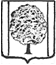 ПОСТАНОВЛЕНИЕАДМИНИСТРАЦИИ ПАРКОВСКОГО  СЕЛЬСКОГО ПОСЕЛЕНИЯТИХОРЕЦКОГО  РАЙОНА  от 26.09.2016	                                                                                  № 299посёлок ПарковыйО внесении изменений в постановление администрации Парковского сельского поселения Тихорецкого районаот 12 ноября 2014 года № 407 «Об утверждении муниципальной программы Парковского сельского поселения Тихорецкого района «Развитие жилищно-коммунального и дорожного хозяйства»  на 2015-2017 годы»В целях уточнения  финансирования  мероприятий муниципальной программы  Парковского сельского поселения Тихорецкого района «Развитие  жилищно-коммунального и дорожного хозяйства» на 2015-2017 годы,                п о с т а н о в л я ю:	1.Внести в приложение к постановлению  администрации Парковского сельского поселения Тихорецкого района от 12 ноября 2014 г № 407  «Об утверждении муниципальной программы Парковского сельского поселения Тихорецкого района  «Развитие жилищно-коммунального и дорожного хозяйства»   на 2015-2017 годы ( с изменениями от 23 января 2015 года № 31, от 17 марта 2015 года № 118, от 24 июня 2015 года № 250, от 28 августа 2015 года № 331, от 1 декабря 2015 года № 492, от 21 декабря 2015 года № 529,                от 18 апреля 2016 года № 149, от 29 июня 2016 года № 225) (далее-Программа)  следующие изменения:	 1.1.Паспорт муниципальной программы изложить в следующей редакции:«ПАСПОРТ муниципальной программы Парковского сельского поселения Тихорецкого района «Развитие жилищно-коммунального  и дорожногохозяйства»  на 2015-2017 годы«4.«Обоснование ресурсного обеспечения муниципальной программыРазвитие жилищно-коммунального  и дорожногохозяйства»  на 2015-2017 годыОбъемы финансирования мероприятий муниципальной программы подлежат ежегодному уточнению при принятии решения Совета Парковского сельского поселения Тихорецкого района о местном бюджете на очередной финансовый год».1.3 Приложения к муниципальной программе № 1,2,4 изложить в новой редакции согласно приложениям № 1,2,3  к настоящему постановлению.2.Общему отделу администрации Парковского сельского поселения Тихорецкого района (Лукьянова) обнародовать настоящее постановление в специально установленных местах и разместить его на официальном сайте администрации Парковского сельского поселения Тихорецкого района в информационно-телекоммуникационной сети «Интернет».3.Постановление вступает в силу со дня его подписания.Глава Парковского сельского поселенияТихорецкого района		                                                                     Н.Н.АгеевПАСПОРТ муниципальной программы Парковского сельского поселения Тихорецкого района «Развитие жилищно-коммунального  и дорожногохозяйства»  на 2015-2017 годыПАСПОРТ подпрограммы «Содержание и развитие коммунальной инфраструктуры Парковского сельского поселения Тихорецкого района на 2015 - 2017 годы»1. Цели, задачи и целевые показатели достижений целей и решения задач, сроки и этапы реализации подпрограммы Основные цели подпрограммы состоят в создании безопасных и благоприятных условий проживания населения и повышении качества жилищно-коммунальных услуг;         развитие систем и объектов коммунальной инфраструктуры населенных пунктов Парковского сельского поселения Тихорецкого района в соответствии с потребностями жилищного и промышленного строительства Парковского сельского поселения Тихорецкого района;        обеспечение надежности функционирования коммунального хозяйства Парковского сельского поселения Тихорецкого района;        Для достижения этих целей предусматривается решение следующих задач:       модернизация, строительство, реконструкция и ремонт объектов водоснабжения, водоотведения, теплоснабжения Парковского сельского поселения Тихорецкого района;        продолжение развития отдельных систем водоснабжения, водоотведения, теплоснабжения на территории Парковского  сельского поселения Тихорецкого района.        создание благоприятных условий для привлечения инвестиций в коммунальный комплекс Парковского сельского поселения Тихорецкого района;        достижение краевого уровня параметров качества жилищно-коммунального обслуживания;        Решение основных задач даст возможность оптимизировать затраты на добычу и транспортировку воды, развитие эффективных, экологически безопасных и безаварийных инженерных систем жизнеобеспечения, отведение и очистку хозяйственно-бытовых и производственных стоков;  сократить потери и непроизводственные расходы, улучшить качество и доступность коммунальных услуг для всех потребителей Парковского сельского поселения Тихорецкого района.       Реализация Подпрограммы позволит:        повысить уровень качества услуг по водоснабжению, водоотведению, теплоснабжению населенных пунктов Парковского сельского поселения Тихорецкого района;        повысить надежность систем водоснабжения населенных пунктов;        повысить качество питьевой воды в централизованных системах водоснабжения;        обеспечить развитие инфраструктуры населенных пунктов Парковского сельского поселения Тихорецкого района, повысить степень благоустройства поселения.        Независимо от экономического аспекта эффективности проводимых мероприятий основными вопросами, на решение которых направлены мероприятия Подпрограммы, являются повышение уровня санитарно-эпидемиологического благополучия населения и обеспеченности населения водой питьевого качества, а также в долгосрочной перспективе обеспечение полноценного водоснабжения всех объектов и потребителей на территории Парковского сельского поселения Тихорецкого района.        В результате реализации Подпрограммы планируется достигнуть снижения потерь воды в сетях в целом по Парковскому сельскому поселению.        Реализация мероприятий Подпрограммы позволит:        обеспечить финансовую стабильность работы предприятий коммунального комплекса Парковского сельского поселения Тихорецкого района, в том числе за счет увеличения стоимости основных фондов этих организаций;          сформировать рыночные механизмы управления жилищно-коммунальным хозяйством, повысить инвестиционную привлекательность коммунального комплекса и создать условия для привлечения внебюджетных инвестиций в модернизацию и развитие этой отрасли;         создать конкурентную среду в сфере предоставления жилищно-коммунальных услуг.         Для оценки эффективности реализации Подпрограммы в целом предполагается использовать критерии, указанные в таблице.	Целевой показатель «Количество аварий и повреждений теплосетей в год», «Количество аварий и повреждений водопроводных сетей в год», «Количество аварий и повреждений канализационных сетей в год», «Протяженность сетей, нуждающихся в замене» -    учитывается согласно данным  организации ООО «Квант» и ООО «Водоканал района», которые  эксплуатируют теплотрассы , водопроводные сети и канализационные сети по договору аренды.	Целевой показатель «Износ тепловых сетей»,  «Износ водопроводных сетей», «Износ канализационных сетей»  рассчитывается по формуле:                      Ч факт.х100%                          Ч норм., где	Ч факт.- фактический срок службы ( тепловых, водопроводных, канализационных сетей);	Ч норм. – срок службы по нормативу ( тепловых, водопроводных, канализационных сетей.                                                                                                             Срок реализации подпрограммы: 2015 - 2017 годы.2.ПЕРЕЧЕНЬмероприятий подпрограммы «Содержание и развитие коммунальной инфраструктуры Парковского сельского поселения Тихорецкого района на 2015-2017 годы» 4. Обоснование ресурсного обеспечения подпрограммыОбщий объем финансирования подпрограммы на 2015-2017 годы   составляет 15858,2 тыс. рублей, в том числе:2015 год -  6024,7 тыс. рублей2016 год -  4465,1 тыс. рублей2017 год -  5368,4 тыс. рублейПотребность в финансовых ресурсах на реализацию программных мероприятий определена на основе данных экономических обоснований, расчетов затрат на проведение мероприятий, действовавших в 2014 году.Объемы финансирования из местного бюджета мероприятий муниципальной программы подлежат ежегодному уточнению при принятии решения Совета Парковского сельского поселения Тихорецкого района о местном бюджета на очередной финансовый год.4.Механизм реализации подпрограммыТекущее управление подпрограммой осуществляет  ее координатор, который: обеспечивает разработку и реализацию подпрограммы;организует работу по достижению целевых показателей подпрограммы;представляет координатору муниципальной программы отчетность о реализации подпрограммы, а также информацию, необходимую для проведения оценки эффективности реализации муниципальной программы, мониторинга ее реализации и подготовки доклада о ходе реализации муниципальной программы;осуществляет иные полномочия, установленные муниципальной программой (подпрограммой).Координатор подпрограммы ежегодно в сроки, установленные координатором муниципальной программы, представляет в его адрес в рамках компетенции информацию, необходимую для формирования доклада о ходе реализации муниципальной программы.Механизм реализации подпрограммы предусматривает:закупку товаров, работ, услуг для муниципальных нужд за счет средств бюджета Парковского сельского поселения Тихорецкого района в соответствии с действующим законодательством, регулирующим закупку товаров, работ, услуг для обеспечения государственных и муниципальных нужд.Методика оценки эффективности реализации мероприятий подпрограммы основывается на принципе сопоставления фактически достигнутых значений целевых показателей с их плановыми значениями по результатам отчетного года.».Начальник общего отдела администрацииПарковского сельского поселения Тихорецкого района                                                                      Е.В.ЛукьяноваПАСПОРТ муниципальной программы Парковского сельского поселения Тихорецкого района «Развитие жилищно-коммунального  и дорожногохозяйства»  на 2015-2017 годы                                                         ПАСПОРТ подпрограммы «Благоустройство территории Парковского сельского поселения на 2015-2017 годы»1. Цели, задачи и целевые показатели достижений целей и решения задач, сроки и этапы реализации подпрограммы1.1 Анализ существующего положения в комплексном благоустройстве населённых пунктов.   Для определения комплекса проблем, подлежащих программному решению, проведен анализ существующего положения в комплексном благоустройстве поселения. Анализ проведен по трем показателям, по результатам исследования которых сформулированы цели, задачи и направления деятельности при осуществлении программы.1.2 Координация деятельности предприятий, организаций и учреждений, занимающихся благоустройством  населённых пунктов.   В настоящее время  администрацией Парковского сельского поселения создано муниципальное бюджетное учреждение «Центр развития поселения Парковского сельского поселения Тихорецкого района», которое занимается комплексным благоустройством на территории  поселения.  В его обязанность входит выполнение следующих видов работ:	-благоустройство и озеленение территории;	-содержание мест захоронений.   	Одной из задач и является необходимость координировать взаимодействие между предприятиями, организациями и учреждениями при решении вопросов ремонта коммуникаций и объектов благоустройства населённых пунктов.1.3 . Анализ качественного состояния элементов благоустройства 1.3.1. Наружное освещениеСетью наружного освещения не достаточно оснащена вся территория поселения. Таким образом, проблема заключается в восстановлении имеющегося освещения, его реконструкции и строительстве нового на улицах поселков Парковского сельского поселения.1.3.2.Озеленение    Существующие участки зеленых насаждений общего пользования и растений имеют неудовлетворительное состояние: недостаточно благоустроены, нуждаются в постоянном уходе, не имеют поливочного водопровода, эксплуатация их бесконтрольна. Необходим систематический уход за существующими насаждениями: вырезка поросли, уборка аварийных и старых деревьев, декоративная обрезка, подсадка саженцев, разбивка клумб. Причин такого положения много: недостаточном участии в этой работе жителей Парковского сельского поселения, учащихся, трудящихся предприятий, недостаточности средств, определяемых ежегодно бюджетом поселения.Для решения этой проблемы необходимо, чтобы работы по озеленению выполнялись специалистами, по плану, в соответствии с требованиями стандартов. Кроме того, действия участников, принимающих участие в решении данной проблемы, должны быть согласованы между собой. 1.3.3. Благоустройство населённых пунктов	Благоустройство включает в себя проезды, тротуары, озеленение, детские игровые площадки, места отдыха, парки. Благоустройством занимается администрация Парковского сельского поселения совместно с центром развития поселения.	В сложившемся положении необходимо продолжать комплексное благоустройство в поселении. 	1.4. Привлечение жителей к участию в решении проблем благоустройства населённых пунктов.   Одной из проблем благоустройства населённых пунктов является негативное отношение жителей к элементам благоустройства: приводятся в негодность детские площадки, разрушаются и разрисовываются фасады зданий, создаются несанкционированные свалки мусора.Анализ показывает, что проблема заключается в низком уровне культуры поведения жителей населённых пунктов на улицах и во дворах, небрежном отношении к элементам благоустройства. Данная Программа направлена на повышение уровня комплексного благоустройства территорий населённых пунктов Парковского сельского поселения:- совершенствование системы комплексного благоустройства «Парковского сельского поселения», эстетического вида поселения, создание гармоничной архитектурно-ландшафтной среды;- активизации работ по благоустройству территории поселения в границах населённых пунктов, строительству и реконструкции систем наружного освещения улиц населённых пунктов;- развитие и поддержка инициатив жителей населённых пунктов по благоустройству и санитарной очистке придомовых территорий;- повышение общего уровня благоустройства поселения;- организация взаимодействия между предприятиями, организациями и учреждениями при решении вопросов благоустройства территории поселения;- приведение в качественное состояние элементов благоустройства;- привлечение жителей к участию в решении проблем благоустройства;- восстановить и реконструкция уличное освещение, установкой светильников в населённых пунктах;оздоровление санитарной экологической обстановки в поселении и на свободных территориях, ликвидация свалок бытового мусора;Сведенияо показателях (индикаторах) муниципальной подпрограммы и их значенияхЦелевые показатели согласно таблицы с пункта 1.1. по пункт 3.3 рассчитываются согласно  муниципальному заданию, предоставленным муниципальным бюджетным учреждением «Центр развития поселения» Парковского сельского поселения Тихорецкого района».Срок реализации подпрограммы: 2015 - 2017 годы.2.ПЕРЕЧЕНЬмероприятий подпрограммы «Благоустройство территории Парковского сельского поселения на 2015-2017 годы»3. Обоснование ресурсного обеспечения подпрограммыОбщий объем финансирования подпрограммы  составит                 32281,9  тыс. рублей, в том числе из краевого бюджета 6700,0 тыс. рублей:2015 год – 8860,6 тыс. рублей2016 год -  16944,9 тыс. рублей,  (краевые 6700,0 тыс. рублей)2017 год -  6476,4 тыс. рублейПотребность в финансовых ресурсах на реализацию программных мероприятий определена на основе данных экономических обоснований, расчетов затрат на проведение мероприятий, действовавших в 2014 году.Объемы финансирования из местного бюджета мероприятий муниципальной программы подлежат ежегодному уточнению при принятии решения Совета Парковского сельского поселения Тихорецкого района о местном бюджета на очередной финансовый год.4.Механизм реализации подпрограммыТекущее управление подпрограммой осуществляет  ее координатор, который: обеспечивает разработку и реализацию подпрограммы;организует работу по достижению целевых показателей подпрограммы;представляет координатору муниципальной программы отчетность о реализации подпрограммы, а также информацию, необходимую для проведения оценки эффективности реализации муниципальной программы, мониторинга ее реализации и подготовки доклада о ходе реализации муниципальной программы;осуществляет иные полномочия, установленные муниципальной программой (подпрограммой).Координатор подпрограммы ежегодно в сроки, установленные координатором муниципальной программы, представляет в его адрес в рамках компетенции информацию, необходимую для формирования доклада о ходе реализации муниципальной программы.Механизм реализации подпрограммы предусматривает:закупку товаров, работ, услуг для муниципальных нужд за счет средств бюджета Парковского сельского поселения Тихорецкого района в соответствии с действующим законодательством, регулирующим закупку товаров, работ, услуг для обеспечения государственных и муниципальных нужд.Методика оценки эффективности реализации мероприятий подпрограммы основывается на принципе сопоставления фактически достигнутых значений целевых показателей с их плановыми значениями по результатам отчетного года.».Начальник общего отдела администрацииПарковского сельского поселения Тихорецкого района                                                                             Е.В.ЛукьяноваПАСПОРТ муниципальной программы Парковского сельского поселения Тихорецкого района «Развитие жилищно-коммунального  и дорожногохозяйства»  на 2015-2017 годыПАСПОРТ подпрограммы «Развитие дорожного хозяйства Парковского сельского поселения Тихорецкого района на 2015-2017 годы»1. Цели, задачи и показатели (индикаторы), основные ожидаемые  конечные результаты, сроки и этапы реализации муниципальной программыЦель Программы - развитие дорожной сети Парковского сельского поселения, улучшение  транспортно - эксплуатационных  качеств  автомобильных дорог и    повышение   безопасности   движения при   рациональном использовании материальных и финансовых ресурсов.Задачи Программы - расширение сети автомобильных дорог общего пользования с твёрдым покрытием на территории Парковского сельского поселения Тихорецкого района;содержание автомобильных дорог общего пользования на уровне, допустимом нормативами, для обеспечения их сохранности;ремонт автомобильных дорог общего пользования, находящихся в неудовлетворительном и аварийном состоянии;повышение уровня обустройства автомобильных дорог общего пользования.     Для достижения намеченной цели предусмотрено:     выполнение работ по содержанию, ремонту и обеспечению безопасности дорожного движения на автомобильных дорогах Парковского сельского поселения Тихорецкого района в соответствии с выделенными средствами.     Реализация программных мероприятий позволит продолжить работу по поддержанию автомобильных дорог Парковского сельского поселения Тихорецкого района в нормативном состоянии и обеспечить бесперебойное функционирование дорожного хозяйства.Сведенияо показателях (индикаторах) муниципальной подпрограммы и их значенияхЦелевые показатели  взяты из  проектно-сметной документации.Срок реализации подпрограммы: 2015 - 2017 год2.ПЕРЕЧЕНЬмероприятий подпрограммы «Развитие дорожного хозяйства Парковского сельского поселения на 2015-2017 годы»123.Обоснование ресурсного обеспечения муниципальной программыОбщий объем финансирования подпрограммы на 2015 - 2017 годы   составляет 10204,0 тыс. рублей, в том числе  из краевого бюджета 2580,1 тыс. рублей, из них по годам:2015 год – 4276,7 тыс. рублей;      ( 2355,8 тыс. рублей  краевые)2016 год – 4621,1 тыс. рублей;      (224,3 тыс. рублей краевые)2017 год – 1306,2 тыс. рублей;Потребность в финансовых ресурсах на реализацию программных мероприятий определена на основе данных экономических обоснований, расчетов затрат на проведение мероприятий, действовавших в 2014 году.Объемы финансирования из местного бюджета мероприятий муниципальной программы подлежат ежегодному уточнению при принятии решения Совета Парковского сельского поселения Тихорецкого района о местном бюджета на очередной финансовый год.4.Механизм реализации подпрограммыТекущее управление подпрограммой осуществляет  ее координатор, который: обеспечивает разработку и реализацию подпрограммы;организует работу по достижению целевых показателей подпрограммы;представляет координатору муниципальной программы отчетность о реализации подпрограммы, а также информацию, необходимую для проведения оценки эффективности реализации муниципальной программы, мониторинга ее реализации и подготовки доклада о ходе реализации муниципальной программы;осуществляет иные полномочия, установленные муниципальной программой (подпрограммой).Координатор подпрограммы ежегодно в сроки, установленные координатором муниципальной программы, представляет в его адрес в рамках компетенции информацию, необходимую для формирования доклада о ходе реализации муниципальной программы.Механизм реализации подпрограммы предусматривает:закупку товаров, работ, услуг для муниципальных нужд за счет средств бюджета Парковского сельского поселения Тихорецкого района в соответствии с действующим законодательством, регулирующим закупку товаров, работ, услуг для обеспечения государственных и муниципальных нужд.Методика оценки эффективности реализации мероприятий подпрограммы основывается на принципе сопоставления фактически достигнутых значений целевых показателей с их плановыми значениями по результатам отчетного года.Начальник общего отдела администрацииПарковского сельского поселения Тихорецкого района                                                                             Е.В.ЛукьяноваКоординатор муниципальной программыадминистрация Парковского сельского поселения Тихорецкого районаКоординаторы подпрограмм администрация Парковского сельского поселения Тихорецкого районаУчастники муниципальной программыне предусмотреныПодпрограммы муниципальной программыподпрограмма «Содержание и развитие коммунальной инфраструктуры Парковского сельского поселения Тихорецкого района на 2015-2017 годы»;подпрограмма «Благоустройство Парковского сельского поселения Тихорецкого района на 2015-2017 годы»;подпрограмма «Энергосбережение и повышение энергетической эффективности на территории Парковского сельского поселения Тихорецкого района на 2015-      2017 годы»;подпрограмма «Развитие дорожного хозяйства Парковского сельского поселения Тихорецкого района на 2015-2017 годы»Ведомственные целевые программыне предусмотреныЦели муниципальной программысоздание безопасных и благоприятных условий проживания населения и повышение качества жилищно-коммунальных услуг;совершенствование системы комплексного благоустройства Парковского сельского поселения Тихорецкого района, создание комфортных условий проживания и отдыха населения;формирование сети автомобильных дорог местного значения на территории Парковского сельского поселения Тихорецкого района, соответствующей потребностям населения и экономики поселения;сокращение количества лиц, погибших в результате дорожно-транспортных происшествий;сокращение количества дорожно-транспортных происшествий с пострадавшими;эффективное использование энергетических ресурсов Парковского сельского поселения Тихорецкого района  и предоставление населению поселения высококачественных энергетических услуг по доступным ценамЗадачи муниципальной программымодернизация, строительство, реконструкция и ремонт объектов водоснабжения Парковского сельского поселения Тихорецкого района;продолжение развития отдельных систем водоснабжения, водоотведения, теплоснабжения на территории Парковского сельского поселения Тихорецкого района;повышение уровня внешнего благоустройства и санитарного содержания территории поселения, контроль и обеспечение надлежащего технического состояния объектов наружного уличного освещения для бесперебойного освещения  улиц поселения, повышение общего уровня благоустройства поселения, повышение уровня комфортности проживания населения, улучшение экологической обстановки, формирование системы организации сбора и вывоза отходов, сохранение и развитие  зеленых зон и озеленение территории поселения;улучшение содержания мест захоронения расположенных на территории сельского поселения;выполнение мероприятий по капитальному ремонту и ремонту автомобильных дорог местного значения Парковского сельского поселения Тихорецкого района;повышение транспортно-эксплуатационного состояния сети автомобильных дорог местного значения поселения;предупреждение опасного поведения участников дорожного движения;сокращение детского дорожно-транспортного травматизма;развитие системы организации движения транспортных средств и пешеходов;обеспечение безопасного участия детей в дорожном движении;повышение уровня активной и пассивной безопасности транспортных средств;создание правовых, экономических и организационных основ стимулирования энергосбережения на территории Парковского сельского поселения Тихорецкого района;снижение нагрузки по оплате услуг энергоснабжения на бюджетную систему и обеспечение повышения конкурентоспособности и финансовой устойчивости экономики поселенияПеречень целевых показателей муниципальной программыдоля населения, обеспеченного питьевой водой из систем водоснабжения, в общей численности населения Парковского сельского поселения Тихорецкого района;количество отремонтированных сетей наружного освещения;количество замененных уличных светильников;количество проведенных мероприятий по благоустройству территории;количество проведенных мероприятий по озеленению территории;количество отремонтированных дорог;количество установленных и замененных дорожных знаков;снижение потерь электроэнергииЭтапы и сроки реализации муниципальной программысрок с 2015г. по 2017 г., этапы реализации не предусмотреныОбъемы бюджетных ассигнований муниципальной программы1.2.Раздел 4 изложить в следующей редакции:1.2.Раздел 4 изложить в следующей редакции:Годы реализацииОбъем финансирования, тыс. рублейОбъем финансирования, тыс. рублейОбъем финансирования, тыс. рублейОбъем финансирования, тыс. рублейОбъем финансирования, тыс. рублейГоды реализациивсегов разрезе источников финансированияв разрезе источников финансированияв разрезе источников финансированияв разрезе источников финансированияГоды реализациивсегофедеральный бюджеткраевой бюджетместные бюджетывнебюджетные источники123456Подпрограмма № 1 «Содержание и развитие коммунальной инфраструктуры Парковского сельского поселения Тихорецкого района» на 2015-2017 годыПодпрограмма № 1 «Содержание и развитие коммунальной инфраструктуры Парковского сельского поселения Тихорецкого района» на 2015-2017 годыПодпрограмма № 1 «Содержание и развитие коммунальной инфраструктуры Парковского сельского поселения Тихорецкого района» на 2015-2017 годыПодпрограмма № 1 «Содержание и развитие коммунальной инфраструктуры Парковского сельского поселения Тихорецкого района» на 2015-2017 годыПодпрограмма № 1 «Содержание и развитие коммунальной инфраструктуры Парковского сельского поселения Тихорецкого района» на 2015-2017 годыПодпрограмма № 1 «Содержание и развитие коммунальной инфраструктуры Парковского сельского поселения Тихорецкого района» на 2015-2017 годы20156024,70,0581,65443,10,020164465,10,00,04465,10,020175368,40,00,05368,40,0Всего по подпрограмме15858,20,0581,615276,60,0Подпрограмма № 2 «Благоустройство территории Парковского сельского поселения Тихорецкого района» на 2015-2017 годыПодпрограмма № 2 «Благоустройство территории Парковского сельского поселения Тихорецкого района» на 2015-2017 годыПодпрограмма № 2 «Благоустройство территории Парковского сельского поселения Тихорецкого района» на 2015-2017 годыПодпрограмма № 2 «Благоустройство территории Парковского сельского поселения Тихорецкого района» на 2015-2017 годыПодпрограмма № 2 «Благоустройство территории Парковского сельского поселения Тихорецкого района» на 2015-2017 годыПодпрограмма № 2 «Благоустройство территории Парковского сельского поселения Тихорецкого района» на 2015-2017 годы20158860,60,00,08860,60,0201616944,90,06700,010244,90,020176476,40,00,06476,40,0Всего по подпрограмме32281,90,06700,025581,90,0Подпрограмма № 3 «Энергосбережение и повышение энергетической эффективности Парковского сельского поселения Тихорецкого района» на 2015-2017 годыПодпрограмма № 3 «Энергосбережение и повышение энергетической эффективности Парковского сельского поселения Тихорецкого района» на 2015-2017 годыПодпрограмма № 3 «Энергосбережение и повышение энергетической эффективности Парковского сельского поселения Тихорецкого района» на 2015-2017 годыПодпрограмма № 3 «Энергосбережение и повышение энергетической эффективности Парковского сельского поселения Тихорецкого района» на 2015-2017 годыПодпрограмма № 3 «Энергосбережение и повышение энергетической эффективности Парковского сельского поселения Тихорецкого района» на 2015-2017 годыПодпрограмма № 3 «Энергосбережение и повышение энергетической эффективности Парковского сельского поселения Тихорецкого района» на 2015-2017 годы201580,00,00,080,00,0201685,00,00,085,00,0201786,00,00,086,00,0Всего по подпрограмме251,00,00,0251,00,0Подпрограмма № 4 «Развитие дорожного хозяйства Парковского сельского поселения Тихорецкого района» на 2015-2017 годыПодпрограмма № 4 «Развитие дорожного хозяйства Парковского сельского поселения Тихорецкого района» на 2015-2017 годыПодпрограмма № 4 «Развитие дорожного хозяйства Парковского сельского поселения Тихорецкого района» на 2015-2017 годыПодпрограмма № 4 «Развитие дорожного хозяйства Парковского сельского поселения Тихорецкого района» на 2015-2017 годыПодпрограмма № 4 «Развитие дорожного хозяйства Парковского сельского поселения Тихорецкого района» на 2015-2017 годыПодпрограмма № 4 «Развитие дорожного хозяйства Парковского сельского поселения Тихорецкого района» на 2015-2017 годы20154276,70,02355,81920,90,020164621,10,0224,34396,80,020171306,20,00,01306,20,0Всего по подпрограмме10204,00,02580,17623,90,0Общий объем финансирования по муниципальной программеОбщий объем финансирования по муниципальной программеОбщий объем финансирования по муниципальной программеОбщий объем финансирования по муниципальной программеОбщий объем финансирования по муниципальной программеОбщий объем финансирования по муниципальной программе201519242,00,02937,416304,60,0201626116,10,06924,319191,80,0201713237,00,00,013237,00,0Всего по муниципальной программе58595,10,09861,748733,40,0                                                                                    ПРИЛОЖЕНИЕ №1                    к  постановлению администрации              Парковского сельского поселения              Тихорецкого района         от 26.09.2016 № 299«ПРИЛОЖЕНИЕ № 1к муниципальной программеПарковского сельского поселенияТихорецкого района«Развитие жилищно-коммунального идорожного хозяйства» на 2015-2017 годы»Координатор подпрограммы  администрация Парковского сельского поселения Тихорецкого района  Участники подпрограммыне предусмотрены  Цели подпрограммы создание безопасных и благоприятных условий проживания населения и повышение качества жилищно-коммунальных услуг, улучшение экологической ситуации на территории Парковского сельского поселения Тихорецкого районаЗадачи подпрограммы развитие систем водоснабжения населенных пунктов Парковского сельского поселения Тихорецкого района, проведение комплекса мероприятий по модернизации, строительству, реконструкции и ремонту объектов водоснабжения, водоотведения, теплоснабжения в Парковском сельском поселении Тихорецкого районаПеречень целевых показателей подпрограммыдоля населения, обеспеченного питьевой водой из систем централизованного водоснабжения, в общей численности населения Парковского сельского поселения Тихорецкого районаЭтапы и сроки реализации подпрограммы2015 – 2017 годы, этапы реализации не предусмотреныОбъемы бюджетных ассигнований подпрограммы общий объем финансирования подпрограммы из средств местного бюджета составляет 15858,2 тыс. рублей, из них по годам:2015 год –  6024,7 тыс. рублей2016 год  -  4465,1 тыс. рублей2017 год -   5368,4 тыс. рублей       № п/пНаименование целевого показателяЕдиница измеренияСтатус*Значение показателейЗначение показателейЗначение показателей№ п/пНаименование целевого показателяЕдиница измеренияСтатус*2015 год2016 год2017 год  1 . Теплоэнергетическое хозяйство  1 . Теплоэнергетическое хозяйство  1 . Теплоэнергетическое хозяйство  1 . Теплоэнергетическое хозяйство  1 . Теплоэнергетическое хозяйство  1 . Теплоэнергетическое хозяйство  1 . Теплоэнергетическое хозяйство1.1Количество аварий и повреждений  теплосетей в годаварий34440351.2Износ тепловых сетей, %%37068651,3Протяженность  сетей, нуждающихся в замене, кмкм3332,8   2 . Водопроводно-канализационное хозяйство   2 . Водопроводно-канализационное хозяйство   2 . Водопроводно-канализационное хозяйство   2 . Водопроводно-канализационное хозяйство   2 . Водопроводно-канализационное хозяйство   2 . Водопроводно-канализационное хозяйство   2 . Водопроводно-канализационное хозяйство2.1Количество аварий и повреждений водопроводных сетей в годаварий37871682.2Износ водопроводных сетей (ХВС),%%36560602.3Протяженность сетей ХВС, нуждающихся в замене, кмкм39752.4Износ канализационных сетей,%%36057552.5Количество аварий и повреждений канализационных сетей в годаварий3000№ п/пНаименование мероприятияНаименование мероприятияНаименование мероприятияНаименование мероприятияНаименование мероприятияНаименование мероприятияГод реализациивсеговсегоОбъем финансирования, тыс. рублейОбъем финансирования, тыс. рублейОбъем финансирования, тыс. рублейОбъем финансирования, тыс. рублейНепосредственный результат реализации мероприятия Непосредственный результат реализации мероприятия Непосредственный результат реализации мероприятия Муниципальный заказчик, главный распорядитель бюджетных средств, исполнительМуниципальный заказчик, главный распорядитель бюджетных средств, исполнитель№ п/пНаименование мероприятияНаименование мероприятияНаименование мероприятияНаименование мероприятияНаименование мероприятияНаименование мероприятияГод реализациивсеговсегоВ разрезе источников финансированияВ разрезе источников финансированияВ разрезе источников финансированияВ разрезе источников финансированияНепосредственный результат реализации мероприятия Непосредственный результат реализации мероприятия Непосредственный результат реализации мероприятия Муниципальный заказчик, главный распорядитель бюджетных средств, исполнительМуниципальный заказчик, главный распорядитель бюджетных средств, исполнитель№ п/пНаименование мероприятияНаименование мероприятияНаименование мероприятияНаименование мероприятияНаименование мероприятияНаименование мероприятияГод реализациивсеговсегоместный бюджеткраевой бюджетфедеральный бюджетвнебюджетные источникиНепосредственный результат реализации мероприятия Непосредственный результат реализации мероприятия Непосредственный результат реализации мероприятия Муниципальный заказчик, главный распорядитель бюджетных средств, исполнительМуниципальный заказчик, главный распорядитель бюджетных средств, исполнитель122222234456789991010Цель Цель Цель Цель Цель Цель Цель создание безопасных и благоприятных условий проживания населения и повышение качества жилищно-коммунальных услугсоздание безопасных и благоприятных условий проживания населения и повышение качества жилищно-коммунальных услугсоздание безопасных и благоприятных условий проживания населения и повышение качества жилищно-коммунальных услугсоздание безопасных и благоприятных условий проживания населения и повышение качества жилищно-коммунальных услугсоздание безопасных и благоприятных условий проживания населения и повышение качества жилищно-коммунальных услугсоздание безопасных и благоприятных условий проживания населения и повышение качества жилищно-коммунальных услугсоздание безопасных и благоприятных условий проживания населения и повышение качества жилищно-коммунальных услугсоздание безопасных и благоприятных условий проживания населения и повышение качества жилищно-коммунальных услугсоздание безопасных и благоприятных условий проживания населения и повышение качества жилищно-коммунальных услугсоздание безопасных и благоприятных условий проживания населения и повышение качества жилищно-коммунальных услугЗадачаЗадачаЗадачаЗадачаЗадачаЗадачаЗадачамодернизация, строительство, реконструкция и ремонт объектов водоснабжения Парковского сельского поселения Тихорецкого района;продолжение развития отдельных систем водоснабжения, водоотведения, теплоснабжения на территории Парковского сельского поселения Тихорецкого районамодернизация, строительство, реконструкция и ремонт объектов водоснабжения Парковского сельского поселения Тихорецкого района;продолжение развития отдельных систем водоснабжения, водоотведения, теплоснабжения на территории Парковского сельского поселения Тихорецкого районамодернизация, строительство, реконструкция и ремонт объектов водоснабжения Парковского сельского поселения Тихорецкого района;продолжение развития отдельных систем водоснабжения, водоотведения, теплоснабжения на территории Парковского сельского поселения Тихорецкого районамодернизация, строительство, реконструкция и ремонт объектов водоснабжения Парковского сельского поселения Тихорецкого района;продолжение развития отдельных систем водоснабжения, водоотведения, теплоснабжения на территории Парковского сельского поселения Тихорецкого районамодернизация, строительство, реконструкция и ремонт объектов водоснабжения Парковского сельского поселения Тихорецкого района;продолжение развития отдельных систем водоснабжения, водоотведения, теплоснабжения на территории Парковского сельского поселения Тихорецкого районамодернизация, строительство, реконструкция и ремонт объектов водоснабжения Парковского сельского поселения Тихорецкого района;продолжение развития отдельных систем водоснабжения, водоотведения, теплоснабжения на территории Парковского сельского поселения Тихорецкого районамодернизация, строительство, реконструкция и ремонт объектов водоснабжения Парковского сельского поселения Тихорецкого района;продолжение развития отдельных систем водоснабжения, водоотведения, теплоснабжения на территории Парковского сельского поселения Тихорецкого районамодернизация, строительство, реконструкция и ремонт объектов водоснабжения Парковского сельского поселения Тихорецкого района;продолжение развития отдельных систем водоснабжения, водоотведения, теплоснабжения на территории Парковского сельского поселения Тихорецкого районамодернизация, строительство, реконструкция и ремонт объектов водоснабжения Парковского сельского поселения Тихорецкого района;продолжение развития отдельных систем водоснабжения, водоотведения, теплоснабжения на территории Парковского сельского поселения Тихорецкого районамодернизация, строительство, реконструкция и ремонт объектов водоснабжения Парковского сельского поселения Тихорецкого района;продолжение развития отдельных систем водоснабжения, водоотведения, теплоснабжения на территории Парковского сельского поселения Тихорецкого районаВодоснабжениеВодоснабжениеВодоснабжениеВодоснабжениеВодоснабжениеВодоснабжениеВодоснабжение1.1.1.1.1.1.Замена водопроводной линии 1000 п.м. в пос. Западном                             по ул. ПрофильнойЗамена водопроводной линии 1000 п.м. в пос. Западном                             по ул. ПрофильнойЗамена водопроводной линии 1000 п.м. в пос. Западном                             по ул. ПрофильнойЗамена водопроводной линии 1000 п.м. в пос. Западном                             по ул. Профильной2015424,2424,2424,20,00,00,0повышение уровня санитарно-эпидемиологического благополучия населения и обеспеченности населения водой питьевого качестваповышение уровня санитарно-эпидемиологического благополучия населения и обеспеченности населения водой питьевого качестваповышение уровня санитарно-эпидемиологического благополучия населения и обеспеченности населения водой питьевого качестваповышение уровня санитарно-эпидемиологического благополучия населения и обеспеченности населения водой питьевого качестваадминистрация  Парковского сельского поселения Тихорецкого района1.1.1.1.1.1.Замена водопроводной линии 1000 п.м. в пос. Западном                             по ул. ПрофильнойЗамена водопроводной линии 1000 п.м. в пос. Западном                             по ул. ПрофильнойЗамена водопроводной линии 1000 п.м. в пос. Западном                             по ул. ПрофильнойЗамена водопроводной линии 1000 п.м. в пос. Западном                             по ул. Профильной20160,00,00,00,00,00,0повышение уровня санитарно-эпидемиологического благополучия населения и обеспеченности населения водой питьевого качестваповышение уровня санитарно-эпидемиологического благополучия населения и обеспеченности населения водой питьевого качестваповышение уровня санитарно-эпидемиологического благополучия населения и обеспеченности населения водой питьевого качестваповышение уровня санитарно-эпидемиологического благополучия населения и обеспеченности населения водой питьевого качестваадминистрация  Парковского сельского поселения Тихорецкого района1.1.1.1.1.1.Замена водопроводной линии 1000 п.м. в пос. Западном                             по ул. ПрофильнойЗамена водопроводной линии 1000 п.м. в пос. Западном                             по ул. ПрофильнойЗамена водопроводной линии 1000 п.м. в пос. Западном                             по ул. ПрофильнойЗамена водопроводной линии 1000 п.м. в пос. Западном                             по ул. Профильной20170,00,00,00,00,00,0повышение уровня санитарно-эпидемиологического благополучия населения и обеспеченности населения водой питьевого качестваповышение уровня санитарно-эпидемиологического благополучия населения и обеспеченности населения водой питьевого качестваповышение уровня санитарно-эпидемиологического благополучия населения и обеспеченности населения водой питьевого качестваповышение уровня санитарно-эпидемиологического благополучия населения и обеспеченности населения водой питьевого качестваадминистрация  Парковского сельского поселения Тихорецкого района1.1.1.1.1.1.Замена водопроводной линии 1000 п.м. в пос. Западном                             по ул. ПрофильнойЗамена водопроводной линии 1000 п.м. в пос. Западном                             по ул. ПрофильнойЗамена водопроводной линии 1000 п.м. в пос. Западном                             по ул. ПрофильнойЗамена водопроводной линии 1000 п.м. в пос. Западном                             по ул. ПрофильнойВсего  424,2  424,2   424,20,00,00,0повышение уровня санитарно-эпидемиологического благополучия населения и обеспеченности населения водой питьевого качестваповышение уровня санитарно-эпидемиологического благополучия населения и обеспеченности населения водой питьевого качестваповышение уровня санитарно-эпидемиологического благополучия населения и обеспеченности населения водой питьевого качестваповышение уровня санитарно-эпидемиологического благополучия населения и обеспеченности населения водой питьевого качестваадминистрация  Парковского сельского поселения Тихорецкого района1.21.21.2Дополнительные работы по объекту «Капитальный ремонт водопровода от водозабора № 2 до ул. Дружбы пос. Паркового» (основные работы производились в 2014 году)Дополнительные работы по объекту «Капитальный ремонт водопровода от водозабора № 2 до ул. Дружбы пос. Паркового» (основные работы производились в 2014 году)Дополнительные работы по объекту «Капитальный ремонт водопровода от водозабора № 2 до ул. Дружбы пос. Паркового» (основные работы производились в 2014 году)Дополнительные работы по объекту «Капитальный ремонт водопровода от водозабора № 2 до ул. Дружбы пос. Паркового» (основные работы производились в 2014 году)201591,391,391,30,00,00,0повышение уровня санитарно-эпидемиологического благополучия населения и обеспеченности населения водой питьевого качествповышение уровня санитарно-эпидемиологического благополучия населения и обеспеченности населения водой питьевого качествповышение уровня санитарно-эпидемиологического благополучия населения и обеспеченности населения водой питьевого качествповышение уровня санитарно-эпидемиологического благополучия населения и обеспеченности населения водой питьевого качествадминистрация  Парковского сельского поселения Тихорецкого района1.21.21.2Дополнительные работы по объекту «Капитальный ремонт водопровода от водозабора № 2 до ул. Дружбы пос. Паркового» (основные работы производились в 2014 году)Дополнительные работы по объекту «Капитальный ремонт водопровода от водозабора № 2 до ул. Дружбы пос. Паркового» (основные работы производились в 2014 году)Дополнительные работы по объекту «Капитальный ремонт водопровода от водозабора № 2 до ул. Дружбы пос. Паркового» (основные работы производились в 2014 году)Дополнительные работы по объекту «Капитальный ремонт водопровода от водозабора № 2 до ул. Дружбы пос. Паркового» (основные работы производились в 2014 году)20160,00,00,00,00,00,0повышение уровня санитарно-эпидемиологического благополучия населения и обеспеченности населения водой питьевого качествповышение уровня санитарно-эпидемиологического благополучия населения и обеспеченности населения водой питьевого качествповышение уровня санитарно-эпидемиологического благополучия населения и обеспеченности населения водой питьевого качествповышение уровня санитарно-эпидемиологического благополучия населения и обеспеченности населения водой питьевого качествадминистрация  Парковского сельского поселения Тихорецкого района1.21.21.2Дополнительные работы по объекту «Капитальный ремонт водопровода от водозабора № 2 до ул. Дружбы пос. Паркового» (основные работы производились в 2014 году)Дополнительные работы по объекту «Капитальный ремонт водопровода от водозабора № 2 до ул. Дружбы пос. Паркового» (основные работы производились в 2014 году)Дополнительные работы по объекту «Капитальный ремонт водопровода от водозабора № 2 до ул. Дружбы пос. Паркового» (основные работы производились в 2014 году)Дополнительные работы по объекту «Капитальный ремонт водопровода от водозабора № 2 до ул. Дружбы пос. Паркового» (основные работы производились в 2014 году)20170,00,00,00,00,00,0повышение уровня санитарно-эпидемиологического благополучия населения и обеспеченности населения водой питьевого качествповышение уровня санитарно-эпидемиологического благополучия населения и обеспеченности населения водой питьевого качествповышение уровня санитарно-эпидемиологического благополучия населения и обеспеченности населения водой питьевого качествповышение уровня санитарно-эпидемиологического благополучия населения и обеспеченности населения водой питьевого качествадминистрация  Парковского сельского поселения Тихорецкого района1.21.21.2Дополнительные работы по объекту «Капитальный ремонт водопровода от водозабора № 2 до ул. Дружбы пос. Паркового» (основные работы производились в 2014 году)Дополнительные работы по объекту «Капитальный ремонт водопровода от водозабора № 2 до ул. Дружбы пос. Паркового» (основные работы производились в 2014 году)Дополнительные работы по объекту «Капитальный ремонт водопровода от водозабора № 2 до ул. Дружбы пос. Паркового» (основные работы производились в 2014 году)Дополнительные работы по объекту «Капитальный ремонт водопровода от водозабора № 2 до ул. Дружбы пос. Паркового» (основные работы производились в 2014 году)Всего91,391,391,30,00,00,0повышение уровня санитарно-эпидемиологического благополучия населения и обеспеченности населения водой питьевого качествповышение уровня санитарно-эпидемиологического благополучия населения и обеспеченности населения водой питьевого качествповышение уровня санитарно-эпидемиологического благополучия населения и обеспеченности населения водой питьевого качествповышение уровня санитарно-эпидемиологического благополучия населения и обеспеченности населения водой питьевого качествадминистрация  Парковского сельского поселения Тихорецкого района1.31.31.3Дополнительные работы по объекту «Капитальный ремонт  водопровода от водозабора №2 до              ул. Дружбы в пос. ПарковомДополнительные работы по объекту «Капитальный ремонт  водопровода от водозабора №2 до              ул. Дружбы в пос. ПарковомДополнительные работы по объекту «Капитальный ремонт  водопровода от водозабора №2 до              ул. Дружбы в пос. ПарковомДополнительные работы по объекту «Капитальный ремонт  водопровода от водозабора №2 до              ул. Дружбы в пос. Парковом201599,099,099,00,00,00,0повышение уровня санитарно-эпидемиологического благополучия населения и обеспеченности населения водой питьевого качестваповышение уровня санитарно-эпидемиологического благополучия населения и обеспеченности населения водой питьевого качестваповышение уровня санитарно-эпидемиологического благополучия населения и обеспеченности населения водой питьевого качестваповышение уровня санитарно-эпидемиологического благополучия населения и обеспеченности населения водой питьевого качестваадминистрация  Парковского сельского поселения Тихорецкого района1.31.31.3Дополнительные работы по объекту «Капитальный ремонт  водопровода от водозабора №2 до              ул. Дружбы в пос. ПарковомДополнительные работы по объекту «Капитальный ремонт  водопровода от водозабора №2 до              ул. Дружбы в пос. ПарковомДополнительные работы по объекту «Капитальный ремонт  водопровода от водозабора №2 до              ул. Дружбы в пос. ПарковомДополнительные работы по объекту «Капитальный ремонт  водопровода от водозабора №2 до              ул. Дружбы в пос. Парковом20160,00,00,00,00,00,0повышение уровня санитарно-эпидемиологического благополучия населения и обеспеченности населения водой питьевого качестваповышение уровня санитарно-эпидемиологического благополучия населения и обеспеченности населения водой питьевого качестваповышение уровня санитарно-эпидемиологического благополучия населения и обеспеченности населения водой питьевого качестваповышение уровня санитарно-эпидемиологического благополучия населения и обеспеченности населения водой питьевого качестваадминистрация  Парковского сельского поселения Тихорецкого района1.31.31.3Дополнительные работы по объекту «Капитальный ремонт  водопровода от водозабора №2 до              ул. Дружбы в пос. ПарковомДополнительные работы по объекту «Капитальный ремонт  водопровода от водозабора №2 до              ул. Дружбы в пос. ПарковомДополнительные работы по объекту «Капитальный ремонт  водопровода от водозабора №2 до              ул. Дружбы в пос. ПарковомДополнительные работы по объекту «Капитальный ремонт  водопровода от водозабора №2 до              ул. Дружбы в пос. Парковом20170,00,00,00,00,00,0повышение уровня санитарно-эпидемиологического благополучия населения и обеспеченности населения водой питьевого качестваповышение уровня санитарно-эпидемиологического благополучия населения и обеспеченности населения водой питьевого качестваповышение уровня санитарно-эпидемиологического благополучия населения и обеспеченности населения водой питьевого качестваповышение уровня санитарно-эпидемиологического благополучия населения и обеспеченности населения водой питьевого качестваадминистрация  Парковского сельского поселения Тихорецкого района1.31.31.3Дополнительные работы по объекту «Капитальный ремонт  водопровода от водозабора №2 до              ул. Дружбы в пос. ПарковомДополнительные работы по объекту «Капитальный ремонт  водопровода от водозабора №2 до              ул. Дружбы в пос. ПарковомДополнительные работы по объекту «Капитальный ремонт  водопровода от водозабора №2 до              ул. Дружбы в пос. ПарковомДополнительные работы по объекту «Капитальный ремонт  водопровода от водозабора №2 до              ул. Дружбы в пос. Парковомвсего99,099,099,00,00,00,0повышение уровня санитарно-эпидемиологического благополучия населения и обеспеченности населения водой питьевого качестваповышение уровня санитарно-эпидемиологического благополучия населения и обеспеченности населения водой питьевого качестваповышение уровня санитарно-эпидемиологического благополучия населения и обеспеченности населения водой питьевого качестваповышение уровня санитарно-эпидемиологического благополучия населения и обеспеченности населения водой питьевого качестваадминистрация  Парковского сельского поселения Тихорецкого района1.41.41.4Ремонт водопровода по     ул. Дружбы в                      пос. ПарковомРемонт водопровода по     ул. Дружбы в                      пос. ПарковомРемонт водопровода по     ул. Дружбы в                      пос. ПарковомРемонт водопровода по     ул. Дружбы в                      пос. Парковом2015351,0351,0351,00,00,00,0повышение уровня санитарно-эпидемиологического благополучия населения и обеспеченности населения водой питьевого качестваповышение уровня санитарно-эпидемиологического благополучия населения и обеспеченности населения водой питьевого качестваповышение уровня санитарно-эпидемиологического благополучия населения и обеспеченности населения водой питьевого качестваповышение уровня санитарно-эпидемиологического благополучия населения и обеспеченности населения водой питьевого качестваадминистрация  Парковского сельского поселения Тихорецкого района1.41.41.4Ремонт водопровода по     ул. Дружбы в                      пос. ПарковомРемонт водопровода по     ул. Дружбы в                      пос. ПарковомРемонт водопровода по     ул. Дружбы в                      пос. ПарковомРемонт водопровода по     ул. Дружбы в                      пос. Парковом20160,00,00,00,00,00,0повышение уровня санитарно-эпидемиологического благополучия населения и обеспеченности населения водой питьевого качестваповышение уровня санитарно-эпидемиологического благополучия населения и обеспеченности населения водой питьевого качестваповышение уровня санитарно-эпидемиологического благополучия населения и обеспеченности населения водой питьевого качестваповышение уровня санитарно-эпидемиологического благополучия населения и обеспеченности населения водой питьевого качестваадминистрация  Парковского сельского поселения Тихорецкого района1.41.41.4Ремонт водопровода по     ул. Дружбы в                      пос. ПарковомРемонт водопровода по     ул. Дружбы в                      пос. ПарковомРемонт водопровода по     ул. Дружбы в                      пос. ПарковомРемонт водопровода по     ул. Дружбы в                      пос. Парковом20170,00,00,00,00,00,0повышение уровня санитарно-эпидемиологического благополучия населения и обеспеченности населения водой питьевого качестваповышение уровня санитарно-эпидемиологического благополучия населения и обеспеченности населения водой питьевого качестваповышение уровня санитарно-эпидемиологического благополучия населения и обеспеченности населения водой питьевого качестваповышение уровня санитарно-эпидемиологического благополучия населения и обеспеченности населения водой питьевого качестваадминистрация  Парковского сельского поселения Тихорецкого района1.41.41.4Ремонт водопровода по     ул. Дружбы в                      пос. ПарковомРемонт водопровода по     ул. Дружбы в                      пос. ПарковомРемонт водопровода по     ул. Дружбы в                      пос. ПарковомРемонт водопровода по     ул. Дружбы в                      пос. Парковомвсего351,0351,0351,00,00,00,0повышение уровня санитарно-эпидемиологического благополучия населения и обеспеченности населения водой питьевого качестваповышение уровня санитарно-эпидемиологического благополучия населения и обеспеченности населения водой питьевого качестваповышение уровня санитарно-эпидемиологического благополучия населения и обеспеченности населения водой питьевого качестваповышение уровня санитарно-эпидемиологического благополучия населения и обеспеченности населения водой питьевого качестваадминистрация  Парковского сельского поселения Тихорецкого района1.51.51.5Прокладка трубопровода под дорогой от ул. Дружбы до ул. Гагарина в пос. ПарковомПрокладка трубопровода под дорогой от ул. Дружбы до ул. Гагарина в пос. ПарковомПрокладка трубопровода под дорогой от ул. Дружбы до ул. Гагарина в пос. ПарковомПрокладка трубопровода под дорогой от ул. Дружбы до ул. Гагарина в пос. Парковом201587,387,387,30,00,00,0повышение уровня санитарно-эпидемиологического благополучия населения и обеспеченности населения водой питьевого качестваповышение уровня санитарно-эпидемиологического благополучия населения и обеспеченности населения водой питьевого качестваповышение уровня санитарно-эпидемиологического благополучия населения и обеспеченности населения водой питьевого качестваповышение уровня санитарно-эпидемиологического благополучия населения и обеспеченности населения водой питьевого качестваадминистрация  Парковского сельского поселения Тихорецкого района1.51.51.5Прокладка трубопровода под дорогой от ул. Дружбы до ул. Гагарина в пос. ПарковомПрокладка трубопровода под дорогой от ул. Дружбы до ул. Гагарина в пос. ПарковомПрокладка трубопровода под дорогой от ул. Дружбы до ул. Гагарина в пос. ПарковомПрокладка трубопровода под дорогой от ул. Дружбы до ул. Гагарина в пос. Парковом20160,00,00,00,00,00,0повышение уровня санитарно-эпидемиологического благополучия населения и обеспеченности населения водой питьевого качестваповышение уровня санитарно-эпидемиологического благополучия населения и обеспеченности населения водой питьевого качестваповышение уровня санитарно-эпидемиологического благополучия населения и обеспеченности населения водой питьевого качестваповышение уровня санитарно-эпидемиологического благополучия населения и обеспеченности населения водой питьевого качестваадминистрация  Парковского сельского поселения Тихорецкого района1.51.51.5Прокладка трубопровода под дорогой от ул. Дружбы до ул. Гагарина в пос. ПарковомПрокладка трубопровода под дорогой от ул. Дружбы до ул. Гагарина в пос. ПарковомПрокладка трубопровода под дорогой от ул. Дружбы до ул. Гагарина в пос. ПарковомПрокладка трубопровода под дорогой от ул. Дружбы до ул. Гагарина в пос. Парковом20170,00,00,00,00,00,0повышение уровня санитарно-эпидемиологического благополучия населения и обеспеченности населения водой питьевого качестваповышение уровня санитарно-эпидемиологического благополучия населения и обеспеченности населения водой питьевого качестваповышение уровня санитарно-эпидемиологического благополучия населения и обеспеченности населения водой питьевого качестваповышение уровня санитарно-эпидемиологического благополучия населения и обеспеченности населения водой питьевого качестваадминистрация  Парковского сельского поселения Тихорецкого района1.51.51.5Прокладка трубопровода под дорогой от ул. Дружбы до ул. Гагарина в пос. ПарковомПрокладка трубопровода под дорогой от ул. Дружбы до ул. Гагарина в пос. ПарковомПрокладка трубопровода под дорогой от ул. Дружбы до ул. Гагарина в пос. ПарковомПрокладка трубопровода под дорогой от ул. Дружбы до ул. Гагарина в пос. Парковомвсего87,387,387,30,00,00,0повышение уровня санитарно-эпидемиологического благополучия населения и обеспеченности населения водой питьевого качестваповышение уровня санитарно-эпидемиологического благополучия населения и обеспеченности населения водой питьевого качестваповышение уровня санитарно-эпидемиологического благополучия населения и обеспеченности населения водой питьевого качестваповышение уровня санитарно-эпидемиологического благополучия населения и обеспеченности населения водой питьевого качестваадминистрация  Парковского сельского поселения Тихорецкого района1.61.61.6Прокладка трубопровода  По ул. Гагарина от магазина «АБС» до магазина «Космос»Прокладка трубопровода  По ул. Гагарина от магазина «АБС» до магазина «Космос»Прокладка трубопровода  По ул. Гагарина от магазина «АБС» до магазина «Космос»Прокладка трубопровода  По ул. Гагарина от магазина «АБС» до магазина «Космос»201599,499,499,40,00,00,0повышение уровня санитарно-эпидемиологического благополучия населения и обеспеченности населения водой питьевого качестваповышение уровня санитарно-эпидемиологического благополучия населения и обеспеченности населения водой питьевого качестваповышение уровня санитарно-эпидемиологического благополучия населения и обеспеченности населения водой питьевого качестваповышение уровня санитарно-эпидемиологического благополучия населения и обеспеченности населения водой питьевого качестваадминистрация  Парковского сельского поселения Тихорецкого района1.61.61.6Прокладка трубопровода  По ул. Гагарина от магазина «АБС» до магазина «Космос»Прокладка трубопровода  По ул. Гагарина от магазина «АБС» до магазина «Космос»Прокладка трубопровода  По ул. Гагарина от магазина «АБС» до магазина «Космос»Прокладка трубопровода  По ул. Гагарина от магазина «АБС» до магазина «Космос»20160,00,00,00,00,00,0повышение уровня санитарно-эпидемиологического благополучия населения и обеспеченности населения водой питьевого качестваповышение уровня санитарно-эпидемиологического благополучия населения и обеспеченности населения водой питьевого качестваповышение уровня санитарно-эпидемиологического благополучия населения и обеспеченности населения водой питьевого качестваповышение уровня санитарно-эпидемиологического благополучия населения и обеспеченности населения водой питьевого качестваадминистрация  Парковского сельского поселения Тихорецкого района1.61.61.6Прокладка трубопровода  По ул. Гагарина от магазина «АБС» до магазина «Космос»Прокладка трубопровода  По ул. Гагарина от магазина «АБС» до магазина «Космос»Прокладка трубопровода  По ул. Гагарина от магазина «АБС» до магазина «Космос»Прокладка трубопровода  По ул. Гагарина от магазина «АБС» до магазина «Космос»20170,00,00,00,00,00,0повышение уровня санитарно-эпидемиологического благополучия населения и обеспеченности населения водой питьевого качестваповышение уровня санитарно-эпидемиологического благополучия населения и обеспеченности населения водой питьевого качестваповышение уровня санитарно-эпидемиологического благополучия населения и обеспеченности населения водой питьевого качестваповышение уровня санитарно-эпидемиологического благополучия населения и обеспеченности населения водой питьевого качестваадминистрация  Парковского сельского поселения Тихорецкого района1.61.61.6Прокладка трубопровода  По ул. Гагарина от магазина «АБС» до магазина «Космос»Прокладка трубопровода  По ул. Гагарина от магазина «АБС» до магазина «Космос»Прокладка трубопровода  По ул. Гагарина от магазина «АБС» до магазина «Космос»Прокладка трубопровода  По ул. Гагарина от магазина «АБС» до магазина «Космос»всего99,499,499,40,00,00,0повышение уровня санитарно-эпидемиологического благополучия населения и обеспеченности населения водой питьевого качестваповышение уровня санитарно-эпидемиологического благополучия населения и обеспеченности населения водой питьевого качестваповышение уровня санитарно-эпидемиологического благополучия населения и обеспеченности населения водой питьевого качестваповышение уровня санитарно-эпидемиологического благополучия населения и обеспеченности населения водой питьевого качестваадминистрация  Парковского сельского поселения Тихорецкого района1.71.71.7Ремонт водопровода по ул. Профильной в пос. Западном (дополнительные работы)Ремонт водопровода по ул. Профильной в пос. Западном (дополнительные работы)Ремонт водопровода по ул. Профильной в пос. Западном (дополнительные работы)Ремонт водопровода по ул. Профильной в пос. Западном (дополнительные работы)201581,281,281,20,00,00,0повышение уровня санитарно-эпидемиологического благополучия населения и обеспеченности населения водой питьевого качестваповышение уровня санитарно-эпидемиологического благополучия населения и обеспеченности населения водой питьевого качестваповышение уровня санитарно-эпидемиологического благополучия населения и обеспеченности населения водой питьевого качестваповышение уровня санитарно-эпидемиологического благополучия населения и обеспеченности населения водой питьевого качестваадминистрация  Парковского сельского поселения Тихорецкого района1.71.71.7Ремонт водопровода по ул. Профильной в пос. Западном (дополнительные работы)Ремонт водопровода по ул. Профильной в пос. Западном (дополнительные работы)Ремонт водопровода по ул. Профильной в пос. Западном (дополнительные работы)Ремонт водопровода по ул. Профильной в пос. Западном (дополнительные работы)20160,00,00,00,00,00,0повышение уровня санитарно-эпидемиологического благополучия населения и обеспеченности населения водой питьевого качестваповышение уровня санитарно-эпидемиологического благополучия населения и обеспеченности населения водой питьевого качестваповышение уровня санитарно-эпидемиологического благополучия населения и обеспеченности населения водой питьевого качестваповышение уровня санитарно-эпидемиологического благополучия населения и обеспеченности населения водой питьевого качестваадминистрация  Парковского сельского поселения Тихорецкого района1.71.71.7Ремонт водопровода по ул. Профильной в пос. Западном (дополнительные работы)Ремонт водопровода по ул. Профильной в пос. Западном (дополнительные работы)Ремонт водопровода по ул. Профильной в пос. Западном (дополнительные работы)Ремонт водопровода по ул. Профильной в пос. Западном (дополнительные работы)20170,00,00,00,00,00,0повышение уровня санитарно-эпидемиологического благополучия населения и обеспеченности населения водой питьевого качестваповышение уровня санитарно-эпидемиологического благополучия населения и обеспеченности населения водой питьевого качестваповышение уровня санитарно-эпидемиологического благополучия населения и обеспеченности населения водой питьевого качестваповышение уровня санитарно-эпидемиологического благополучия населения и обеспеченности населения водой питьевого качестваадминистрация  Парковского сельского поселения Тихорецкого района1.71.71.7Ремонт водопровода по ул. Профильной в пос. Западном (дополнительные работы)Ремонт водопровода по ул. Профильной в пос. Западном (дополнительные работы)Ремонт водопровода по ул. Профильной в пос. Западном (дополнительные работы)Ремонт водопровода по ул. Профильной в пос. Западном (дополнительные работы)всего81,281,281,20,00,00,0повышение уровня санитарно-эпидемиологического благополучия населения и обеспеченности населения водой питьевого качестваповышение уровня санитарно-эпидемиологического благополучия населения и обеспеченности населения водой питьевого качестваповышение уровня санитарно-эпидемиологического благополучия населения и обеспеченности населения водой питьевого качестваповышение уровня санитарно-эпидемиологического благополучия населения и обеспеченности населения водой питьевого качестваадминистрация  Парковского сельского поселения Тихорецкого района1.81.81.8Проведение мероприятий по подготовке систем водоснабжения, водоотведения к осенне-зимнему периоду, ремонт КНС № 1, № 2Проведение мероприятий по подготовке систем водоснабжения, водоотведения к осенне-зимнему периоду, ремонт КНС № 1, № 2Проведение мероприятий по подготовке систем водоснабжения, водоотведения к осенне-зимнему периоду, ремонт КНС № 1, № 2Проведение мероприятий по подготовке систем водоснабжения, водоотведения к осенне-зимнему периоду, ремонт КНС № 1, № 22015646,2646,264,6581,60,00,0повышение надежности работы системы водоснабжения и водоотведения в соответствии с нормативными требованиями. Качество услуг, предоставляемых населению.повышение надежности работы системы водоснабжения и водоотведения в соответствии с нормативными требованиями. Качество услуг, предоставляемых населению.повышение надежности работы системы водоснабжения и водоотведения в соответствии с нормативными требованиями. Качество услуг, предоставляемых населению.повышение надежности работы системы водоснабжения и водоотведения в соответствии с нормативными требованиями. Качество услуг, предоставляемых населению.администрация  Парковского сельского поселения Тихорецкого района1.81.81.8Проведение мероприятий по подготовке систем водоснабжения, водоотведения к осенне-зимнему периоду, ремонт КНС № 1, № 2Проведение мероприятий по подготовке систем водоснабжения, водоотведения к осенне-зимнему периоду, ремонт КНС № 1, № 2Проведение мероприятий по подготовке систем водоснабжения, водоотведения к осенне-зимнему периоду, ремонт КНС № 1, № 2Проведение мероприятий по подготовке систем водоснабжения, водоотведения к осенне-зимнему периоду, ремонт КНС № 1, № 220160,00,00,00,00,00,0повышение надежности работы системы водоснабжения и водоотведения в соответствии с нормативными требованиями. Качество услуг, предоставляемых населению.повышение надежности работы системы водоснабжения и водоотведения в соответствии с нормативными требованиями. Качество услуг, предоставляемых населению.повышение надежности работы системы водоснабжения и водоотведения в соответствии с нормативными требованиями. Качество услуг, предоставляемых населению.повышение надежности работы системы водоснабжения и водоотведения в соответствии с нормативными требованиями. Качество услуг, предоставляемых населению.администрация  Парковского сельского поселения Тихорецкого района1.81.81.8Проведение мероприятий по подготовке систем водоснабжения, водоотведения к осенне-зимнему периоду, ремонт КНС № 1, № 2Проведение мероприятий по подготовке систем водоснабжения, водоотведения к осенне-зимнему периоду, ремонт КНС № 1, № 2Проведение мероприятий по подготовке систем водоснабжения, водоотведения к осенне-зимнему периоду, ремонт КНС № 1, № 2Проведение мероприятий по подготовке систем водоснабжения, водоотведения к осенне-зимнему периоду, ремонт КНС № 1, № 220180,00,00,00,00,00,0повышение надежности работы системы водоснабжения и водоотведения в соответствии с нормативными требованиями. Качество услуг, предоставляемых населению.повышение надежности работы системы водоснабжения и водоотведения в соответствии с нормативными требованиями. Качество услуг, предоставляемых населению.повышение надежности работы системы водоснабжения и водоотведения в соответствии с нормативными требованиями. Качество услуг, предоставляемых населению.повышение надежности работы системы водоснабжения и водоотведения в соответствии с нормативными требованиями. Качество услуг, предоставляемых населению.администрация  Парковского сельского поселения Тихорецкого района1.81.81.8Проведение мероприятий по подготовке систем водоснабжения, водоотведения к осенне-зимнему периоду, ремонт КНС № 1, № 2Проведение мероприятий по подготовке систем водоснабжения, водоотведения к осенне-зимнему периоду, ремонт КНС № 1, № 2Проведение мероприятий по подготовке систем водоснабжения, водоотведения к осенне-зимнему периоду, ремонт КНС № 1, № 2Проведение мероприятий по подготовке систем водоснабжения, водоотведения к осенне-зимнему периоду, ремонт КНС № 1, № 2всего646,2646,264,6581,60,00,0повышение надежности работы системы водоснабжения и водоотведения в соответствии с нормативными требованиями. Качество услуг, предоставляемых населению.повышение надежности работы системы водоснабжения и водоотведения в соответствии с нормативными требованиями. Качество услуг, предоставляемых населению.повышение надежности работы системы водоснабжения и водоотведения в соответствии с нормативными требованиями. Качество услуг, предоставляемых населению.повышение надежности работы системы водоснабжения и водоотведения в соответствии с нормативными требованиями. Качество услуг, предоставляемых населению.администрация  Парковского сельского поселения Тихорецкого района1.91.91.9Замена водопровода по ул. Ленина, пос. Зеленый     (0,07 км)Замена водопровода по ул. Ленина, пос. Зеленый     (0,07 км)Замена водопровода по ул. Ленина, пос. Зеленый     (0,07 км)Замена водопровода по ул. Ленина, пос. Зеленый     (0,07 км)20150,00,00,00,00,00,0повышение уровня санитарно-эпидемиологического благополучия населения и обеспеченности населения водой питьевого качестваповышение уровня санитарно-эпидемиологического благополучия населения и обеспеченности населения водой питьевого качестваповышение уровня санитарно-эпидемиологического благополучия населения и обеспеченности населения водой питьевого качестваповышение уровня санитарно-эпидемиологического благополучия населения и обеспеченности населения водой питьевого качестваадминистрация  Парковского сельского поселения Тихорецкого района1.91.91.9Замена водопровода по ул. Ленина, пос. Зеленый     (0,07 км)Замена водопровода по ул. Ленина, пос. Зеленый     (0,07 км)Замена водопровода по ул. Ленина, пос. Зеленый     (0,07 км)Замена водопровода по ул. Ленина, пос. Зеленый     (0,07 км)201643,343,343,30,00,00,0повышение уровня санитарно-эпидемиологического благополучия населения и обеспеченности населения водой питьевого качестваповышение уровня санитарно-эпидемиологического благополучия населения и обеспеченности населения водой питьевого качестваповышение уровня санитарно-эпидемиологического благополучия населения и обеспеченности населения водой питьевого качестваповышение уровня санитарно-эпидемиологического благополучия населения и обеспеченности населения водой питьевого качестваадминистрация  Парковского сельского поселения Тихорецкого района1.91.91.9Замена водопровода по ул. Ленина, пос. Зеленый     (0,07 км)Замена водопровода по ул. Ленина, пос. Зеленый     (0,07 км)Замена водопровода по ул. Ленина, пос. Зеленый     (0,07 км)Замена водопровода по ул. Ленина, пос. Зеленый     (0,07 км)20170,00,00,00,00,00,0повышение уровня санитарно-эпидемиологического благополучия населения и обеспеченности населения водой питьевого качестваповышение уровня санитарно-эпидемиологического благополучия населения и обеспеченности населения водой питьевого качестваповышение уровня санитарно-эпидемиологического благополучия населения и обеспеченности населения водой питьевого качестваповышение уровня санитарно-эпидемиологического благополучия населения и обеспеченности населения водой питьевого качестваадминистрация  Парковского сельского поселения Тихорецкого района1.91.91.9Замена водопровода по ул. Ленина, пос. Зеленый     (0,07 км)Замена водопровода по ул. Ленина, пос. Зеленый     (0,07 км)Замена водопровода по ул. Ленина, пос. Зеленый     (0,07 км)Замена водопровода по ул. Ленина, пос. Зеленый     (0,07 км)всего43,343,343,30,00,00,0повышение уровня санитарно-эпидемиологического благополучия населения и обеспеченности населения водой питьевого качестваповышение уровня санитарно-эпидемиологического благополучия населения и обеспеченности населения водой питьевого качестваповышение уровня санитарно-эпидемиологического благополучия населения и обеспеченности населения водой питьевого качестваповышение уровня санитарно-эпидемиологического благополучия населения и обеспеченности населения водой питьевого качестваадминистрация  Парковского сельского поселения Тихорецкого района2.02.02.0Замена водопровода по ул. Железнодорожная, пос. Западный               (0,13 км)Замена водопровода по ул. Железнодорожная, пос. Западный               (0,13 км)Замена водопровода по ул. Железнодорожная, пос. Западный               (0,13 км)Замена водопровода по ул. Железнодорожная, пос. Западный               (0,13 км)20150,00,00,00,00,00,0повышение уровня санитарно-эпидемиологического благополучия населения и обеспеченности населения водой питьевого качестваповышение уровня санитарно-эпидемиологического благополучия населения и обеспеченности населения водой питьевого качестваповышение уровня санитарно-эпидемиологического благополучия населения и обеспеченности населения водой питьевого качестваповышение уровня санитарно-эпидемиологического благополучия населения и обеспеченности населения водой питьевого качестваадминистрация  Парковского сельского поселения Тихорецкого района2.02.02.0Замена водопровода по ул. Железнодорожная, пос. Западный               (0,13 км)Замена водопровода по ул. Железнодорожная, пос. Западный               (0,13 км)Замена водопровода по ул. Железнодорожная, пос. Западный               (0,13 км)Замена водопровода по ул. Железнодорожная, пос. Западный               (0,13 км)201690,290,290,20,00,00,0повышение уровня санитарно-эпидемиологического благополучия населения и обеспеченности населения водой питьевого качестваповышение уровня санитарно-эпидемиологического благополучия населения и обеспеченности населения водой питьевого качестваповышение уровня санитарно-эпидемиологического благополучия населения и обеспеченности населения водой питьевого качестваповышение уровня санитарно-эпидемиологического благополучия населения и обеспеченности населения водой питьевого качестваадминистрация  Парковского сельского поселения Тихорецкого района2.02.02.0Замена водопровода по ул. Железнодорожная, пос. Западный               (0,13 км)Замена водопровода по ул. Железнодорожная, пос. Западный               (0,13 км)Замена водопровода по ул. Железнодорожная, пос. Западный               (0,13 км)Замена водопровода по ул. Железнодорожная, пос. Западный               (0,13 км)20170,00,00,00,00,00,0повышение уровня санитарно-эпидемиологического благополучия населения и обеспеченности населения водой питьевого качестваповышение уровня санитарно-эпидемиологического благополучия населения и обеспеченности населения водой питьевого качестваповышение уровня санитарно-эпидемиологического благополучия населения и обеспеченности населения водой питьевого качестваповышение уровня санитарно-эпидемиологического благополучия населения и обеспеченности населения водой питьевого качестваадминистрация  Парковского сельского поселения Тихорецкого района2.02.02.0Замена водопровода по ул. Железнодорожная, пос. Западный               (0,13 км)Замена водопровода по ул. Железнодорожная, пос. Западный               (0,13 км)Замена водопровода по ул. Железнодорожная, пос. Западный               (0,13 км)Замена водопровода по ул. Железнодорожная, пос. Западный               (0,13 км)всего90,290,290,20,00,00,0повышение уровня санитарно-эпидемиологического благополучия населения и обеспеченности населения водой питьевого качестваповышение уровня санитарно-эпидемиологического благополучия населения и обеспеченности населения водой питьевого качестваповышение уровня санитарно-эпидемиологического благополучия населения и обеспеченности населения водой питьевого качестваповышение уровня санитарно-эпидемиологического благополучия населения и обеспеченности населения водой питьевого качестваадминистрация  Парковского сельского поселения Тихорецкого района2.12.12.1Ремонт  водопровода в        пос. Садовом                       по  ул. Ворошилова,                ул. Титова,пер. Дачный (800 погонных  метра)Софинансирование с краевым бюджетомРемонт  водопровода в        пос. Садовом                       по  ул. Ворошилова,                ул. Титова,пер. Дачный (800 погонных  метра)Софинансирование с краевым бюджетомРемонт  водопровода в        пос. Садовом                       по  ул. Ворошилова,                ул. Титова,пер. Дачный (800 погонных  метра)Софинансирование с краевым бюджетомРемонт  водопровода в        пос. Садовом                       по  ул. Ворошилова,                ул. Титова,пер. Дачный (800 погонных  метра)Софинансирование с краевым бюджетом20150,00,00,00,00,00,0повышение уровня санитарно-эпидемиологического благополучия населения и обеспеченности населения водой питьевого качестваповышение уровня санитарно-эпидемиологического благополучия населения и обеспеченности населения водой питьевого качестваповышение уровня санитарно-эпидемиологического благополучия населения и обеспеченности населения водой питьевого качестваповышение уровня санитарно-эпидемиологического благополучия населения и обеспеченности населения водой питьевого качестваадминистрация  Парковского сельского поселения Тихорецкого района2.12.12.1Ремонт  водопровода в        пос. Садовом                       по  ул. Ворошилова,                ул. Титова,пер. Дачный (800 погонных  метра)Софинансирование с краевым бюджетомРемонт  водопровода в        пос. Садовом                       по  ул. Ворошилова,                ул. Титова,пер. Дачный (800 погонных  метра)Софинансирование с краевым бюджетомРемонт  водопровода в        пос. Садовом                       по  ул. Ворошилова,                ул. Титова,пер. Дачный (800 погонных  метра)Софинансирование с краевым бюджетомРемонт  водопровода в        пос. Садовом                       по  ул. Ворошилова,                ул. Титова,пер. Дачный (800 погонных  метра)Софинансирование с краевым бюджетом20160,00,00,00,00,00,0повышение уровня санитарно-эпидемиологического благополучия населения и обеспеченности населения водой питьевого качестваповышение уровня санитарно-эпидемиологического благополучия населения и обеспеченности населения водой питьевого качестваповышение уровня санитарно-эпидемиологического благополучия населения и обеспеченности населения водой питьевого качестваповышение уровня санитарно-эпидемиологического благополучия населения и обеспеченности населения водой питьевого качестваадминистрация  Парковского сельского поселения Тихорецкого района2.12.12.1Ремонт  водопровода в        пос. Садовом                       по  ул. Ворошилова,                ул. Титова,пер. Дачный (800 погонных  метра)Софинансирование с краевым бюджетомРемонт  водопровода в        пос. Садовом                       по  ул. Ворошилова,                ул. Титова,пер. Дачный (800 погонных  метра)Софинансирование с краевым бюджетомРемонт  водопровода в        пос. Садовом                       по  ул. Ворошилова,                ул. Титова,пер. Дачный (800 погонных  метра)Софинансирование с краевым бюджетомРемонт  водопровода в        пос. Садовом                       по  ул. Ворошилова,                ул. Титова,пер. Дачный (800 погонных  метра)Софинансирование с краевым бюджетом2017102,4102,4102,40,00,00,0повышение уровня санитарно-эпидемиологического благополучия населения и обеспеченности населения водой питьевого качестваповышение уровня санитарно-эпидемиологического благополучия населения и обеспеченности населения водой питьевого качестваповышение уровня санитарно-эпидемиологического благополучия населения и обеспеченности населения водой питьевого качестваповышение уровня санитарно-эпидемиологического благополучия населения и обеспеченности населения водой питьевого качестваадминистрация  Парковского сельского поселения Тихорецкого района2.12.12.1Ремонт  водопровода в        пос. Садовом                       по  ул. Ворошилова,                ул. Титова,пер. Дачный (800 погонных  метра)Софинансирование с краевым бюджетомРемонт  водопровода в        пос. Садовом                       по  ул. Ворошилова,                ул. Титова,пер. Дачный (800 погонных  метра)Софинансирование с краевым бюджетомРемонт  водопровода в        пос. Садовом                       по  ул. Ворошилова,                ул. Титова,пер. Дачный (800 погонных  метра)Софинансирование с краевым бюджетомРемонт  водопровода в        пос. Садовом                       по  ул. Ворошилова,                ул. Титова,пер. Дачный (800 погонных  метра)Софинансирование с краевым бюджетомвсего102,4102,4102,40,00,00,0повышение уровня санитарно-эпидемиологического благополучия населения и обеспеченности населения водой питьевого качестваповышение уровня санитарно-эпидемиологического благополучия населения и обеспеченности населения водой питьевого качестваповышение уровня санитарно-эпидемиологического благополучия населения и обеспеченности населения водой питьевого качестваповышение уровня санитарно-эпидемиологического благополучия населения и обеспеченности населения водой питьевого качестваадминистрация  Парковского сельского поселения Тихорецкого района2.42.42.4Подключение к коллектору МКД № 16 по  ул. Совхозной в пос. ПарковомПодключение к коллектору МКД № 16 по  ул. Совхозной в пос. ПарковомПодключение к коллектору МКД № 16 по  ул. Совхозной в пос. ПарковомПодключение к коллектору МКД № 16 по  ул. Совхозной в пос. Парковом20150,00,00,00,00,00,0создание безопасных и благоприятных условий проживания населениясоздание безопасных и благоприятных условий проживания населениясоздание безопасных и благоприятных условий проживания населениясоздание безопасных и благоприятных условий проживания населенияадминистрация  Парковского сельского поселения Тихорецкого района2.42.42.4Подключение к коллектору МКД № 16 по  ул. Совхозной в пос. ПарковомПодключение к коллектору МКД № 16 по  ул. Совхозной в пос. ПарковомПодключение к коллектору МКД № 16 по  ул. Совхозной в пос. ПарковомПодключение к коллектору МКД № 16 по  ул. Совхозной в пос. Парковом20160,00,00,00,00,00,0создание безопасных и благоприятных условий проживания населениясоздание безопасных и благоприятных условий проживания населениясоздание безопасных и благоприятных условий проживания населениясоздание безопасных и благоприятных условий проживания населенияадминистрация  Парковского сельского поселения Тихорецкого района2.42.42.4Подключение к коллектору МКД № 16 по  ул. Совхозной в пос. ПарковомПодключение к коллектору МКД № 16 по  ул. Совхозной в пос. ПарковомПодключение к коллектору МКД № 16 по  ул. Совхозной в пос. ПарковомПодключение к коллектору МКД № 16 по  ул. Совхозной в пос. Парковом2017266,0266,0266,00,00,00,0создание безопасных и благоприятных условий проживания населениясоздание безопасных и благоприятных условий проживания населениясоздание безопасных и благоприятных условий проживания населениясоздание безопасных и благоприятных условий проживания населенияадминистрация  Парковского сельского поселения Тихорецкого района2.42.42.4Подключение к коллектору МКД № 16 по  ул. Совхозной в пос. ПарковомПодключение к коллектору МКД № 16 по  ул. Совхозной в пос. ПарковомПодключение к коллектору МКД № 16 по  ул. Совхозной в пос. ПарковомПодключение к коллектору МКД № 16 по  ул. Совхозной в пос. Парковомвсего   266,0   266,0266,00,00,00,0создание безопасных и благоприятных условий проживания населениясоздание безопасных и благоприятных условий проживания населениясоздание безопасных и благоприятных условий проживания населениясоздание безопасных и благоприятных условий проживания населенияадминистрация  Парковского сельского поселения Тихорецкого района2.52.52.5Изготовление схем водоснабжения, водоотведения, теплоснабжения и программы  «Комплексное развитие»Изготовление схем водоснабжения, водоотведения, теплоснабжения и программы  «Комплексное развитие»Изготовление схем водоснабжения, водоотведения, теплоснабжения и программы  «Комплексное развитие»Изготовление схем водоснабжения, водоотведения, теплоснабжения и программы  «Комплексное развитие»2015240,0240,0240,00,00,00,0повышение уровня санитарно-эпидемиологического благополучия населения и обеспеченности населения водой питьевого качестваповышение уровня санитарно-эпидемиологического благополучия населения и обеспеченности населения водой питьевого качестваповышение уровня санитарно-эпидемиологического благополучия населения и обеспеченности населения водой питьевого качестваповышение уровня санитарно-эпидемиологического благополучия населения и обеспеченности населения водой питьевого качестваадминистрация  Парковского сельского поселения Тихорецкого района2.52.52.5Изготовление схем водоснабжения, водоотведения, теплоснабжения и программы  «Комплексное развитие»Изготовление схем водоснабжения, водоотведения, теплоснабжения и программы  «Комплексное развитие»Изготовление схем водоснабжения, водоотведения, теплоснабжения и программы  «Комплексное развитие»Изготовление схем водоснабжения, водоотведения, теплоснабжения и программы  «Комплексное развитие»20160,00,00,00,00,00,0повышение уровня санитарно-эпидемиологического благополучия населения и обеспеченности населения водой питьевого качестваповышение уровня санитарно-эпидемиологического благополучия населения и обеспеченности населения водой питьевого качестваповышение уровня санитарно-эпидемиологического благополучия населения и обеспеченности населения водой питьевого качестваповышение уровня санитарно-эпидемиологического благополучия населения и обеспеченности населения водой питьевого качестваадминистрация  Парковского сельского поселения Тихорецкого района2.52.52.5Изготовление схем водоснабжения, водоотведения, теплоснабжения и программы  «Комплексное развитие»Изготовление схем водоснабжения, водоотведения, теплоснабжения и программы  «Комплексное развитие»Изготовление схем водоснабжения, водоотведения, теплоснабжения и программы  «Комплексное развитие»Изготовление схем водоснабжения, водоотведения, теплоснабжения и программы  «Комплексное развитие»20170,00,00,00,00,00,0повышение уровня санитарно-эпидемиологического благополучия населения и обеспеченности населения водой питьевого качестваповышение уровня санитарно-эпидемиологического благополучия населения и обеспеченности населения водой питьевого качестваповышение уровня санитарно-эпидемиологического благополучия населения и обеспеченности населения водой питьевого качестваповышение уровня санитарно-эпидемиологического благополучия населения и обеспеченности населения водой питьевого качестваадминистрация  Парковского сельского поселения Тихорецкого района2.52.52.5Изготовление схем водоснабжения, водоотведения, теплоснабжения и программы  «Комплексное развитие»Изготовление схем водоснабжения, водоотведения, теплоснабжения и программы  «Комплексное развитие»Изготовление схем водоснабжения, водоотведения, теплоснабжения и программы  «Комплексное развитие»Изготовление схем водоснабжения, водоотведения, теплоснабжения и программы  «Комплексное развитие»всего240,0240,0240,00,00,00,0повышение уровня санитарно-эпидемиологического благополучия населения и обеспеченности населения водой питьевого качестваповышение уровня санитарно-эпидемиологического благополучия населения и обеспеченности населения водой питьевого качестваповышение уровня санитарно-эпидемиологического благополучия населения и обеспеченности населения водой питьевого качестваповышение уровня санитарно-эпидемиологического благополучия населения и обеспеченности населения водой питьевого качестваадминистрация  Парковского сельского поселения Тихорецкого района2.62.62.6Разработка проектной документации по  зонам санитарной охраны скважинРазработка проектной документации по  зонам санитарной охраны скважинРазработка проектной документации по  зонам санитарной охраны скважинРазработка проектной документации по  зонам санитарной охраны скважин201599,699,699,60,00,00,0повышение уровня санитарно-эпидемиологического благополучия населения и обеспеченности населения водой питьевого качестваповышение уровня санитарно-эпидемиологического благополучия населения и обеспеченности населения водой питьевого качестваповышение уровня санитарно-эпидемиологического благополучия населения и обеспеченности населения водой питьевого качестваповышение уровня санитарно-эпидемиологического благополучия населения и обеспеченности населения водой питьевого качестваадминистрация  Парковского сельского поселения Тихорецкого района2.62.62.6Разработка проектной документации по  зонам санитарной охраны скважинРазработка проектной документации по  зонам санитарной охраны скважинРазработка проектной документации по  зонам санитарной охраны скважинРазработка проектной документации по  зонам санитарной охраны скважин201670,070,070,00,00,00,0повышение уровня санитарно-эпидемиологического благополучия населения и обеспеченности населения водой питьевого качестваповышение уровня санитарно-эпидемиологического благополучия населения и обеспеченности населения водой питьевого качестваповышение уровня санитарно-эпидемиологического благополучия населения и обеспеченности населения водой питьевого качестваповышение уровня санитарно-эпидемиологического благополучия населения и обеспеченности населения водой питьевого качестваадминистрация  Парковского сельского поселения Тихорецкого района2.62.62.6Разработка проектной документации по  зонам санитарной охраны скважинРазработка проектной документации по  зонам санитарной охраны скважинРазработка проектной документации по  зонам санитарной охраны скважинРазработка проектной документации по  зонам санитарной охраны скважин20170,00,00,00,00,00,0повышение уровня санитарно-эпидемиологического благополучия населения и обеспеченности населения водой питьевого качестваповышение уровня санитарно-эпидемиологического благополучия населения и обеспеченности населения водой питьевого качестваповышение уровня санитарно-эпидемиологического благополучия населения и обеспеченности населения водой питьевого качестваповышение уровня санитарно-эпидемиологического благополучия населения и обеспеченности населения водой питьевого качестваадминистрация  Парковского сельского поселения Тихорецкого района2.62.62.6Разработка проектной документации по  зонам санитарной охраны скважинРазработка проектной документации по  зонам санитарной охраны скважинРазработка проектной документации по  зонам санитарной охраны скважинРазработка проектной документации по  зонам санитарной охраны скважинвсего169,6169,6169,60,00,00,0повышение уровня санитарно-эпидемиологического благополучия населения и обеспеченности населения водой питьевого качестваповышение уровня санитарно-эпидемиологического благополучия населения и обеспеченности населения водой питьевого качестваповышение уровня санитарно-эпидемиологического благополучия населения и обеспеченности населения водой питьевого качестваповышение уровня санитарно-эпидемиологического благополучия населения и обеспеченности населения водой питьевого качестваадминистрация  Парковского сельского поселения Тихорецкого района2.72.72.7За работу по разработке Программы комплексного развития социальной  инфраструктуры Парковского сельского поселения Тихорецкого районаЗа работу по разработке Программы комплексного развития социальной  инфраструктуры Парковского сельского поселения Тихорецкого районаЗа работу по разработке Программы комплексного развития социальной  инфраструктуры Парковского сельского поселения Тихорецкого районаЗа работу по разработке Программы комплексного развития социальной  инфраструктуры Парковского сельского поселения Тихорецкого района20150,00,00,00,00,00,0создание безопасных и благоприятных условий проживания населения и повышение качества жилищно-коммунальных услугсоздание безопасных и благоприятных условий проживания населения и повышение качества жилищно-коммунальных услугсоздание безопасных и благоприятных условий проживания населения и повышение качества жилищно-коммунальных услугсоздание безопасных и благоприятных условий проживания населения и повышение качества жилищно-коммунальных услугадминистрация  Парковского сельского поселения Тихорецкого района2.72.72.7За работу по разработке Программы комплексного развития социальной  инфраструктуры Парковского сельского поселения Тихорецкого районаЗа работу по разработке Программы комплексного развития социальной  инфраструктуры Парковского сельского поселения Тихорецкого районаЗа работу по разработке Программы комплексного развития социальной  инфраструктуры Парковского сельского поселения Тихорецкого районаЗа работу по разработке Программы комплексного развития социальной  инфраструктуры Парковского сельского поселения Тихорецкого района201638,038,038,00,00,00,0создание безопасных и благоприятных условий проживания населения и повышение качества жилищно-коммунальных услугсоздание безопасных и благоприятных условий проживания населения и повышение качества жилищно-коммунальных услугсоздание безопасных и благоприятных условий проживания населения и повышение качества жилищно-коммунальных услугсоздание безопасных и благоприятных условий проживания населения и повышение качества жилищно-коммунальных услугадминистрация  Парковского сельского поселения Тихорецкого района2.72.72.7За работу по разработке Программы комплексного развития социальной  инфраструктуры Парковского сельского поселения Тихорецкого районаЗа работу по разработке Программы комплексного развития социальной  инфраструктуры Парковского сельского поселения Тихорецкого районаЗа работу по разработке Программы комплексного развития социальной  инфраструктуры Парковского сельского поселения Тихорецкого районаЗа работу по разработке Программы комплексного развития социальной  инфраструктуры Парковского сельского поселения Тихорецкого района20170,00,00,00,00,00,0создание безопасных и благоприятных условий проживания населения и повышение качества жилищно-коммунальных услугсоздание безопасных и благоприятных условий проживания населения и повышение качества жилищно-коммунальных услугсоздание безопасных и благоприятных условий проживания населения и повышение качества жилищно-коммунальных услугсоздание безопасных и благоприятных условий проживания населения и повышение качества жилищно-коммунальных услугадминистрация  Парковского сельского поселения Тихорецкого района2.72.72.7За работу по разработке Программы комплексного развития социальной  инфраструктуры Парковского сельского поселения Тихорецкого районаЗа работу по разработке Программы комплексного развития социальной  инфраструктуры Парковского сельского поселения Тихорецкого районаЗа работу по разработке Программы комплексного развития социальной  инфраструктуры Парковского сельского поселения Тихорецкого районаЗа работу по разработке Программы комплексного развития социальной  инфраструктуры Парковского сельского поселения Тихорецкого районавсего38,038,038,00,00,00,0создание безопасных и благоприятных условий проживания населения и повышение качества жилищно-коммунальных услугсоздание безопасных и благоприятных условий проживания населения и повышение качества жилищно-коммунальных услугсоздание безопасных и благоприятных условий проживания населения и повышение качества жилищно-коммунальных услугсоздание безопасных и благоприятных условий проживания населения и повышение качества жилищно-коммунальных услугадминистрация  Парковского сельского поселения Тихорецкого района2.82.82.8Разработка программы комплексного развития систем коммунальной инфраструктуры Парковского сельского поселенияРазработка программы комплексного развития систем коммунальной инфраструктуры Парковского сельского поселенияРазработка программы комплексного развития систем коммунальной инфраструктуры Парковского сельского поселенияРазработка программы комплексного развития систем коммунальной инфраструктуры Парковского сельского поселения20150,00,00,00,00,00,0создание безопасных и благоприятных условий проживания населения и повышение качества жилищно-коммунальных услугсоздание безопасных и благоприятных условий проживания населения и повышение качества жилищно-коммунальных услугсоздание безопасных и благоприятных условий проживания населения и повышение качества жилищно-коммунальных услугсоздание безопасных и благоприятных условий проживания населения и повышение качества жилищно-коммунальных услугадминистрация  Парковского сельского поселения Тихорецкого района2.82.82.8Разработка программы комплексного развития систем коммунальной инфраструктуры Парковского сельского поселенияРазработка программы комплексного развития систем коммунальной инфраструктуры Парковского сельского поселенияРазработка программы комплексного развития систем коммунальной инфраструктуры Парковского сельского поселенияРазработка программы комплексного развития систем коммунальной инфраструктуры Парковского сельского поселения201672,072,072,00,00,00,0создание безопасных и благоприятных условий проживания населения и повышение качества жилищно-коммунальных услугсоздание безопасных и благоприятных условий проживания населения и повышение качества жилищно-коммунальных услугсоздание безопасных и благоприятных условий проживания населения и повышение качества жилищно-коммунальных услугсоздание безопасных и благоприятных условий проживания населения и повышение качества жилищно-коммунальных услугадминистрация  Парковского сельского поселения Тихорецкого района2.82.82.8Разработка программы комплексного развития систем коммунальной инфраструктуры Парковского сельского поселенияРазработка программы комплексного развития систем коммунальной инфраструктуры Парковского сельского поселенияРазработка программы комплексного развития систем коммунальной инфраструктуры Парковского сельского поселенияРазработка программы комплексного развития систем коммунальной инфраструктуры Парковского сельского поселения20170,00,00,00,00,00,0создание безопасных и благоприятных условий проживания населения и повышение качества жилищно-коммунальных услугсоздание безопасных и благоприятных условий проживания населения и повышение качества жилищно-коммунальных услугсоздание безопасных и благоприятных условий проживания населения и повышение качества жилищно-коммунальных услугсоздание безопасных и благоприятных условий проживания населения и повышение качества жилищно-коммунальных услугадминистрация  Парковского сельского поселения Тихорецкого района2.82.82.8Разработка программы комплексного развития систем коммунальной инфраструктуры Парковского сельского поселенияРазработка программы комплексного развития систем коммунальной инфраструктуры Парковского сельского поселенияРазработка программы комплексного развития систем коммунальной инфраструктуры Парковского сельского поселенияРазработка программы комплексного развития систем коммунальной инфраструктуры Парковского сельского поселениявсего72,072,072,00,00,00,0создание безопасных и благоприятных условий проживания населения и повышение качества жилищно-коммунальных услугсоздание безопасных и благоприятных условий проживания населения и повышение качества жилищно-коммунальных услугсоздание безопасных и благоприятных условий проживания населения и повышение качества жилищно-коммунальных услугсоздание безопасных и благоприятных условий проживания населения и повышение качества жилищно-коммунальных услугадминистрация  Парковского сельского поселения Тихорецкого района2.92.92.9Разработка программы комплексного развития систем транспортной инфраструктуры Парковского сельского поселенияРазработка программы комплексного развития систем транспортной инфраструктуры Парковского сельского поселенияРазработка программы комплексного развития систем транспортной инфраструктуры Парковского сельского поселенияРазработка программы комплексного развития систем транспортной инфраструктуры Парковского сельского поселения20150,00,00,00,00,00,0создание безопасных и благоприятных условий проживания населениясоздание безопасных и благоприятных условий проживания населениясоздание безопасных и благоприятных условий проживания населениясоздание безопасных и благоприятных условий проживания населенияадминистрация  Парковского сельского поселения Тихорецкого района2.92.92.9Разработка программы комплексного развития систем транспортной инфраструктуры Парковского сельского поселенияРазработка программы комплексного развития систем транспортной инфраструктуры Парковского сельского поселенияРазработка программы комплексного развития систем транспортной инфраструктуры Парковского сельского поселенияРазработка программы комплексного развития систем транспортной инфраструктуры Парковского сельского поселения201634,034,034,00,00,00,0создание безопасных и благоприятных условий проживания населениясоздание безопасных и благоприятных условий проживания населениясоздание безопасных и благоприятных условий проживания населениясоздание безопасных и благоприятных условий проживания населенияадминистрация  Парковского сельского поселения Тихорецкого района2.92.92.9Разработка программы комплексного развития систем транспортной инфраструктуры Парковского сельского поселенияРазработка программы комплексного развития систем транспортной инфраструктуры Парковского сельского поселенияРазработка программы комплексного развития систем транспортной инфраструктуры Парковского сельского поселенияРазработка программы комплексного развития систем транспортной инфраструктуры Парковского сельского поселения20170,00,00,00,00,00,0создание безопасных и благоприятных условий проживания населениясоздание безопасных и благоприятных условий проживания населениясоздание безопасных и благоприятных условий проживания населениясоздание безопасных и благоприятных условий проживания населенияадминистрация  Парковского сельского поселения Тихорецкого района2.92.92.9Разработка программы комплексного развития систем транспортной инфраструктуры Парковского сельского поселенияРазработка программы комплексного развития систем транспортной инфраструктуры Парковского сельского поселенияРазработка программы комплексного развития систем транспортной инфраструктуры Парковского сельского поселенияРазработка программы комплексного развития систем транспортной инфраструктуры Парковского сельского поселениявсего34,034,034,00,00,00,0создание безопасных и благоприятных условий проживания населениясоздание безопасных и благоприятных условий проживания населениясоздание безопасных и благоприятных условий проживания населениясоздание безопасных и благоприятных условий проживания населенияадминистрация  Парковского сельского поселения Тихорецкого района2.102.102.10Подключение линии уличного освещения по ул. Комсомольской в пос. Зеленом от ЗТП № 38,    ул. КомсомольскаяПодключение линии уличного освещения по ул. Комсомольской в пос. Зеленом от ЗТП № 38,    ул. КомсомольскаяПодключение линии уличного освещения по ул. Комсомольской в пос. Зеленом от ЗТП № 38,    ул. КомсомольскаяПодключение линии уличного освещения по ул. Комсомольской в пос. Зеленом от ЗТП № 38,    ул. Комсомольская201597,697,697,60,00,00,0создание безопасных и благоприятных условий проживания населениясоздание безопасных и благоприятных условий проживания населениясоздание безопасных и благоприятных условий проживания населениясоздание безопасных и благоприятных условий проживания населенияадминистрация  Парковского сельского поселения Тихорецкого района2.102.102.10Подключение линии уличного освещения по ул. Комсомольской в пос. Зеленом от ЗТП № 38,    ул. КомсомольскаяПодключение линии уличного освещения по ул. Комсомольской в пос. Зеленом от ЗТП № 38,    ул. КомсомольскаяПодключение линии уличного освещения по ул. Комсомольской в пос. Зеленом от ЗТП № 38,    ул. КомсомольскаяПодключение линии уличного освещения по ул. Комсомольской в пос. Зеленом от ЗТП № 38,    ул. Комсомольская20160,00,00,00,00,00,0создание безопасных и благоприятных условий проживания населениясоздание безопасных и благоприятных условий проживания населениясоздание безопасных и благоприятных условий проживания населениясоздание безопасных и благоприятных условий проживания населенияадминистрация  Парковского сельского поселения Тихорецкого района2.102.102.10Подключение линии уличного освещения по ул. Комсомольской в пос. Зеленом от ЗТП № 38,    ул. КомсомольскаяПодключение линии уличного освещения по ул. Комсомольской в пос. Зеленом от ЗТП № 38,    ул. КомсомольскаяПодключение линии уличного освещения по ул. Комсомольской в пос. Зеленом от ЗТП № 38,    ул. КомсомольскаяПодключение линии уличного освещения по ул. Комсомольской в пос. Зеленом от ЗТП № 38,    ул. Комсомольская20170,00,00,00,00,00,0создание безопасных и благоприятных условий проживания населениясоздание безопасных и благоприятных условий проживания населениясоздание безопасных и благоприятных условий проживания населениясоздание безопасных и благоприятных условий проживания населенияадминистрация  Парковского сельского поселения Тихорецкого района2.102.102.10Подключение линии уличного освещения по ул. Комсомольской в пос. Зеленом от ЗТП № 38,    ул. КомсомольскаяПодключение линии уличного освещения по ул. Комсомольской в пос. Зеленом от ЗТП № 38,    ул. КомсомольскаяПодключение линии уличного освещения по ул. Комсомольской в пос. Зеленом от ЗТП № 38,    ул. КомсомольскаяПодключение линии уличного освещения по ул. Комсомольской в пос. Зеленом от ЗТП № 38,    ул. Комсомольскаявсего97,697,697,60,00,00,0создание безопасных и благоприятных условий проживания населениясоздание безопасных и благоприятных условий проживания населениясоздание безопасных и благоприятных условий проживания населениясоздание безопасных и благоприятных условий проживания населенияадминистрация  Парковского сельского поселения Тихорецкого района2.112.112.11Оплата за составление смет и осуществление технического надзораОплата за составление смет и осуществление технического надзораОплата за составление смет и осуществление технического надзораОплата за составление смет и осуществление технического надзора20150,00,00,00,00,00,0администрация  Парковского сельского поселения Тихорецкого района2.112.112.11Оплата за составление смет и осуществление технического надзораОплата за составление смет и осуществление технического надзораОплата за составление смет и осуществление технического надзораОплата за составление смет и осуществление технического надзора201650,150,150,10,00,00,0администрация  Парковского сельского поселения Тихорецкого района2.112.112.11Оплата за составление смет и осуществление технического надзораОплата за составление смет и осуществление технического надзораОплата за составление смет и осуществление технического надзораОплата за составление смет и осуществление технического надзора20170,00,00,00,00,00,0администрация  Парковского сельского поселения Тихорецкого района2.112.112.11Оплата за составление смет и осуществление технического надзораОплата за составление смет и осуществление технического надзораОплата за составление смет и осуществление технического надзораОплата за составление смет и осуществление технического надзоравсего50,150,150,10,00,00,0администрация  Парковского сельского поселения Тихорецкого района2.122.122.12Ремонт водопровода по  ул. Дружба № 1, ул. Дружбы № 2Ремонт водопровода по  ул. Дружба № 1, ул. Дружбы № 2Ремонт водопровода по  ул. Дружба № 1, ул. Дружбы № 2Ремонт водопровода по  ул. Дружба № 1, ул. Дружбы № 220150,00,00,00,00,00,0создание безопасных и благоприятных условий проживания населениясоздание безопасных и благоприятных условий проживания населениясоздание безопасных и благоприятных условий проживания населениясоздание безопасных и благоприятных условий проживания населенияадминистрация  Парковского сельского поселения Тихорецкого района2.122.122.12Ремонт водопровода по  ул. Дружба № 1, ул. Дружбы № 2Ремонт водопровода по  ул. Дружба № 1, ул. Дружбы № 2Ремонт водопровода по  ул. Дружба № 1, ул. Дружбы № 2Ремонт водопровода по  ул. Дружба № 1, ул. Дружбы № 220167,37,37,30,00,00,0создание безопасных и благоприятных условий проживания населениясоздание безопасных и благоприятных условий проживания населениясоздание безопасных и благоприятных условий проживания населениясоздание безопасных и благоприятных условий проживания населенияадминистрация  Парковского сельского поселения Тихорецкого района2.122.122.12Ремонт водопровода по  ул. Дружба № 1, ул. Дружбы № 2Ремонт водопровода по  ул. Дружба № 1, ул. Дружбы № 2Ремонт водопровода по  ул. Дружба № 1, ул. Дружбы № 2Ремонт водопровода по  ул. Дружба № 1, ул. Дружбы № 220170,00,00,00,00,00,0создание безопасных и благоприятных условий проживания населениясоздание безопасных и благоприятных условий проживания населениясоздание безопасных и благоприятных условий проживания населениясоздание безопасных и благоприятных условий проживания населенияадминистрация  Парковского сельского поселения Тихорецкого района2.122.122.12Ремонт водопровода по  ул. Дружба № 1, ул. Дружбы № 2Ремонт водопровода по  ул. Дружба № 1, ул. Дружбы № 2Ремонт водопровода по  ул. Дружба № 1, ул. Дружбы № 2Ремонт водопровода по  ул. Дружба № 1, ул. Дружбы № 2всего7,37,37,30,00,00,0создание безопасных и благоприятных условий проживания населениясоздание безопасных и благоприятных условий проживания населениясоздание безопасных и благоприятных условий проживания населениясоздание безопасных и благоприятных условий проживания населенияадминистрация  Парковского сельского поселения Тихорецкого района2.132.132.13Оплата за санитарно-эпидемиологическую экспертизу по скважинамОплата за санитарно-эпидемиологическую экспертизу по скважинамОплата за санитарно-эпидемиологическую экспертизу по скважинамОплата за санитарно-эпидемиологическую экспертизу по скважинам20150,00,00,00,00,00,0создание безопасных и благоприятных условий проживания населениясоздание безопасных и благоприятных условий проживания населениясоздание безопасных и благоприятных условий проживания населениясоздание безопасных и благоприятных условий проживания населенияадминистрация  Парковского сельского поселения Тихорецкого района2.132.132.13Оплата за санитарно-эпидемиологическую экспертизу по скважинамОплата за санитарно-эпидемиологическую экспертизу по скважинамОплата за санитарно-эпидемиологическую экспертизу по скважинамОплата за санитарно-эпидемиологическую экспертизу по скважинам201622,922,922,90,00,00,0создание безопасных и благоприятных условий проживания населениясоздание безопасных и благоприятных условий проживания населениясоздание безопасных и благоприятных условий проживания населениясоздание безопасных и благоприятных условий проживания населенияадминистрация  Парковского сельского поселения Тихорецкого района2.132.132.13Оплата за санитарно-эпидемиологическую экспертизу по скважинамОплата за санитарно-эпидемиологическую экспертизу по скважинамОплата за санитарно-эпидемиологическую экспертизу по скважинамОплата за санитарно-эпидемиологическую экспертизу по скважинам20170,00,00,00,00,00,0создание безопасных и благоприятных условий проживания населениясоздание безопасных и благоприятных условий проживания населениясоздание безопасных и благоприятных условий проживания населениясоздание безопасных и благоприятных условий проживания населенияадминистрация  Парковского сельского поселения Тихорецкого района2.132.132.13Оплата за санитарно-эпидемиологическую экспертизу по скважинамОплата за санитарно-эпидемиологическую экспертизу по скважинамОплата за санитарно-эпидемиологическую экспертизу по скважинамОплата за санитарно-эпидемиологическую экспертизу по скважинамвсего22,922,922,90,00,00,0создание безопасных и благоприятных условий проживания населениясоздание безопасных и благоприятных условий проживания населениясоздание безопасных и благоприятных условий проживания населениясоздание безопасных и благоприятных условий проживания населенияадминистрация  Парковского сельского поселения Тихорецкого района2.142.142.14Оплата за экспертизу достоверности сметной стоимости объекта- ремонт водопровода в пос. Садовом по ул. ВорошиловаОплата за экспертизу достоверности сметной стоимости объекта- ремонт водопровода в пос. Садовом по ул. ВорошиловаОплата за экспертизу достоверности сметной стоимости объекта- ремонт водопровода в пос. Садовом по ул. ВорошиловаОплата за экспертизу достоверности сметной стоимости объекта- ремонт водопровода в пос. Садовом по ул. Ворошилова20150,00,00,00,00,00,0создание безопасных и благоприятных условий проживания населениясоздание безопасных и благоприятных условий проживания населениясоздание безопасных и благоприятных условий проживания населениясоздание безопасных и благоприятных условий проживания населенияадминистрация  Парковского сельского поселения Тихорецкого района2.142.142.14Оплата за экспертизу достоверности сметной стоимости объекта- ремонт водопровода в пос. Садовом по ул. ВорошиловаОплата за экспертизу достоверности сметной стоимости объекта- ремонт водопровода в пос. Садовом по ул. ВорошиловаОплата за экспертизу достоверности сметной стоимости объекта- ремонт водопровода в пос. Садовом по ул. ВорошиловаОплата за экспертизу достоверности сметной стоимости объекта- ремонт водопровода в пос. Садовом по ул. Ворошилова201620,020,020,00,00,00,0создание безопасных и благоприятных условий проживания населениясоздание безопасных и благоприятных условий проживания населениясоздание безопасных и благоприятных условий проживания населениясоздание безопасных и благоприятных условий проживания населенияадминистрация  Парковского сельского поселения Тихорецкого района2.142.142.14Оплата за экспертизу достоверности сметной стоимости объекта- ремонт водопровода в пос. Садовом по ул. ВорошиловаОплата за экспертизу достоверности сметной стоимости объекта- ремонт водопровода в пос. Садовом по ул. ВорошиловаОплата за экспертизу достоверности сметной стоимости объекта- ремонт водопровода в пос. Садовом по ул. ВорошиловаОплата за экспертизу достоверности сметной стоимости объекта- ремонт водопровода в пос. Садовом по ул. Ворошилова20170,00,00,00,00,00,0создание безопасных и благоприятных условий проживания населениясоздание безопасных и благоприятных условий проживания населениясоздание безопасных и благоприятных условий проживания населениясоздание безопасных и благоприятных условий проживания населенияадминистрация  Парковского сельского поселения Тихорецкого района2.142.142.14Оплата за экспертизу достоверности сметной стоимости объекта- ремонт водопровода в пос. Садовом по ул. ВорошиловаОплата за экспертизу достоверности сметной стоимости объекта- ремонт водопровода в пос. Садовом по ул. ВорошиловаОплата за экспертизу достоверности сметной стоимости объекта- ремонт водопровода в пос. Садовом по ул. ВорошиловаОплата за экспертизу достоверности сметной стоимости объекта- ремонт водопровода в пос. Садовом по ул. Ворошиловавсего20,020,020,00,00,00,0создание безопасных и благоприятных условий проживания населениясоздание безопасных и благоприятных условий проживания населениясоздание безопасных и благоприятных условий проживания населениясоздание безопасных и благоприятных условий проживания населенияадминистрация  Парковского сельского поселения Тихорецкого района2.Теплоснабжение2.Теплоснабжение2.Теплоснабжение2.Теплоснабжение2.Теплоснабжение2.Теплоснабжение2.Теплоснабжение2.Теплоснабжение2.Теплоснабжение2.Теплоснабжение2.Теплоснабжение2.Теплоснабжение2.Теплоснабжение2.Теплоснабжение2.Теплоснабжение2.1.2.1.Замена тепловых сетей в пос. Парковом по ул. Дружбы  с переходом на ул. Юности (2800 п.м.)Замена тепловых сетей в пос. Парковом по ул. Дружбы  с переходом на ул. Юности (2800 п.м.)Замена тепловых сетей в пос. Парковом по ул. Дружбы  с переходом на ул. Юности (2800 п.м.)Замена тепловых сетей в пос. Парковом по ул. Дружбы  с переходом на ул. Юности (2800 п.м.)201520151623,81623,81623,80,00,00,0Повышение надежности работы системы теплоснабжения в соответствии с нормативными требованиями.Повышение надежности работы системы теплоснабжения в соответствии с нормативными требованиями.Повышение надежности работы системы теплоснабжения в соответствии с нормативными требованиями.администрация  Парковского сельского поселения Тихорецкого районаадминистрация  Парковского сельского поселения Тихорецкого района2.1.2.1.Замена тепловых сетей в пос. Парковом по ул. Дружбы  с переходом на ул. Юности (2800 п.м.)Замена тепловых сетей в пос. Парковом по ул. Дружбы  с переходом на ул. Юности (2800 п.м.)Замена тепловых сетей в пос. Парковом по ул. Дружбы  с переходом на ул. Юности (2800 п.м.)Замена тепловых сетей в пос. Парковом по ул. Дружбы  с переходом на ул. Юности (2800 п.м.)20162016     0,0     0,00,00,00,00,0Повышение надежности работы системы теплоснабжения в соответствии с нормативными требованиями.Повышение надежности работы системы теплоснабжения в соответствии с нормативными требованиями.Повышение надежности работы системы теплоснабжения в соответствии с нормативными требованиями.администрация  Парковского сельского поселения Тихорецкого районаадминистрация  Парковского сельского поселения Тихорецкого района2.1.2.1.Замена тепловых сетей в пос. Парковом по ул. Дружбы  с переходом на ул. Юности (2800 п.м.)Замена тепловых сетей в пос. Парковом по ул. Дружбы  с переходом на ул. Юности (2800 п.м.)Замена тепловых сетей в пос. Парковом по ул. Дружбы  с переходом на ул. Юности (2800 п.м.)Замена тепловых сетей в пос. Парковом по ул. Дружбы  с переходом на ул. Юности (2800 п.м.)201720172100,02100,02100,00,00,00,0Повышение надежности работы системы теплоснабжения в соответствии с нормативными требованиями.Повышение надежности работы системы теплоснабжения в соответствии с нормативными требованиями.Повышение надежности работы системы теплоснабжения в соответствии с нормативными требованиями.администрация  Парковского сельского поселения Тихорецкого районаадминистрация  Парковского сельского поселения Тихорецкого района2.1.2.1.Замена тепловых сетей в пос. Парковом по ул. Дружбы  с переходом на ул. Юности (2800 п.м.)Замена тепловых сетей в пос. Парковом по ул. Дружбы  с переходом на ул. Юности (2800 п.м.)Замена тепловых сетей в пос. Парковом по ул. Дружбы  с переходом на ул. Юности (2800 п.м.)Замена тепловых сетей в пос. Парковом по ул. Дружбы  с переходом на ул. Юности (2800 п.м.)всеговсего3723,83723,83723,80,00,00,0Повышение надежности работы системы теплоснабжения в соответствии с нормативными требованиями.Повышение надежности работы системы теплоснабжения в соответствии с нормативными требованиями.Повышение надежности работы системы теплоснабжения в соответствии с нормативными требованиями.администрация  Парковского сельского поселения Тихорецкого районаадминистрация  Парковского сельского поселения Тихорецкого района2.1.2.1.Замена тепловых сетей в пос. Парковом по ул. Дружбы  с переходом на ул. Юности (2800 п.м.)Замена тепловых сетей в пос. Парковом по ул. Дружбы  с переходом на ул. Юности (2800 п.м.)Замена тепловых сетей в пос. Парковом по ул. Дружбы  с переходом на ул. Юности (2800 п.м.)Замена тепловых сетей в пос. Парковом по ул. Дружбы  с переходом на ул. Юности (2800 п.м.)Повышение надежности работы системы теплоснабжения в соответствии с нормативными требованиями.Повышение надежности работы системы теплоснабжения в соответствии с нормативными требованиями.Повышение надежности работы системы теплоснабжения в соответствии с нормативными требованиями.администрация  Парковского сельского поселения Тихорецкого районаадминистрация  Парковского сельского поселения Тихорецкого района2.22.2Ремонт тепловых сетей в парке пос. ПарковыйРемонт тепловых сетей в парке пос. ПарковыйРемонт тепловых сетей в парке пос. ПарковыйРемонт тепловых сетей в парке пос. Парковый20152015157,4157,4157,40,00,00,0надежность обслуживания систем теплоснабжения.надежность обслуживания систем теплоснабжения.надежность обслуживания систем теплоснабжения.администрация  Парковского сельского поселения Тихорецкого районаадминистрация  Парковского сельского поселения Тихорецкого района2.22.2Ремонт тепловых сетей в парке пос. ПарковыйРемонт тепловых сетей в парке пос. ПарковыйРемонт тепловых сетей в парке пос. ПарковыйРемонт тепловых сетей в парке пос. Парковый2016201641,841,841,80,00,00,0надежность обслуживания систем теплоснабжения.надежность обслуживания систем теплоснабжения.надежность обслуживания систем теплоснабжения.администрация  Парковского сельского поселения Тихорецкого районаадминистрация  Парковского сельского поселения Тихорецкого района2.22.2Ремонт тепловых сетей в парке пос. ПарковыйРемонт тепловых сетей в парке пос. ПарковыйРемонт тепловых сетей в парке пос. ПарковыйРемонт тепловых сетей в парке пос. Парковый201720170,00,00,00,00,00,0надежность обслуживания систем теплоснабжения.надежность обслуживания систем теплоснабжения.надежность обслуживания систем теплоснабжения.администрация  Парковского сельского поселения Тихорецкого районаадминистрация  Парковского сельского поселения Тихорецкого района2.22.2Ремонт тепловых сетей в парке пос. ПарковыйРемонт тепловых сетей в парке пос. ПарковыйРемонт тепловых сетей в парке пос. ПарковыйРемонт тепловых сетей в парке пос. Парковыйвсеговсего199,2199,2199,20,00,00,0надежность обслуживания систем теплоснабжения.надежность обслуживания систем теплоснабжения.надежность обслуживания систем теплоснабжения.администрация  Парковского сельского поселения Тихорецкого районаадминистрация  Парковского сельского поселения Тихорецкого района2.32.3Выполнение строительно-монтажных работ на  объекте «Узел учета тепловой энергии в здании администрации»Выполнение строительно-монтажных работ на  объекте «Узел учета тепловой энергии в здании администрации»Выполнение строительно-монтажных работ на  объекте «Узел учета тепловой энергии в здании администрации»Выполнение строительно-монтажных работ на  объекте «Узел учета тепловой энергии в здании администрации»2015201576,576,576,50,00,00,0. Повышение надежности работы системы теплоснабжения в соответствии с нормативными требованиями.. Повышение надежности работы системы теплоснабжения в соответствии с нормативными требованиями.. Повышение надежности работы системы теплоснабжения в соответствии с нормативными требованиями.администрация  Парковского сельского поселения Тихорецкого районадминистрация  Парковского сельского поселения Тихорецкого район2.32.3Выполнение строительно-монтажных работ на  объекте «Узел учета тепловой энергии в здании администрации»Выполнение строительно-монтажных работ на  объекте «Узел учета тепловой энергии в здании администрации»Выполнение строительно-монтажных работ на  объекте «Узел учета тепловой энергии в здании администрации»Выполнение строительно-монтажных работ на  объекте «Узел учета тепловой энергии в здании администрации»201620160,00,00,00,00,00,0. Повышение надежности работы системы теплоснабжения в соответствии с нормативными требованиями.. Повышение надежности работы системы теплоснабжения в соответствии с нормативными требованиями.. Повышение надежности работы системы теплоснабжения в соответствии с нормативными требованиями.администрация  Парковского сельского поселения Тихорецкого районадминистрация  Парковского сельского поселения Тихорецкого район2.32.3Выполнение строительно-монтажных работ на  объекте «Узел учета тепловой энергии в здании администрации»Выполнение строительно-монтажных работ на  объекте «Узел учета тепловой энергии в здании администрации»Выполнение строительно-монтажных работ на  объекте «Узел учета тепловой энергии в здании администрации»Выполнение строительно-монтажных работ на  объекте «Узел учета тепловой энергии в здании администрации»201720170,00,00,00,00,00,0. Повышение надежности работы системы теплоснабжения в соответствии с нормативными требованиями.. Повышение надежности работы системы теплоснабжения в соответствии с нормативными требованиями.. Повышение надежности работы системы теплоснабжения в соответствии с нормативными требованиями.администрация  Парковского сельского поселения Тихорецкого районадминистрация  Парковского сельского поселения Тихорецкого район2.32.3Выполнение строительно-монтажных работ на  объекте «Узел учета тепловой энергии в здании администрации»Выполнение строительно-монтажных работ на  объекте «Узел учета тепловой энергии в здании администрации»Выполнение строительно-монтажных работ на  объекте «Узел учета тепловой энергии в здании администрации»Выполнение строительно-монтажных работ на  объекте «Узел учета тепловой энергии в здании администрации»всеговсего76,576,576,50,00,00,0. Повышение надежности работы системы теплоснабжения в соответствии с нормативными требованиями.. Повышение надежности работы системы теплоснабжения в соответствии с нормативными требованиями.. Повышение надежности работы системы теплоснабжения в соответствии с нормативными требованиями.администрация  Парковского сельского поселения Тихорецкого районадминистрация  Парковского сельского поселения Тихорецкого район2.32.3Выполнение строительно-монтажных работ на  объекте «Узел учета тепловой энергии в здании администрации»Выполнение строительно-монтажных работ на  объекте «Узел учета тепловой энергии в здании администрации»Выполнение строительно-монтажных работ на  объекте «Узел учета тепловой энергии в здании администрации»Выполнение строительно-монтажных работ на  объекте «Узел учета тепловой энергии в здании администрации». Повышение надежности работы системы теплоснабжения в соответствии с нормативными требованиями.. Повышение надежности работы системы теплоснабжения в соответствии с нормативными требованиями.. Повышение надежности работы системы теплоснабжения в соответствии с нормативными требованиями.администрация  Парковского сельского поселения Тихорецкого районадминистрация  Парковского сельского поселения Тихорецкого район2.42.4Ремонт изоляции теплотрассы от   котельной № 1,2 в пос. Парковый (доп. работы)Ремонт изоляции теплотрассы от   котельной № 1,2 в пос. Парковый (доп. работы)Ремонт изоляции теплотрассы от   котельной № 1,2 в пос. Парковый (доп. работы)Ремонт изоляции теплотрассы от   котельной № 1,2 в пос. Парковый (доп. работы)2015201561,261,261,20,00,00,0надежность обслуживания систем теплоснабжения. Повышение надежности работы системы теплоснабжения.надежность обслуживания систем теплоснабжения. Повышение надежности работы системы теплоснабжения.надежность обслуживания систем теплоснабжения. Повышение надежности работы системы теплоснабжения.администрация  Парковского сельского поселения Тихорецкого районадминистрация  Парковского сельского поселения Тихорецкого район2.42.4Ремонт изоляции теплотрассы от   котельной № 1,2 в пос. Парковый (доп. работы)Ремонт изоляции теплотрассы от   котельной № 1,2 в пос. Парковый (доп. работы)Ремонт изоляции теплотрассы от   котельной № 1,2 в пос. Парковый (доп. работы)Ремонт изоляции теплотрассы от   котельной № 1,2 в пос. Парковый (доп. работы)201620160,00,00,00,00,00,00надежность обслуживания систем теплоснабжения. Повышение надежности работы системы теплоснабжения.надежность обслуживания систем теплоснабжения. Повышение надежности работы системы теплоснабжения.надежность обслуживания систем теплоснабжения. Повышение надежности работы системы теплоснабжения.администрация  Парковского сельского поселения Тихорецкого районадминистрация  Парковского сельского поселения Тихорецкого район2.42.4Ремонт изоляции теплотрассы от   котельной № 1,2 в пос. Парковый (доп. работы)Ремонт изоляции теплотрассы от   котельной № 1,2 в пос. Парковый (доп. работы)Ремонт изоляции теплотрассы от   котельной № 1,2 в пос. Парковый (доп. работы)Ремонт изоляции теплотрассы от   котельной № 1,2 в пос. Парковый (доп. работы)201720170,00,00,00,00,00,0надежность обслуживания систем теплоснабжения. Повышение надежности работы системы теплоснабжения.надежность обслуживания систем теплоснабжения. Повышение надежности работы системы теплоснабжения.надежность обслуживания систем теплоснабжения. Повышение надежности работы системы теплоснабжения.администрация  Парковского сельского поселения Тихорецкого районадминистрация  Парковского сельского поселения Тихорецкого район2.42.4Ремонт изоляции теплотрассы от   котельной № 1,2 в пос. Парковый (доп. работы)Ремонт изоляции теплотрассы от   котельной № 1,2 в пос. Парковый (доп. работы)Ремонт изоляции теплотрассы от   котельной № 1,2 в пос. Парковый (доп. работы)Ремонт изоляции теплотрассы от   котельной № 1,2 в пос. Парковый (доп. работы)всеговсего61,261,261,20,00,00,0надежность обслуживания систем теплоснабжения. Повышение надежности работы системы теплоснабжения.надежность обслуживания систем теплоснабжения. Повышение надежности работы системы теплоснабжения.надежность обслуживания систем теплоснабжения. Повышение надежности работы системы теплоснабжения.администрация  Парковского сельского поселения Тихорецкого районадминистрация  Парковского сельского поселения Тихорецкого район2.52.5Приобретение  материалов для ремонта теплотрассыПриобретение  материалов для ремонта теплотрассыПриобретение  материалов для ремонта теплотрассыПриобретение  материалов для ремонта теплотрассы201520150,00,00,00,00,00,0Повышение надежности работы системы теплоснабженияПовышение надежности работы системы теплоснабженияПовышение надежности работы системы теплоснабженияадминистрация  Парковского сельского поселения Тихорецкого районадминистрация  Парковского сельского поселения Тихорецкого район2.52.5Приобретение  материалов для ремонта теплотрассыПриобретение  материалов для ремонта теплотрассыПриобретение  материалов для ремонта теплотрассыПриобретение  материалов для ремонта теплотрассы20162016107,0107,0107,00,00,00,0Повышение надежности работы системы теплоснабженияПовышение надежности работы системы теплоснабженияПовышение надежности работы системы теплоснабженияадминистрация  Парковского сельского поселения Тихорецкого районадминистрация  Парковского сельского поселения Тихорецкого район2.52.5Приобретение  материалов для ремонта теплотрассыПриобретение  материалов для ремонта теплотрассыПриобретение  материалов для ремонта теплотрассыПриобретение  материалов для ремонта теплотрассы201720170,00,00,00,00,00,0Повышение надежности работы системы теплоснабженияПовышение надежности работы системы теплоснабженияПовышение надежности работы системы теплоснабженияадминистрация  Парковского сельского поселения Тихорецкого районадминистрация  Парковского сельского поселения Тихорецкого район2.52.5Приобретение  материалов для ремонта теплотрассыПриобретение  материалов для ремонта теплотрассыПриобретение  материалов для ремонта теплотрассыПриобретение  материалов для ремонта теплотрассывсеговсего107,0107,0107,00,00,00,0Повышение надежности работы системы теплоснабженияПовышение надежности работы системы теплоснабженияПовышение надежности работы системы теплоснабженияадминистрация  Парковского сельского поселения Тихорецкого районадминистрация  Парковского сельского поселения Тихорецкого район2.62.6Ремонт отводов к МКД Гагарина 3,9,15-а,15 из труб СТ с ППЭ и оцинковкой Ремонт отводов к МКД Гагарина 3,9,15-а,15 из труб СТ с ППЭ и оцинковкой Ремонт отводов к МКД Гагарина 3,9,15-а,15 из труб СТ с ППЭ и оцинковкой Ремонт отводов к МКД Гагарина 3,9,15-а,15 из труб СТ с ППЭ и оцинковкой 201520150,00,00,00,00,00,0Повышение надежности работы системы теплоснабженияПовышение надежности работы системы теплоснабженияПовышение надежности работы системы теплоснабженияадминистрация  Парковского сельского поселения Тихорецкого районадминистрация  Парковского сельского поселения Тихорецкого район2.62.6Ремонт отводов к МКД Гагарина 3,9,15-а,15 из труб СТ с ППЭ и оцинковкой Ремонт отводов к МКД Гагарина 3,9,15-а,15 из труб СТ с ППЭ и оцинковкой Ремонт отводов к МКД Гагарина 3,9,15-а,15 из труб СТ с ППЭ и оцинковкой Ремонт отводов к МКД Гагарина 3,9,15-а,15 из труб СТ с ППЭ и оцинковкой 201620160,00,00,00,00,00,0Повышение надежности работы системы теплоснабженияПовышение надежности работы системы теплоснабженияПовышение надежности работы системы теплоснабженияадминистрация  Парковского сельского поселения Тихорецкого районадминистрация  Парковского сельского поселения Тихорецкого район2.62.6Ремонт отводов к МКД Гагарина 3,9,15-а,15 из труб СТ с ППЭ и оцинковкой Ремонт отводов к МКД Гагарина 3,9,15-а,15 из труб СТ с ППЭ и оцинковкой Ремонт отводов к МКД Гагарина 3,9,15-а,15 из труб СТ с ППЭ и оцинковкой Ремонт отводов к МКД Гагарина 3,9,15-а,15 из труб СТ с ППЭ и оцинковкой 20172017400,0400,0400,00,00,00,0Повышение надежности работы системы теплоснабженияПовышение надежности работы системы теплоснабженияПовышение надежности работы системы теплоснабженияадминистрация  Парковского сельского поселения Тихорецкого районадминистрация  Парковского сельского поселения Тихорецкого район2.62.6Ремонт отводов к МКД Гагарина 3,9,15-а,15 из труб СТ с ППЭ и оцинковкой Ремонт отводов к МКД Гагарина 3,9,15-а,15 из труб СТ с ППЭ и оцинковкой Ремонт отводов к МКД Гагарина 3,9,15-а,15 из труб СТ с ППЭ и оцинковкой Ремонт отводов к МКД Гагарина 3,9,15-а,15 из труб СТ с ППЭ и оцинковкой всеговсего400,0400,0400,00,00,00,0Повышение надежности работы системы теплоснабженияПовышение надежности работы системы теплоснабженияПовышение надежности работы системы теплоснабженияадминистрация  Парковского сельского поселения Тихорецкого районадминистрация  Парковского сельского поселения Тихорецкого район2.72.7Ремонт теплотрассы в пос. Парковом по ул. Гагарина № 13 (88м)Ремонт теплотрассы в пос. Парковом по ул. Гагарина № 13 (88м)Ремонт теплотрассы в пос. Парковом по ул. Гагарина № 13 (88м)Ремонт теплотрассы в пос. Парковом по ул. Гагарина № 13 (88м)201520150,00,00,00,00,00,0Повышение надежности работы системы теплоснабженияПовышение надежности работы системы теплоснабженияПовышение надежности работы системы теплоснабженияадминистрация  Парковского сельского поселения Тихорецкого районадминистрация  Парковского сельского поселения Тихорецкого район2.72.7Ремонт теплотрассы в пос. Парковом по ул. Гагарина № 13 (88м)Ремонт теплотрассы в пос. Парковом по ул. Гагарина № 13 (88м)Ремонт теплотрассы в пос. Парковом по ул. Гагарина № 13 (88м)Ремонт теплотрассы в пос. Парковом по ул. Гагарина № 13 (88м)20162016290,8290,8290,80,00,00,0Повышение надежности работы системы теплоснабженияПовышение надежности работы системы теплоснабженияПовышение надежности работы системы теплоснабженияадминистрация  Парковского сельского поселения Тихорецкого районадминистрация  Парковского сельского поселения Тихорецкого район2.72.7Ремонт теплотрассы в пос. Парковом по ул. Гагарина № 13 (88м)Ремонт теплотрассы в пос. Парковом по ул. Гагарина № 13 (88м)Ремонт теплотрассы в пос. Парковом по ул. Гагарина № 13 (88м)Ремонт теплотрассы в пос. Парковом по ул. Гагарина № 13 (88м)201720170,00,00,00,00,00,0Повышение надежности работы системы теплоснабженияПовышение надежности работы системы теплоснабженияПовышение надежности работы системы теплоснабженияадминистрация  Парковского сельского поселения Тихорецкого районадминистрация  Парковского сельского поселения Тихорецкого район2.72.7Ремонт теплотрассы в пос. Парковом по ул. Гагарина № 13 (88м)Ремонт теплотрассы в пос. Парковом по ул. Гагарина № 13 (88м)Ремонт теплотрассы в пос. Парковом по ул. Гагарина № 13 (88м)Ремонт теплотрассы в пос. Парковом по ул. Гагарина № 13 (88м)всеговсего290,8290,8290,80,00,00,0Повышение надежности работы системы теплоснабженияПовышение надежности работы системы теплоснабженияПовышение надежности работы системы теплоснабженияадминистрация  Парковского сельского поселения Тихорецкого районадминистрация  Парковского сельского поселения Тихорецкого район3. Организация освещения населенных пунктов Парковского сельского поселения3. Организация освещения населенных пунктов Парковского сельского поселения3. Организация освещения населенных пунктов Парковского сельского поселения3. Организация освещения населенных пунктов Парковского сельского поселения3. Организация освещения населенных пунктов Парковского сельского поселения3. Организация освещения населенных пунктов Парковского сельского поселения3. Организация освещения населенных пунктов Парковского сельского поселения3. Организация освещения населенных пунктов Парковского сельского поселения3. Организация освещения населенных пунктов Парковского сельского поселения3. Организация освещения населенных пунктов Парковского сельского поселения3. Организация освещения населенных пунктов Парковского сельского поселения3. Организация освещения населенных пунктов Парковского сельского поселения3. Организация освещения населенных пунктов Парковского сельского поселения3. Организация освещения населенных пунктов Парковского сельского поселения3. Организация освещения населенных пунктов Парковского сельского поселенияЦельЦельЦельАктивизация работ по строительству и реконструкции систем наружного освещения улиц населенных пунктовАктивизация работ по строительству и реконструкции систем наружного освещения улиц населенных пунктовАктивизация работ по строительству и реконструкции систем наружного освещения улиц населенных пунктовАктивизация работ по строительству и реконструкции систем наружного освещения улиц населенных пунктовАктивизация работ по строительству и реконструкции систем наружного освещения улиц населенных пунктовАктивизация работ по строительству и реконструкции систем наружного освещения улиц населенных пунктовАктивизация работ по строительству и реконструкции систем наружного освещения улиц населенных пунктовАктивизация работ по строительству и реконструкции систем наружного освещения улиц населенных пунктовАктивизация работ по строительству и реконструкции систем наружного освещения улиц населенных пунктовАктивизация работ по строительству и реконструкции систем наружного освещения улиц населенных пунктовЗадачаЗадачаЗадачаВосстановление и реконструкция уличного освещения, строительство новых линий, установка  энергосберегающих светильниковВосстановление и реконструкция уличного освещения, строительство новых линий, установка  энергосберегающих светильниковВосстановление и реконструкция уличного освещения, строительство новых линий, установка  энергосберегающих светильниковВосстановление и реконструкция уличного освещения, строительство новых линий, установка  энергосберегающих светильниковВосстановление и реконструкция уличного освещения, строительство новых линий, установка  энергосберегающих светильниковВосстановление и реконструкция уличного освещения, строительство новых линий, установка  энергосберегающих светильниковВосстановление и реконструкция уличного освещения, строительство новых линий, установка  энергосберегающих светильниковВосстановление и реконструкция уличного освещения, строительство новых линий, установка  энергосберегающих светильниковВосстановление и реконструкция уличного освещения, строительство новых линий, установка  энергосберегающих светильниковВосстановление и реконструкция уличного освещения, строительство новых линий, установка  энергосберегающих светильников3.13.13.1Строительство линии наружного освещения по проезду от                         ул. Профильной до          ул. Космической в         пос. ЗападномСтроительство линии наружного освещения по проезду от                         ул. Профильной до          ул. Космической в         пос. ЗападномСтроительство линии наружного освещения по проезду от                         ул. Профильной до          ул. Космической в         пос. Западном20152015326,3326,3326,30,00,00,0Улучшение освещенности населенных пунктовадминистрация Парковского сельского поселения Тихорецкого районаадминистрация Парковского сельского поселения Тихорецкого районаадминистрация Парковского сельского поселения Тихорецкого районаадминистрация Парковского сельского поселения Тихорецкого района3.13.13.1Строительство линии наружного освещения по проезду от                         ул. Профильной до          ул. Космической в         пос. ЗападномСтроительство линии наружного освещения по проезду от                         ул. Профильной до          ул. Космической в         пос. ЗападномСтроительство линии наружного освещения по проезду от                         ул. Профильной до          ул. Космической в         пос. Западном201620160,00,00,00,00,00,0Улучшение освещенности населенных пунктовадминистрация Парковского сельского поселения Тихорецкого районаадминистрация Парковского сельского поселения Тихорецкого районаадминистрация Парковского сельского поселения Тихорецкого районаадминистрация Парковского сельского поселения Тихорецкого района3.13.13.1Строительство линии наружного освещения по проезду от                         ул. Профильной до          ул. Космической в         пос. ЗападномСтроительство линии наружного освещения по проезду от                         ул. Профильной до          ул. Космической в         пос. ЗападномСтроительство линии наружного освещения по проезду от                         ул. Профильной до          ул. Космической в         пос. Западном201720170,00,00,00,00,00,0Улучшение освещенности населенных пунктовадминистрация Парковского сельского поселения Тихорецкого районаадминистрация Парковского сельского поселения Тихорецкого районаадминистрация Парковского сельского поселения Тихорецкого районаадминистрация Парковского сельского поселения Тихорецкого района3.13.13.1Строительство линии наружного освещения по проезду от                         ул. Профильной до          ул. Космической в         пос. ЗападномСтроительство линии наружного освещения по проезду от                         ул. Профильной до          ул. Космической в         пос. ЗападномСтроительство линии наружного освещения по проезду от                         ул. Профильной до          ул. Космической в         пос. Западномвсеговсего326,3326,3326,30,00,00,0Улучшение освещенности населенных пунктовадминистрация Парковского сельского поселения Тихорецкого районаадминистрация Парковского сельского поселения Тихорецкого районаадминистрация Парковского сельского поселения Тихорецкого районаадминистрация Парковского сельского поселения Тихорецкого района3.23.23.2Строительство линии наружного освещения по ул. Профильной в           пос. ЗападномСтроительство линии наружного освещения по ул. Профильной в           пос. ЗападномСтроительство линии наружного освещения по ул. Профильной в           пос. Западном20152015208,4208,4208,40,00,00,0Улучшение освещенности населенных пунктовадминистрация Парковского сельского поселения Тихорецкого районаадминистрация Парковского сельского поселения Тихорецкого районаадминистрация Парковского сельского поселения Тихорецкого районаадминистрация Парковского сельского поселения Тихорецкого района3.23.23.2Строительство линии наружного освещения по ул. Профильной в           пос. ЗападномСтроительство линии наружного освещения по ул. Профильной в           пос. ЗападномСтроительство линии наружного освещения по ул. Профильной в           пос. Западном201620160,00,00,00,000,00,0Улучшение освещенности населенных пунктовадминистрация Парковского сельского поселения Тихорецкого районаадминистрация Парковского сельского поселения Тихорецкого районаадминистрация Парковского сельского поселения Тихорецкого районаадминистрация Парковского сельского поселения Тихорецкого района3.23.23.2Строительство линии наружного освещения по ул. Профильной в           пос. ЗападномСтроительство линии наружного освещения по ул. Профильной в           пос. ЗападномСтроительство линии наружного освещения по ул. Профильной в           пос. Западном201720170,00,00,00,00,00,0Улучшение освещенности населенных пунктовадминистрация Парковского сельского поселения Тихорецкого районаадминистрация Парковского сельского поселения Тихорецкого районаадминистрация Парковского сельского поселения Тихорецкого районаадминистрация Парковского сельского поселения Тихорецкого района3.23.23.2Строительство линии наружного освещения по ул. Профильной в           пос. ЗападномСтроительство линии наружного освещения по ул. Профильной в           пос. ЗападномСтроительство линии наружного освещения по ул. Профильной в           пос. Западномвсеговсего208,4208,4208,40,00,00,0Улучшение освещенности населенных пунктовадминистрация Парковского сельского поселения Тихорецкого районаадминистрация Парковского сельского поселения Тихорецкого районаадминистрация Парковского сельского поселения Тихорецкого районаадминистрация Парковского сельского поселения Тихорецкого района3.33.33.3Строительство линии наружного освещения по ул. Краснодарской в пос. Западный (обе стороны)Строительство линии наружного освещения по ул. Краснодарской в пос. Западный (обе стороны)Строительство линии наружного освещения по ул. Краснодарской в пос. Западный (обе стороны)20152015298,7298,7298,70,00,00,0Улучшение освещенности населенных пунктовадминистрация Парковского сельского поселения Тихорецкого районаадминистрация Парковского сельского поселения Тихорецкого районаадминистрация Парковского сельского поселения Тихорецкого районаадминистрация Парковского сельского поселения Тихорецкого района3.33.33.3Строительство линии наружного освещения по ул. Краснодарской в пос. Западный (обе стороны)Строительство линии наружного освещения по ул. Краснодарской в пос. Западный (обе стороны)Строительство линии наружного освещения по ул. Краснодарской в пос. Западный (обе стороны)201620160,00,00,00,00,00,0Улучшение освещенности населенных пунктовадминистрация Парковского сельского поселения Тихорецкого районаадминистрация Парковского сельского поселения Тихорецкого районаадминистрация Парковского сельского поселения Тихорецкого районаадминистрация Парковского сельского поселения Тихорецкого района3.33.33.3Строительство линии наружного освещения по ул. Краснодарской в пос. Западный (обе стороны)Строительство линии наружного освещения по ул. Краснодарской в пос. Западный (обе стороны)Строительство линии наружного освещения по ул. Краснодарской в пос. Западный (обе стороны)201720170,00,00,00,00,00,0Улучшение освещенности населенных пунктовадминистрация Парковского сельского поселения Тихорецкого районаадминистрация Парковского сельского поселения Тихорецкого районаадминистрация Парковского сельского поселения Тихорецкого районаадминистрация Парковского сельского поселения Тихорецкого района3.33.33.3Строительство линии наружного освещения по ул. Краснодарской в пос. Западный (обе стороны)Строительство линии наружного освещения по ул. Краснодарской в пос. Западный (обе стороны)Строительство линии наружного освещения по ул. Краснодарской в пос. Западный (обе стороны)всеговсего298,7298,7298,70,00,00,0Улучшение освещенности населенных пунктовадминистрация Парковского сельского поселения Тихорецкого районаадминистрация Парковского сельского поселения Тихорецкого районаадминистрация Парковского сельского поселения Тихорецкого районаадминистрация Парковского сельского поселения Тихорецкого района3.43.43.4Строительство линии наружного освещения по проезду  к ул. Ворошилова и по ул. Ворошилова в пос. Садовом (прот.712м)Строительство линии наружного освещения по проезду  к ул. Ворошилова и по ул. Ворошилова в пос. Садовом (прот.712м)Строительство линии наружного освещения по проезду  к ул. Ворошилова и по ул. Ворошилова в пос. Садовом (прот.712м)20152015508,2508,2508,20,00,00,0Улучшение освещенности населенных пунктовадминистрация Парковского сельского поселения Тихорецкого районаадминистрация Парковского сельского поселения Тихорецкого районаадминистрация Парковского сельского поселения Тихорецкого районаадминистрация Парковского сельского поселения Тихорецкого района3.43.43.4Строительство линии наружного освещения по проезду  к ул. Ворошилова и по ул. Ворошилова в пос. Садовом (прот.712м)Строительство линии наружного освещения по проезду  к ул. Ворошилова и по ул. Ворошилова в пос. Садовом (прот.712м)Строительство линии наружного освещения по проезду  к ул. Ворошилова и по ул. Ворошилова в пос. Садовом (прот.712м)201620160,00,00,00,00,00,0Улучшение освещенности населенных пунктовадминистрация Парковского сельского поселения Тихорецкого районаадминистрация Парковского сельского поселения Тихорецкого районаадминистрация Парковского сельского поселения Тихорецкого районаадминистрация Парковского сельского поселения Тихорецкого района3.43.43.4Строительство линии наружного освещения по проезду  к ул. Ворошилова и по ул. Ворошилова в пос. Садовом (прот.712м)Строительство линии наружного освещения по проезду  к ул. Ворошилова и по ул. Ворошилова в пос. Садовом (прот.712м)Строительство линии наружного освещения по проезду  к ул. Ворошилова и по ул. Ворошилова в пос. Садовом (прот.712м)201720170,00,00,00,00,00,0Улучшение освещенности населенных пунктовадминистрация Парковского сельского поселения Тихорецкого районаадминистрация Парковского сельского поселения Тихорецкого районаадминистрация Парковского сельского поселения Тихорецкого районаадминистрация Парковского сельского поселения Тихорецкого района3.43.43.4Строительство линии наружного освещения по проезду  к ул. Ворошилова и по ул. Ворошилова в пос. Садовом (прот.712м)Строительство линии наружного освещения по проезду  к ул. Ворошилова и по ул. Ворошилова в пос. Садовом (прот.712м)Строительство линии наружного освещения по проезду  к ул. Ворошилова и по ул. Ворошилова в пос. Садовом (прот.712м)всеговсего508,2508,2508,20,00,00,0Улучшение освещенности населенных пунктовадминистрация Парковского сельского поселения Тихорецкого районаадминистрация Парковского сельского поселения Тихорецкого районаадминистрация Парковского сельского поселения Тихорецкого районаадминистрация Парковского сельского поселения Тихорецкого района3.53.53.5Строительство линии уличного освещения  по ул. Краснодарской в пос. Западном (доп. работы)Строительство линии уличного освещения  по ул. Краснодарской в пос. Западном (доп. работы)Строительство линии уличного освещения  по ул. Краснодарской в пос. Западном (доп. работы)2015201546,946,946,90,00,00,0Улучшение освещенности населенных пунктовадминистрация Парковского сельского поселения Тихорецкого районаадминистрация Парковского сельского поселения Тихорецкого районаадминистрация Парковского сельского поселения Тихорецкого районаадминистрация Парковского сельского поселения Тихорецкого района3.53.53.5Строительство линии уличного освещения  по ул. Краснодарской в пос. Западном (доп. работы)Строительство линии уличного освещения  по ул. Краснодарской в пос. Западном (доп. работы)Строительство линии уличного освещения  по ул. Краснодарской в пос. Западном (доп. работы)    2016    20160,00,00,00,00,00,0Улучшение освещенности населенных пунктовадминистрация Парковского сельского поселения Тихорецкого районаадминистрация Парковского сельского поселения Тихорецкого районаадминистрация Парковского сельского поселения Тихорецкого районаадминистрация Парковского сельского поселения Тихорецкого района3.53.53.5Строительство линии уличного освещения  по ул. Краснодарской в пос. Западном (доп. работы)Строительство линии уличного освещения  по ул. Краснодарской в пос. Западном (доп. работы)Строительство линии уличного освещения  по ул. Краснодарской в пос. Западном (доп. работы)201720170,00,00,00,00,00,0Улучшение освещенности населенных пунктовадминистрация Парковского сельского поселения Тихорецкого районаадминистрация Парковского сельского поселения Тихорецкого районаадминистрация Парковского сельского поселения Тихорецкого районаадминистрация Парковского сельского поселения Тихорецкого района3.53.53.5Строительство линии уличного освещения  по ул. Краснодарской в пос. Западном (доп. работы)Строительство линии уличного освещения  по ул. Краснодарской в пос. Западном (доп. работы)Строительство линии уличного освещения  по ул. Краснодарской в пос. Западном (доп. работы)всеговсего46,946,946,90,00,00,0Улучшение освещенности населенных пунктовадминистрация Парковского сельского поселения Тихорецкого районаадминистрация Парковского сельского поселения Тихорецкого районаадминистрация Парковского сельского поселения Тихорецкого районаадминистрация Парковского сельского поселения Тихорецкого района3.63.63.6Строительство линии уличного освещения  по восточному подъезду к ул. Молодежной и по ул. Молодежной в пос..Шоссейном (725 п.м)Строительство линии уличного освещения  по восточному подъезду к ул. Молодежной и по ул. Молодежной в пос..Шоссейном (725 п.м)Строительство линии уличного освещения  по восточному подъезду к ул. Молодежной и по ул. Молодежной в пос..Шоссейном (725 п.м)201520150,00,00,00,00,00,0Улучшение освещенности населенных пунктовадминистрация Парковского сельского поселения Тихорецкого районаадминистрация Парковского сельского поселения Тихорецкого районаадминистрация Парковского сельского поселения Тихорецкого районаадминистрация Парковского сельского поселения Тихорецкого района3.63.63.6Строительство линии уличного освещения  по восточному подъезду к ул. Молодежной и по ул. Молодежной в пос..Шоссейном (725 п.м)Строительство линии уличного освещения  по восточному подъезду к ул. Молодежной и по ул. Молодежной в пос..Шоссейном (725 п.м)Строительство линии уличного освещения  по восточному подъезду к ул. Молодежной и по ул. Молодежной в пос..Шоссейном (725 п.м)    2016    2016421,3421,3421,30,00,00,0Улучшение освещенности населенных пунктовадминистрация Парковского сельского поселения Тихорецкого районаадминистрация Парковского сельского поселения Тихорецкого районаадминистрация Парковского сельского поселения Тихорецкого районаадминистрация Парковского сельского поселения Тихорецкого района3.63.63.6Строительство линии уличного освещения  по восточному подъезду к ул. Молодежной и по ул. Молодежной в пос..Шоссейном (725 п.м)Строительство линии уличного освещения  по восточному подъезду к ул. Молодежной и по ул. Молодежной в пос..Шоссейном (725 п.м)Строительство линии уличного освещения  по восточному подъезду к ул. Молодежной и по ул. Молодежной в пос..Шоссейном (725 п.м)201720170,00,00,00,00,00,0Улучшение освещенности населенных пунктовадминистрация Парковского сельского поселения Тихорецкого районаадминистрация Парковского сельского поселения Тихорецкого районаадминистрация Парковского сельского поселения Тихорецкого районаадминистрация Парковского сельского поселения Тихорецкого района3.63.63.6Строительство линии уличного освещения  по восточному подъезду к ул. Молодежной и по ул. Молодежной в пос..Шоссейном (725 п.м)Строительство линии уличного освещения  по восточному подъезду к ул. Молодежной и по ул. Молодежной в пос..Шоссейном (725 п.м)Строительство линии уличного освещения  по восточному подъезду к ул. Молодежной и по ул. Молодежной в пос..Шоссейном (725 п.м)всеговсего421,3421,3421,30,00,00,0Улучшение освещенности населенных пунктовадминистрация Парковского сельского поселения Тихорецкого районаадминистрация Парковского сельского поселения Тихорецкого районаадминистрация Парковского сельского поселения Тихорецкого районаадминистрация Парковского сельского поселения Тихорецкого района3.73.73.7Строительство линии уличного освещения  по ул. Березовой в пос. Парковом (прот.337 п.м.)Строительство линии уличного освещения  по ул. Березовой в пос. Парковом (прот.337 п.м.)Строительство линии уличного освещения  по ул. Березовой в пос. Парковом (прот.337 п.м.)201520150,00,00,00,00,00,0Улучшение освещенности населенных пунктовадминистрация Парковского сельского поселения Тихорецкого районаадминистрация Парковского сельского поселения Тихорецкого районаадминистрация Парковского сельского поселения Тихорецкого районаадминистрация Парковского сельского поселения Тихорецкого района3.73.73.7Строительство линии уличного освещения  по ул. Березовой в пос. Парковом (прот.337 п.м.)Строительство линии уличного освещения  по ул. Березовой в пос. Парковом (прот.337 п.м.)Строительство линии уличного освещения  по ул. Березовой в пос. Парковом (прот.337 п.м.)    2016    2016361,2361,2361,20,00,00,0Улучшение освещенности населенных пунктовадминистрация Парковского сельского поселения Тихорецкого районаадминистрация Парковского сельского поселения Тихорецкого районаадминистрация Парковского сельского поселения Тихорецкого районаадминистрация Парковского сельского поселения Тихорецкого района3.73.73.7Строительство линии уличного освещения  по ул. Березовой в пос. Парковом (прот.337 п.м.)Строительство линии уличного освещения  по ул. Березовой в пос. Парковом (прот.337 п.м.)Строительство линии уличного освещения  по ул. Березовой в пос. Парковом (прот.337 п.м.)201720170,00,00,00,00,00,0Улучшение освещенности населенных пунктовадминистрация Парковского сельского поселения Тихорецкого районаадминистрация Парковского сельского поселения Тихорецкого районаадминистрация Парковского сельского поселения Тихорецкого районаадминистрация Парковского сельского поселения Тихорецкого района3.73.73.7Строительство линии уличного освещения  по ул. Березовой в пос. Парковом (прот.337 п.м.)Строительство линии уличного освещения  по ул. Березовой в пос. Парковом (прот.337 п.м.)Строительство линии уличного освещения  по ул. Березовой в пос. Парковом (прот.337 п.м.)всеговсего361,2361,2361,20,00,00,0Улучшение освещенности населенных пунктовадминистрация Парковского сельского поселения Тихорецкого районаадминистрация Парковского сельского поселения Тихорецкого районаадминистрация Парковского сельского поселения Тихорецкого районаадминистрация Парковского сельского поселения Тихорецкого района3.83.83.8Строительство линии уличного освещения  по ул. Титова и по ул. Азина в пос. Садовом (650 п.м.)Строительство линии уличного освещения  по ул. Титова и по ул. Азина в пос. Садовом (650 п.м.)Строительство линии уличного освещения  по ул. Титова и по ул. Азина в пос. Садовом (650 п.м.)201520150,00,00,00,00,00,0Улучшение освещенности населенных пунктовадминистрация Парковского сельского поселения Тихорецкого районаадминистрация Парковского сельского поселения Тихорецкого районаадминистрация Парковского сельского поселения Тихорецкого районаадминистрация Парковского сельского поселения Тихорецкого района3.83.83.8Строительство линии уличного освещения  по ул. Титова и по ул. Азина в пос. Садовом (650 п.м.)Строительство линии уличного освещения  по ул. Титова и по ул. Азина в пос. Садовом (650 п.м.)Строительство линии уличного освещения  по ул. Титова и по ул. Азина в пос. Садовом (650 п.м.)    2016    2016805,5805,5805,50,00,00,0Улучшение освещенности населенных пунктовадминистрация Парковского сельского поселения Тихорецкого районаадминистрация Парковского сельского поселения Тихорецкого районаадминистрация Парковского сельского поселения Тихорецкого районаадминистрация Парковского сельского поселения Тихорецкого района3.83.83.8Строительство линии уличного освещения  по ул. Титова и по ул. Азина в пос. Садовом (650 п.м.)Строительство линии уличного освещения  по ул. Титова и по ул. Азина в пос. Садовом (650 п.м.)Строительство линии уличного освещения  по ул. Титова и по ул. Азина в пос. Садовом (650 п.м.)201720170,00,00,00,00,00,0Улучшение освещенности населенных пунктовадминистрация Парковского сельского поселения Тихорецкого районаадминистрация Парковского сельского поселения Тихорецкого районаадминистрация Парковского сельского поселения Тихорецкого районаадминистрация Парковского сельского поселения Тихорецкого района3.83.83.8Строительство линии уличного освещения  по ул. Титова и по ул. Азина в пос. Садовом (650 п.м.)Строительство линии уличного освещения  по ул. Титова и по ул. Азина в пос. Садовом (650 п.м.)Строительство линии уличного освещения  по ул. Титова и по ул. Азина в пос. Садовом (650 п.м.)всеговсего805,5805,5805,50,00,00,0Улучшение освещенности населенных пунктовадминистрация Парковского сельского поселения Тихорецкого районаадминистрация Парковского сельского поселения Тихорецкого районаадминистрация Парковского сельского поселения Тихорецкого районаадминистрация Парковского сельского поселения Тихорецкого района3.93.93.9Строительство линии уличного освещения  по ул. Дружбы и ул. Гагарина в пос. Парковом (773,0 п.м.)Строительство линии уличного освещения  по ул. Дружбы и ул. Гагарина в пос. Парковом (773,0 п.м.)Строительство линии уличного освещения  по ул. Дружбы и ул. Гагарина в пос. Парковом (773,0 п.м.)201520150,00,00,00,00,00,0Улучшение освещенности населенных пунктовадминистрация Парковского сельского поселения Тихорецкого районаадминистрация Парковского сельского поселения Тихорецкого районаадминистрация Парковского сельского поселения Тихорецкого районаадминистрация Парковского сельского поселения Тихорецкого района3.93.93.9Строительство линии уличного освещения  по ул. Дружбы и ул. Гагарина в пос. Парковом (773,0 п.м.)Строительство линии уличного освещения  по ул. Дружбы и ул. Гагарина в пос. Парковом (773,0 п.м.)Строительство линии уличного освещения  по ул. Дружбы и ул. Гагарина в пос. Парковом (773,0 п.м.)    2016    2016878,6878,6    878,60,00,00,0Улучшение освещенности населенных пунктовадминистрация Парковского сельского поселения Тихорецкого районаадминистрация Парковского сельского поселения Тихорецкого районаадминистрация Парковского сельского поселения Тихорецкого районаадминистрация Парковского сельского поселения Тихорецкого района3.93.93.9Строительство линии уличного освещения  по ул. Дружбы и ул. Гагарина в пос. Парковом (773,0 п.м.)Строительство линии уличного освещения  по ул. Дружбы и ул. Гагарина в пос. Парковом (773,0 п.м.)Строительство линии уличного освещения  по ул. Дружбы и ул. Гагарина в пос. Парковом (773,0 п.м.)201720170,00,00,00,00,00,0Улучшение освещенности населенных пунктовадминистрация Парковского сельского поселения Тихорецкого районаадминистрация Парковского сельского поселения Тихорецкого районаадминистрация Парковского сельского поселения Тихорецкого районаадминистрация Парковского сельского поселения Тихорецкого района3.93.93.9Строительство линии уличного освещения  по ул. Дружбы и ул. Гагарина в пос. Парковом (773,0 п.м.)Строительство линии уличного освещения  по ул. Дружбы и ул. Гагарина в пос. Парковом (773,0 п.м.)Строительство линии уличного освещения  по ул. Дружбы и ул. Гагарина в пос. Парковом (773,0 п.м.)всеговсего878,6878,6878,60,00,00,0Улучшение освещенности населенных пунктовадминистрация Парковского сельского поселения Тихорецкого районаадминистрация Парковского сельского поселения Тихорецкого районаадминистрация Парковского сельского поселения Тихорецкого районаадминистрация Парковского сельского поселения Тихорецкого района3.103.103.10Строительство линии уличного освещения  по ул. Комарова, по проезду к ул. Пушкина и по ул. Пушкина в пос. Зеленом (677,0 п.м.)Строительство линии уличного освещения  по ул. Комарова, по проезду к ул. Пушкина и по ул. Пушкина в пос. Зеленом (677,0 п.м.)Строительство линии уличного освещения  по ул. Комарова, по проезду к ул. Пушкина и по ул. Пушкина в пос. Зеленом (677,0 п.м.)201520150,00,00,00,00,00,0Улучшение освещенности населенных пунктовадминистрация Парковского сельского поселения Тихорецкого районаадминистрация Парковского сельского поселения Тихорецкого районаадминистрация Парковского сельского поселения Тихорецкого районаадминистрация Парковского сельского поселения Тихорецкого района3.103.103.10Строительство линии уличного освещения  по ул. Комарова, по проезду к ул. Пушкина и по ул. Пушкина в пос. Зеленом (677,0 п.м.)Строительство линии уличного освещения  по ул. Комарова, по проезду к ул. Пушкина и по ул. Пушкина в пос. Зеленом (677,0 п.м.)Строительство линии уличного освещения  по ул. Комарова, по проезду к ул. Пушкина и по ул. Пушкина в пос. Зеленом (677,0 п.м.)    2016    2016357,1357,1357,10,00,00,0Улучшение освещенности населенных пунктовадминистрация Парковского сельского поселения Тихорецкого районаадминистрация Парковского сельского поселения Тихорецкого районаадминистрация Парковского сельского поселения Тихорецкого районаадминистрация Парковского сельского поселения Тихорецкого района3.103.103.10Строительство линии уличного освещения  по ул. Комарова, по проезду к ул. Пушкина и по ул. Пушкина в пос. Зеленом (677,0 п.м.)Строительство линии уличного освещения  по ул. Комарова, по проезду к ул. Пушкина и по ул. Пушкина в пос. Зеленом (677,0 п.м.)Строительство линии уличного освещения  по ул. Комарова, по проезду к ул. Пушкина и по ул. Пушкина в пос. Зеленом (677,0 п.м.)201720170,00,00,00,00,00,0Улучшение освещенности населенных пунктовадминистрация Парковского сельского поселения Тихорецкого районаадминистрация Парковского сельского поселения Тихорецкого районаадминистрация Парковского сельского поселения Тихорецкого районаадминистрация Парковского сельского поселения Тихорецкого района3.103.103.10Строительство линии уличного освещения  по ул. Комарова, по проезду к ул. Пушкина и по ул. Пушкина в пос. Зеленом (677,0 п.м.)Строительство линии уличного освещения  по ул. Комарова, по проезду к ул. Пушкина и по ул. Пушкина в пос. Зеленом (677,0 п.м.)Строительство линии уличного освещения  по ул. Комарова, по проезду к ул. Пушкина и по ул. Пушкина в пос. Зеленом (677,0 п.м.)всеговсего357,1357,1357,10,00,00,0Улучшение освещенности населенных пунктовадминистрация Парковского сельского поселения Тихорецкого районаадминистрация Парковского сельского поселения Тихорецкого районаадминистрация Парковского сельского поселения Тихорецкого районаадминистрация Парковского сельского поселения Тихорецкого района3.113.113.11Строительство линии уличного освещения  по ул. Краснодарской (не четная сторона) в пос. Западном (395,0 п.м.)Строительство линии уличного освещения  по ул. Краснодарской (не четная сторона) в пос. Западном (395,0 п.м.)Строительство линии уличного освещения  по ул. Краснодарской (не четная сторона) в пос. Западном (395,0 п.м.)201520150,00,00,00,00,00,0Улучшение освещенности населенных пунктовадминистрация Парковского сельского поселения Тихорецкого районаадминистрация Парковского сельского поселения Тихорецкого районаадминистрация Парковского сельского поселения Тихорецкого районаадминистрация Парковского сельского поселения Тихорецкого района3.113.113.11Строительство линии уличного освещения  по ул. Краснодарской (не четная сторона) в пос. Западном (395,0 п.м.)Строительство линии уличного освещения  по ул. Краснодарской (не четная сторона) в пос. Западном (395,0 п.м.)Строительство линии уличного освещения  по ул. Краснодарской (не четная сторона) в пос. Западном (395,0 п.м.)    2016    2016325,8325,8325,80,00,00,0Улучшение освещенности населенных пунктовадминистрация Парковского сельского поселения Тихорецкого районаадминистрация Парковского сельского поселения Тихорецкого районаадминистрация Парковского сельского поселения Тихорецкого районаадминистрация Парковского сельского поселения Тихорецкого района3.113.113.11Строительство линии уличного освещения  по ул. Краснодарской (не четная сторона) в пос. Западном (395,0 п.м.)Строительство линии уличного освещения  по ул. Краснодарской (не четная сторона) в пос. Западном (395,0 п.м.)Строительство линии уличного освещения  по ул. Краснодарской (не четная сторона) в пос. Западном (395,0 п.м.)201720170,00,00,00,00,00,0Улучшение освещенности населенных пунктовадминистрация Парковского сельского поселения Тихорецкого районаадминистрация Парковского сельского поселения Тихорецкого районаадминистрация Парковского сельского поселения Тихорецкого районаадминистрация Парковского сельского поселения Тихорецкого района3.113.113.11Строительство линии уличного освещения  по ул. Краснодарской (не четная сторона) в пос. Западном (395,0 п.м.)Строительство линии уличного освещения  по ул. Краснодарской (не четная сторона) в пос. Западном (395,0 п.м.)Строительство линии уличного освещения  по ул. Краснодарской (не четная сторона) в пос. Западном (395,0 п.м.)всеговсего325,8325,8325,80,00,00,0Улучшение освещенности населенных пунктовадминистрация Парковского сельского поселения Тихорецкого районаадминистрация Парковского сельского поселения Тихорецкого районаадминистрация Парковского сельского поселения Тихорецкого районаадминистрация Парковского сельского поселения Тихорецкого района3.123.123.12Изготовление проектов уличного освещения по Восточному подъезду к ул. Молодежной в                пос. ШоссейномИзготовление проектов уличного освещения по Восточному подъезду к ул. Молодежной в                пос. ШоссейномИзготовление проектов уличного освещения по Восточному подъезду к ул. Молодежной в                пос. Шоссейном2015201546,346,346,30,00,00,0Улучшение освещенности населенных пунктовадминистрация Парковского сельского поселения Тихорецкого районаадминистрация Парковского сельского поселения Тихорецкого районаадминистрация Парковского сельского поселения Тихорецкого районаадминистрация Парковского сельского поселения Тихорецкого района3.123.123.12Изготовление проектов уличного освещения по Восточному подъезду к ул. Молодежной в                пос. ШоссейномИзготовление проектов уличного освещения по Восточному подъезду к ул. Молодежной в                пос. ШоссейномИзготовление проектов уличного освещения по Восточному подъезду к ул. Молодежной в                пос. Шоссейном201620160,00,00,00,00,00,0Улучшение освещенности населенных пунктовадминистрация Парковского сельского поселения Тихорецкого районаадминистрация Парковского сельского поселения Тихорецкого районаадминистрация Парковского сельского поселения Тихорецкого районаадминистрация Парковского сельского поселения Тихорецкого района3.123.123.12Изготовление проектов уличного освещения по Восточному подъезду к ул. Молодежной в                пос. ШоссейномИзготовление проектов уличного освещения по Восточному подъезду к ул. Молодежной в                пос. ШоссейномИзготовление проектов уличного освещения по Восточному подъезду к ул. Молодежной в                пос. Шоссейном201720170,00,00,00,00,00,0Улучшение освещенности населенных пунктовадминистрация Парковского сельского поселения Тихорецкого районаадминистрация Парковского сельского поселения Тихорецкого районаадминистрация Парковского сельского поселения Тихорецкого районаадминистрация Парковского сельского поселения Тихорецкого района3.123.123.12Изготовление проектов уличного освещения по Восточному подъезду к ул. Молодежной в                пос. ШоссейномИзготовление проектов уличного освещения по Восточному подъезду к ул. Молодежной в                пос. ШоссейномИзготовление проектов уличного освещения по Восточному подъезду к ул. Молодежной в                пос. Шоссейномвсеговсего46,346,346,30,00,00,0Улучшение освещенности населенных пунктовадминистрация Парковского сельского поселения Тихорецкого районаадминистрация Парковского сельского поселения Тихорецкого районаадминистрация Парковского сельского поселения Тихорецкого районаадминистрация Парковского сельского поселения Тихорецкого района3.133.133.13Строительство линий уличного освещения в пос. Западной по                        ул. Космической,            ул. Мира, ул. Железнодорожная,           ул. ЗеленаяСтроительство линий уличного освещения в пос. Западной по                        ул. Космической,            ул. Мира, ул. Железнодорожная,           ул. ЗеленаяСтроительство линий уличного освещения в пос. Западной по                        ул. Космической,            ул. Мира, ул. Железнодорожная,           ул. Зеленая201520150,00,00,00,00,00,0Улучшение освещенности населенных пунктовадминистрация Парковского сельского поселения Тихорецкого районаадминистрация Парковского сельского поселения Тихорецкого районаадминистрация Парковского сельского поселения Тихорецкого районаадминистрация Парковского сельского поселения Тихорецкого района3.133.133.13Строительство линий уличного освещения в пос. Западной по                        ул. Космической,            ул. Мира, ул. Железнодорожная,           ул. ЗеленаяСтроительство линий уличного освещения в пос. Западной по                        ул. Космической,            ул. Мира, ул. Железнодорожная,           ул. ЗеленаяСтроительство линий уличного освещения в пос. Западной по                        ул. Космической,            ул. Мира, ул. Железнодорожная,           ул. Зеленая201620160,00,00,00,00,00,0Улучшение освещенности населенных пунктовадминистрация Парковского сельского поселения Тихорецкого районаадминистрация Парковского сельского поселения Тихорецкого районаадминистрация Парковского сельского поселения Тихорецкого районаадминистрация Парковского сельского поселения Тихорецкого района3.133.133.13Строительство линий уличного освещения в пос. Западной по                        ул. Космической,            ул. Мира, ул. Железнодорожная,           ул. ЗеленаяСтроительство линий уличного освещения в пос. Западной по                        ул. Космической,            ул. Мира, ул. Железнодорожная,           ул. ЗеленаяСтроительство линий уличного освещения в пос. Западной по                        ул. Космической,            ул. Мира, ул. Железнодорожная,           ул. Зеленая201720171924,61924,61924,60,00,00,0Улучшение освещенности населенных пунктовадминистрация Парковского сельского поселения Тихорецкого районаадминистрация Парковского сельского поселения Тихорецкого районаадминистрация Парковского сельского поселения Тихорецкого районаадминистрация Парковского сельского поселения Тихорецкого района3.133.133.13Строительство линий уличного освещения в пос. Западной по                        ул. Космической,            ул. Мира, ул. Железнодорожная,           ул. ЗеленаяСтроительство линий уличного освещения в пос. Западной по                        ул. Космической,            ул. Мира, ул. Железнодорожная,           ул. ЗеленаяСтроительство линий уличного освещения в пос. Западной по                        ул. Космической,            ул. Мира, ул. Железнодорожная,           ул. Зеленаявсеговсего1924,61924,61924,60,00,00,0Улучшение освещенности населенных пунктовадминистрация Парковского сельского поселения Тихорецкого районаадминистрация Парковского сельского поселения Тихорецкого районаадминистрация Парковского сельского поселения Тихорецкого районаадминистрация Парковского сельского поселения Тихорецкого района3.143.143.14Строительство линий уличного освещения в пос. Зеленом  по ул. Мичурина, по пер. Степному, по ул. СадовойСтроительство линий уличного освещения в пос. Зеленом  по ул. Мичурина, по пер. Степному, по ул. СадовойСтроительство линий уличного освещения в пос. Зеленом  по ул. Мичурина, по пер. Степному, по ул. Садовой201520150,00,00,00,00,00,0Улучшение освещенности населенных пунктовадминистрация Парковского сельского поселения Тихорецкого районаадминистрация Парковского сельского поселения Тихорецкого районаадминистрация Парковского сельского поселения Тихорецкого районаадминистрация Парковского сельского поселения Тихорецкого района3.143.143.14Строительство линий уличного освещения в пос. Зеленом  по ул. Мичурина, по пер. Степному, по ул. СадовойСтроительство линий уличного освещения в пос. Зеленом  по ул. Мичурина, по пер. Степному, по ул. СадовойСтроительство линий уличного освещения в пос. Зеленом  по ул. Мичурина, по пер. Степному, по ул. Садовой201620160,00,00,00,00,00,0Улучшение освещенности населенных пунктовадминистрация Парковского сельского поселения Тихорецкого районаадминистрация Парковского сельского поселения Тихорецкого районаадминистрация Парковского сельского поселения Тихорецкого районаадминистрация Парковского сельского поселения Тихорецкого района3.143.143.14Строительство линий уличного освещения в пос. Зеленом  по ул. Мичурина, по пер. Степному, по ул. СадовойСтроительство линий уличного освещения в пос. Зеленом  по ул. Мичурина, по пер. Степному, по ул. СадовойСтроительство линий уличного освещения в пос. Зеленом  по ул. Мичурина, по пер. Степному, по ул. Садовой20172017575,4575,4575,40,00,00,0Улучшение освещенности населенных пунктовадминистрация Парковского сельского поселения Тихорецкого районаадминистрация Парковского сельского поселения Тихорецкого районаадминистрация Парковского сельского поселения Тихорецкого районаадминистрация Парковского сельского поселения Тихорецкого района3.143.143.14Строительство линий уличного освещения в пос. Зеленом  по ул. Мичурина, по пер. Степному, по ул. СадовойСтроительство линий уличного освещения в пос. Зеленом  по ул. Мичурина, по пер. Степному, по ул. СадовойСтроительство линий уличного освещения в пос. Зеленом  по ул. Мичурина, по пер. Степному, по ул. Садовойвсеговсего575,4575,4575,40,00,00,0Улучшение освещенности населенных пунктовадминистрация Парковского сельского поселения Тихорецкого районаадминистрация Парковского сельского поселения Тихорецкого районаадминистрация Парковского сельского поселения Тихорецкого районаадминистрация Парковского сельского поселения Тихорецкого района3.153.153.15Изготовление проекта уличного освещения по    ул. Березовая в                     пос. ВосточномИзготовление проекта уличного освещения по    ул. Березовая в                     пос. ВосточномИзготовление проекта уличного освещения по    ул. Березовая в                     пос. Восточном2015201527,527,527,50,00,00,0Улучшение освещенности населенных пунктовадминистрация Парковского сельского поселения Тихорецкого районаадминистрация Парковского сельского поселения Тихорецкого районаадминистрация Парковского сельского поселения Тихорецкого районаадминистрация Парковского сельского поселения Тихорецкого района3.153.153.15Изготовление проекта уличного освещения по    ул. Березовая в                     пос. ВосточномИзготовление проекта уличного освещения по    ул. Березовая в                     пос. ВосточномИзготовление проекта уличного освещения по    ул. Березовая в                     пос. Восточном201620160,00,00,00,00,00,0Улучшение освещенности населенных пунктовадминистрация Парковского сельского поселения Тихорецкого районаадминистрация Парковского сельского поселения Тихорецкого районаадминистрация Парковского сельского поселения Тихорецкого районаадминистрация Парковского сельского поселения Тихорецкого района3.153.153.15Изготовление проекта уличного освещения по    ул. Березовая в                     пос. ВосточномИзготовление проекта уличного освещения по    ул. Березовая в                     пос. ВосточномИзготовление проекта уличного освещения по    ул. Березовая в                     пос. Восточном201720170,00,00,00,00,00,0Улучшение освещенности населенных пунктовадминистрация Парковского сельского поселения Тихорецкого районаадминистрация Парковского сельского поселения Тихорецкого районаадминистрация Парковского сельского поселения Тихорецкого районаадминистрация Парковского сельского поселения Тихорецкого района3.153.153.15Изготовление проекта уличного освещения по    ул. Березовая в                     пос. ВосточномИзготовление проекта уличного освещения по    ул. Березовая в                     пос. ВосточномИзготовление проекта уличного освещения по    ул. Березовая в                     пос. Восточномвсеговсего27,527,527,50,00,00,0Улучшение освещенности населенных пунктовадминистрация Парковского сельского поселения Тихорецкого районаадминистрация Парковского сельского поселения Тихорецкого районаадминистрация Парковского сельского поселения Тихорецкого районаадминистрация Парковского сельского поселения Тихорецкого района3.163.163.16Изготовление проектов уличного освещения по ул. Комарова, ул. Пушкина в пос. ЗеленомИзготовление проектов уличного освещения по ул. Комарова, ул. Пушкина в пос. ЗеленомИзготовление проектов уличного освещения по ул. Комарова, ул. Пушкина в пос. Зеленом2015201556,256,256,20,00,00,0Улучшение освещенности населенных пунктовадминистрация Парковского сельского поселения Тихорецкого районаадминистрация Парковского сельского поселения Тихорецкого районаадминистрация Парковского сельского поселения Тихорецкого районаадминистрация Парковского сельского поселения Тихорецкого района3.163.163.16Изготовление проектов уличного освещения по ул. Комарова, ул. Пушкина в пос. ЗеленомИзготовление проектов уличного освещения по ул. Комарова, ул. Пушкина в пос. ЗеленомИзготовление проектов уличного освещения по ул. Комарова, ул. Пушкина в пос. Зеленом201620160,00,00,00,00,00,0Улучшение освещенности населенных пунктовадминистрация Парковского сельского поселения Тихорецкого районаадминистрация Парковского сельского поселения Тихорецкого районаадминистрация Парковского сельского поселения Тихорецкого районаадминистрация Парковского сельского поселения Тихорецкого района3.163.163.16Изготовление проектов уличного освещения по ул. Комарова, ул. Пушкина в пос. ЗеленомИзготовление проектов уличного освещения по ул. Комарова, ул. Пушкина в пос. ЗеленомИзготовление проектов уличного освещения по ул. Комарова, ул. Пушкина в пос. Зеленом201720170,00,00,00,00,00,0Улучшение освещенности населенных пунктовадминистрация Парковского сельского поселения Тихорецкого районаадминистрация Парковского сельского поселения Тихорецкого районаадминистрация Парковского сельского поселения Тихорецкого районаадминистрация Парковского сельского поселения Тихорецкого района3.163.163.16Изготовление проектов уличного освещения по ул. Комарова, ул. Пушкина в пос. ЗеленомИзготовление проектов уличного освещения по ул. Комарова, ул. Пушкина в пос. ЗеленомИзготовление проектов уличного освещения по ул. Комарова, ул. Пушкина в пос. Зеленомвсеговсего56,256,256,20,00,00,0Улучшение освещенности населенных пунктовадминистрация Парковского сельского поселения Тихорецкого районаадминистрация Парковского сельского поселения Тихорецкого районаадминистрация Парковского сельского поселения Тихорецкого районаадминистрация Парковского сельского поселения Тихорецкого района3.173.173.17Изготовление проектов уличного освещения по ул. Титова, ул. Азина в пос. СадовомИзготовление проектов уличного освещения по ул. Титова, ул. Азина в пос. СадовомИзготовление проектов уличного освещения по ул. Титова, ул. Азина в пос. Садовом2015201555,055,055,00,00,00,0Улучшение освещенности населенных пунктовадминистрация Парковского сельского поселения Тихорецкого районаадминистрация Парковского сельского поселения Тихорецкого районаадминистрация Парковского сельского поселения Тихорецкого районаадминистрация Парковского сельского поселения Тихорецкого района3.173.173.17Изготовление проектов уличного освещения по ул. Титова, ул. Азина в пос. СадовомИзготовление проектов уличного освещения по ул. Титова, ул. Азина в пос. СадовомИзготовление проектов уличного освещения по ул. Титова, ул. Азина в пос. Садовом201620160,00,00,00,00,00,0Улучшение освещенности населенных пунктовадминистрация Парковского сельского поселения Тихорецкого районаадминистрация Парковского сельского поселения Тихорецкого районаадминистрация Парковского сельского поселения Тихорецкого районаадминистрация Парковского сельского поселения Тихорецкого района3.173.173.17Изготовление проектов уличного освещения по ул. Титова, ул. Азина в пос. СадовомИзготовление проектов уличного освещения по ул. Титова, ул. Азина в пос. СадовомИзготовление проектов уличного освещения по ул. Титова, ул. Азина в пос. Садовом201720170,00,00,00,00,00,0Улучшение освещенности населенных пунктовадминистрация Парковского сельского поселения Тихорецкого районаадминистрация Парковского сельского поселения Тихорецкого районаадминистрация Парковского сельского поселения Тихорецкого районаадминистрация Парковского сельского поселения Тихорецкого района3.173.173.17Изготовление проектов уличного освещения по ул. Титова, ул. Азина в пос. СадовомИзготовление проектов уличного освещения по ул. Титова, ул. Азина в пос. СадовомИзготовление проектов уличного освещения по ул. Титова, ул. Азина в пос. Садовомвсеговсего55,055,055,00,00,00,0Улучшение освещенности населенных пунктовадминистрация Парковского сельского поселения Тихорецкого районаадминистрация Парковского сельского поселения Тихорецкого районаадминистрация Парковского сельского поселения Тихорецкого районаадминистрация Парковского сельского поселения Тихорецкого района3.183.183.18Изготовление проектов уличного освещения по   ул. Дружбы,                            ул. Гагарина в                 пос. ПарковомИзготовление проектов уличного освещения по   ул. Дружбы,                            ул. Гагарина в                 пос. ПарковомИзготовление проектов уличного освещения по   ул. Дружбы,                            ул. Гагарина в                 пос. Парковом2015201565,065,065,00,00,00,0Улучшение освещенности населенных пунктовадминистрация Парковского сельского поселения Тихорецкого районаадминистрация Парковского сельского поселения Тихорецкого районаадминистрация Парковского сельского поселения Тихорецкого районаадминистрация Парковского сельского поселения Тихорецкого района3.183.183.18Изготовление проектов уличного освещения по   ул. Дружбы,                            ул. Гагарина в                 пос. ПарковомИзготовление проектов уличного освещения по   ул. Дружбы,                            ул. Гагарина в                 пос. ПарковомИзготовление проектов уличного освещения по   ул. Дружбы,                            ул. Гагарина в                 пос. Парковом201620160,00,00,00,00,00,0Улучшение освещенности населенных пунктовадминистрация Парковского сельского поселения Тихорецкого районаадминистрация Парковского сельского поселения Тихорецкого районаадминистрация Парковского сельского поселения Тихорецкого районаадминистрация Парковского сельского поселения Тихорецкого района3.183.183.18Изготовление проектов уличного освещения по   ул. Дружбы,                            ул. Гагарина в                 пос. ПарковомИзготовление проектов уличного освещения по   ул. Дружбы,                            ул. Гагарина в                 пос. ПарковомИзготовление проектов уличного освещения по   ул. Дружбы,                            ул. Гагарина в                 пос. Парковом201720170,00,00,00,00,00,0Улучшение освещенности населенных пунктовадминистрация Парковского сельского поселения Тихорецкого районаадминистрация Парковского сельского поселения Тихорецкого районаадминистрация Парковского сельского поселения Тихорецкого районаадминистрация Парковского сельского поселения Тихорецкого района3.183.183.18Изготовление проектов уличного освещения по   ул. Дружбы,                            ул. Гагарина в                 пос. ПарковомИзготовление проектов уличного освещения по   ул. Дружбы,                            ул. Гагарина в                 пос. ПарковомИзготовление проектов уличного освещения по   ул. Дружбы,                            ул. Гагарина в                 пос. Парковомвсеговсего65,065,065,00,00,00,0Улучшение освещенности населенных пунктовадминистрация Парковского сельского поселения Тихорецкого районаадминистрация Парковского сельского поселения Тихорецкого районаадминистрация Парковского сельского поселения Тихорецкого районаадминистрация Парковского сельского поселения Тихорецкого района3.193.193.19Изготовление проектов уличного освещения по   ул. Краснодарской в пос. Западном (четная сторона)Изготовление проектов уличного освещения по   ул. Краснодарской в пос. Западном (четная сторона)Изготовление проектов уличного освещения по   ул. Краснодарской в пос. Западном (четная сторона)2015201527,727,727,70,00,00,0Улучшение освещенности населенных пунктовадминистрация Парковского сельского поселения Тихорецкого районаадминистрация Парковского сельского поселения Тихорецкого районаадминистрация Парковского сельского поселения Тихорецкого районаадминистрация Парковского сельского поселения Тихорецкого района3.193.193.19Изготовление проектов уличного освещения по   ул. Краснодарской в пос. Западном (четная сторона)Изготовление проектов уличного освещения по   ул. Краснодарской в пос. Западном (четная сторона)Изготовление проектов уличного освещения по   ул. Краснодарской в пос. Западном (четная сторона)201620160,00,00,00,00,00,0Улучшение освещенности населенных пунктовадминистрация Парковского сельского поселения Тихорецкого районаадминистрация Парковского сельского поселения Тихорецкого районаадминистрация Парковского сельского поселения Тихорецкого районаадминистрация Парковского сельского поселения Тихорецкого района3.193.193.19Изготовление проектов уличного освещения по   ул. Краснодарской в пос. Западном (четная сторона)Изготовление проектов уличного освещения по   ул. Краснодарской в пос. Западном (четная сторона)Изготовление проектов уличного освещения по   ул. Краснодарской в пос. Западном (четная сторона)201720170,00,00,00,00,00,0Улучшение освещенности населенных пунктовадминистрация Парковского сельского поселения Тихорецкого районаадминистрация Парковского сельского поселения Тихорецкого районаадминистрация Парковского сельского поселения Тихорецкого районаадминистрация Парковского сельского поселения Тихорецкого района3.193.193.19Изготовление проектов уличного освещения по   ул. Краснодарской в пос. Западном (четная сторона)Изготовление проектов уличного освещения по   ул. Краснодарской в пос. Западном (четная сторона)Изготовление проектов уличного освещения по   ул. Краснодарской в пос. Западном (четная сторона)всеговсего27,727,727,70,00,00,0Улучшение освещенности населенных пунктовадминистрация Парковского сельского поселения Тихорецкого районаадминистрация Парковского сельского поселения Тихорецкого районаадминистрация Парковского сельского поселения Тихорецкого районаадминистрация Парковского сельского поселения Тихорецкого района3.203.203.20Работы по землеустройству по уличному освещениюРаботы по землеустройству по уличному освещениюРаботы по землеустройству по уличному освещению2015201589,189,189,10,00,00,0Улучшение освещенности населенных пунктовадминистрация Парковского сельского поселения Тихорецкого районаадминистрация Парковского сельского поселения Тихорецкого районаадминистрация Парковского сельского поселения Тихорецкого районаадминистрация Парковского сельского поселения Тихорецкого района3.203.203.20Работы по землеустройству по уличному освещениюРаботы по землеустройству по уличному освещениюРаботы по землеустройству по уличному освещению201620160,00,00,00,00,00,0Улучшение освещенности населенных пунктовадминистрация Парковского сельского поселения Тихорецкого районаадминистрация Парковского сельского поселения Тихорецкого районаадминистрация Парковского сельского поселения Тихорецкого районаадминистрация Парковского сельского поселения Тихорецкого района3.203.203.20Работы по землеустройству по уличному освещениюРаботы по землеустройству по уличному освещениюРаботы по землеустройству по уличному освещению201720170,00,00,00,00,00,0Улучшение освещенности населенных пунктовадминистрация Парковского сельского поселения Тихорецкого районаадминистрация Парковского сельского поселения Тихорецкого районаадминистрация Парковского сельского поселения Тихорецкого районаадминистрация Парковского сельского поселения Тихорецкого района3.203.203.20Работы по землеустройству по уличному освещениюРаботы по землеустройству по уличному освещениюРаботы по землеустройству по уличному освещениювсеговсего89,189,189,10,00,00,0Улучшение освещенности населенных пунктовадминистрация Парковского сельского поселения Тихорецкого районаадминистрация Парковского сельского поселения Тихорецкого районаадминистрация Парковского сельского поселения Тихорецкого районаадминистрация Парковского сельского поселения Тихорецкого района3.213.213.21Подключение линии уличного освещения по   ул. Комсомольской в пос. ЗеленомПодключение линии уличного освещения по   ул. Комсомольской в пос. ЗеленомПодключение линии уличного освещения по   ул. Комсомольской в пос. Зеленом2015201530,030,030,00,00,00,0Улучшение освещенности населенных пунктовадминистрация Парковского сельского поселения Тихорецкого районаадминистрация Парковского сельского поселения Тихорецкого районаадминистрация Парковского сельского поселения Тихорецкого районаадминистрация Парковского сельского поселения Тихорецкого района3.213.213.21Подключение линии уличного освещения по   ул. Комсомольской в пос. ЗеленомПодключение линии уличного освещения по   ул. Комсомольской в пос. ЗеленомПодключение линии уличного освещения по   ул. Комсомольской в пос. Зеленом201620160,00,00,00,00,00,0Улучшение освещенности населенных пунктовадминистрация Парковского сельского поселения Тихорецкого районаадминистрация Парковского сельского поселения Тихорецкого районаадминистрация Парковского сельского поселения Тихорецкого районаадминистрация Парковского сельского поселения Тихорецкого района3.213.213.21Подключение линии уличного освещения по   ул. Комсомольской в пос. ЗеленомПодключение линии уличного освещения по   ул. Комсомольской в пос. ЗеленомПодключение линии уличного освещения по   ул. Комсомольской в пос. Зеленом201720170,00,00,00,00,00,0Улучшение освещенности населенных пунктовадминистрация Парковского сельского поселения Тихорецкого районаадминистрация Парковского сельского поселения Тихорецкого районаадминистрация Парковского сельского поселения Тихорецкого районаадминистрация Парковского сельского поселения Тихорецкого района3.213.213.21Подключение линии уличного освещения по   ул. Комсомольской в пос. ЗеленомПодключение линии уличного освещения по   ул. Комсомольской в пос. ЗеленомПодключение линии уличного освещения по   ул. Комсомольской в пос. Зеленомвсеговсего30,030,030,00,00,00,0Улучшение освещенности населенных пунктовадминистрация Парковского сельского поселения Тихорецкого районаадминистрация Парковского сельского поселения Тихорецкого районаадминистрация Парковского сельского поселения Тихорецкого районаадминистрация Парковского сельского поселения Тихорецкого района3.223.223.22Изготовление проектов уличного освещения  по ул. Космической,             ул. Железнодорожной в пос. ЗападномИзготовление проектов уличного освещения  по ул. Космической,             ул. Железнодорожной в пос. ЗападномИзготовление проектов уличного освещения  по ул. Космической,             ул. Железнодорожной в пос. Западном201520150,00,00,00,00,00,0Улучшение освещенности населенных пунктовадминистрация Парковского сельского поселения Тихорецкого районаадминистрация Парковского сельского поселения Тихорецкого районаадминистрация Парковского сельского поселения Тихорецкого районаадминистрация Парковского сельского поселения Тихорецкого района3.223.223.22Изготовление проектов уличного освещения  по ул. Космической,             ул. Железнодорожной в пос. ЗападномИзготовление проектов уличного освещения  по ул. Космической,             ул. Железнодорожной в пос. ЗападномИзготовление проектов уличного освещения  по ул. Космической,             ул. Железнодорожной в пос. Западном2016201649,249,249,20,00,00,0Улучшение освещенности населенных пунктовадминистрация Парковского сельского поселения Тихорецкого районаадминистрация Парковского сельского поселения Тихорецкого районаадминистрация Парковского сельского поселения Тихорецкого районаадминистрация Парковского сельского поселения Тихорецкого района3.223.223.22Изготовление проектов уличного освещения  по ул. Космической,             ул. Железнодорожной в пос. ЗападномИзготовление проектов уличного освещения  по ул. Космической,             ул. Железнодорожной в пос. ЗападномИзготовление проектов уличного освещения  по ул. Космической,             ул. Железнодорожной в пос. Западном201720170,00,00,00,00,00,0Улучшение освещенности населенных пунктовадминистрация Парковского сельского поселения Тихорецкого районаадминистрация Парковского сельского поселения Тихорецкого районаадминистрация Парковского сельского поселения Тихорецкого районаадминистрация Парковского сельского поселения Тихорецкого района3.223.223.22Изготовление проектов уличного освещения  по ул. Космической,             ул. Железнодорожной в пос. ЗападномИзготовление проектов уличного освещения  по ул. Космической,             ул. Железнодорожной в пос. ЗападномИзготовление проектов уличного освещения  по ул. Космической,             ул. Железнодорожной в пос. Западномвсеговсего49,249,249,20,00,00,0Улучшение освещенности населенных пунктовадминистрация Парковского сельского поселения Тихорецкого районаадминистрация Парковского сельского поселения Тихорецкого районаадминистрация Парковского сельского поселения Тихорецкого районаадминистрация Парковского сельского поселения Тихорецкого района3.233.233.23Изготовление проектов уличного освещения  по ул. Мира, ул Зеленой в пос. ЗападномИзготовление проектов уличного освещения  по ул. Мира, ул Зеленой в пос. ЗападномИзготовление проектов уличного освещения  по ул. Мира, ул Зеленой в пос. Западном201520150,00,00,00,00,00,0Улучшение освещенности населенных пунктовадминистрация Парковского сельского поселения Тихорецкого районаадминистрация Парковского сельского поселения Тихорецкого районаадминистрация Парковского сельского поселения Тихорецкого районаадминистрация Парковского сельского поселения Тихорецкого района3.233.233.23Изготовление проектов уличного освещения  по ул. Мира, ул Зеленой в пос. ЗападномИзготовление проектов уличного освещения  по ул. Мира, ул Зеленой в пос. ЗападномИзготовление проектов уличного освещения  по ул. Мира, ул Зеленой в пос. Западном2016201665,365,365,30,00,00,0Улучшение освещенности населенных пунктовадминистрация Парковского сельского поселения Тихорецкого районаадминистрация Парковского сельского поселения Тихорецкого районаадминистрация Парковского сельского поселения Тихорецкого районаадминистрация Парковского сельского поселения Тихорецкого района3.233.233.23Изготовление проектов уличного освещения  по ул. Мира, ул Зеленой в пос. ЗападномИзготовление проектов уличного освещения  по ул. Мира, ул Зеленой в пос. ЗападномИзготовление проектов уличного освещения  по ул. Мира, ул Зеленой в пос. Западном201720170,00,00,00,00,00,0Улучшение освещенности населенных пунктовадминистрация Парковского сельского поселения Тихорецкого районаадминистрация Парковского сельского поселения Тихорецкого районаадминистрация Парковского сельского поселения Тихорецкого районаадминистрация Парковского сельского поселения Тихорецкого района3.233.233.23Изготовление проектов уличного освещения  по ул. Мира, ул Зеленой в пос. ЗападномИзготовление проектов уличного освещения  по ул. Мира, ул Зеленой в пос. ЗападномИзготовление проектов уличного освещения  по ул. Мира, ул Зеленой в пос. Западномвсеговсего65,365,365,30,00,00,0Улучшение освещенности населенных пунктовадминистрация Парковского сельского поселения Тихорецкого районаадминистрация Парковского сельского поселения Тихорецкого районаадминистрация Парковского сельского поселения Тихорецкого районаадминистрация Парковского сельского поселения Тихорецкого района3.243.243.24Изготовление проектов уличного освещения  по ул. Мичурина, ул.Степной, ул.Садовой в пос. ЗеленомИзготовление проектов уличного освещения  по ул. Мичурина, ул.Степной, ул.Садовой в пос. ЗеленомИзготовление проектов уличного освещения  по ул. Мичурина, ул.Степной, ул.Садовой в пос. Зеленом201520150,00,00,00,00,00,0Улучшение освещенности населенных пунктовадминистрация Парковского сельского поселения Тихорецкого районаадминистрация Парковского сельского поселения Тихорецкого районаадминистрация Парковского сельского поселения Тихорецкого районаадминистрация Парковского сельского поселения Тихорецкого района3.243.243.24Изготовление проектов уличного освещения  по ул. Мичурина, ул.Степной, ул.Садовой в пос. ЗеленомИзготовление проектов уличного освещения  по ул. Мичурина, ул.Степной, ул.Садовой в пос. ЗеленомИзготовление проектов уличного освещения  по ул. Мичурина, ул.Степной, ул.Садовой в пос. Зеленом2016201654,754,754,70,00,00,0Улучшение освещенности населенных пунктовадминистрация Парковского сельского поселения Тихорецкого районаадминистрация Парковского сельского поселения Тихорецкого районаадминистрация Парковского сельского поселения Тихорецкого районаадминистрация Парковского сельского поселения Тихорецкого района3.243.243.24Изготовление проектов уличного освещения  по ул. Мичурина, ул.Степной, ул.Садовой в пос. ЗеленомИзготовление проектов уличного освещения  по ул. Мичурина, ул.Степной, ул.Садовой в пос. ЗеленомИзготовление проектов уличного освещения  по ул. Мичурина, ул.Степной, ул.Садовой в пос. Зеленом201720170,00,00,00,00,00,0Улучшение освещенности населенных пунктовадминистрация Парковского сельского поселения Тихорецкого районаадминистрация Парковского сельского поселения Тихорецкого районаадминистрация Парковского сельского поселения Тихорецкого районаадминистрация Парковского сельского поселения Тихорецкого района3.243.243.24Изготовление проектов уличного освещения  по ул. Мичурина, ул.Степной, ул.Садовой в пос. ЗеленомИзготовление проектов уличного освещения  по ул. Мичурина, ул.Степной, ул.Садовой в пос. ЗеленомИзготовление проектов уличного освещения  по ул. Мичурина, ул.Степной, ул.Садовой в пос. Зеленомвсеговсего54,754,754,70,00,00,0Улучшение освещенности населенных пунктовадминистрация Парковского сельского поселения Тихорецкого районаадминистрация Парковского сельского поселения Тихорецкого районаадминистрация Парковского сельского поселения Тихорецкого районаадминистрация Парковского сельского поселения Тихорецкого района3.253.253.25Изготовление проектов уличного освещения  по ул. Промышленной от ул. Совхозной до ул. Звездной в пос. ВосточномИзготовление проектов уличного освещения  по ул. Промышленной от ул. Совхозной до ул. Звездной в пос. ВосточномИзготовление проектов уличного освещения  по ул. Промышленной от ул. Совхозной до ул. Звездной в пос. Восточном201520150,00,00,00,00,00,0Улучшение освещенности населенных пунктовадминистрация Парковского сельского поселения Тихорецкого районаадминистрация Парковского сельского поселения Тихорецкого районаадминистрация Парковского сельского поселения Тихорецкого районаадминистрация Парковского сельского поселения Тихорецкого района3.253.253.25Изготовление проектов уличного освещения  по ул. Промышленной от ул. Совхозной до ул. Звездной в пос. ВосточномИзготовление проектов уличного освещения  по ул. Промышленной от ул. Совхозной до ул. Звездной в пос. ВосточномИзготовление проектов уличного освещения  по ул. Промышленной от ул. Совхозной до ул. Звездной в пос. Восточном2016201640,040,040,00,00,00,0Улучшение освещенности населенных пунктовадминистрация Парковского сельского поселения Тихорецкого районаадминистрация Парковского сельского поселения Тихорецкого районаадминистрация Парковского сельского поселения Тихорецкого районаадминистрация Парковского сельского поселения Тихорецкого района3.253.253.25Изготовление проектов уличного освещения  по ул. Промышленной от ул. Совхозной до ул. Звездной в пос. ВосточномИзготовление проектов уличного освещения  по ул. Промышленной от ул. Совхозной до ул. Звездной в пос. ВосточномИзготовление проектов уличного освещения  по ул. Промышленной от ул. Совхозной до ул. Звездной в пос. Восточном201720170,00,00,00,00,00,0Улучшение освещенности населенных пунктовадминистрация Парковского сельского поселения Тихорецкого районаадминистрация Парковского сельского поселения Тихорецкого районаадминистрация Парковского сельского поселения Тихорецкого районаадминистрация Парковского сельского поселения Тихорецкого района3.253.253.25Изготовление проектов уличного освещения  по ул. Промышленной от ул. Совхозной до ул. Звездной в пос. ВосточномИзготовление проектов уличного освещения  по ул. Промышленной от ул. Совхозной до ул. Звездной в пос. ВосточномИзготовление проектов уличного освещения  по ул. Промышленной от ул. Совхозной до ул. Звездной в пос. Восточномвсеговсего40,040,040,00,00,00,0Улучшение освещенности населенных пунктовадминистрация Парковского сельского поселения Тихорецкого районаадминистрация Парковского сельского поселения Тихорецкого районаадминистрация Парковского сельского поселения Тихорецкого районаадминистрация Парковского сельского поселения Тихорецкого района3.263.263.26Оплата за топосъемку земельных участков под строительство новых линий уличного освещенияОплата за топосъемку земельных участков под строительство новых линий уличного освещенияОплата за топосъемку земельных участков под строительство новых линий уличного освещения201520150,00,00,00,00,00,0Улучшение освещенности населенных пунктовадминистрация Парковского сельского поселения Тихорецкого районаадминистрация Парковского сельского поселения Тихорецкого районаадминистрация Парковского сельского поселения Тихорецкого районаадминистрация Парковского сельского поселения Тихорецкого района3.263.263.26Оплата за топосъемку земельных участков под строительство новых линий уличного освещенияОплата за топосъемку земельных участков под строительство новых линий уличного освещенияОплата за топосъемку земельных участков под строительство новых линий уличного освещения2016201697,097,097,00,00,00,0Улучшение освещенности населенных пунктовадминистрация Парковского сельского поселения Тихорецкого районаадминистрация Парковского сельского поселения Тихорецкого районаадминистрация Парковского сельского поселения Тихорецкого районаадминистрация Парковского сельского поселения Тихорецкого района3.263.263.26Оплата за топосъемку земельных участков под строительство новых линий уличного освещенияОплата за топосъемку земельных участков под строительство новых линий уличного освещенияОплата за топосъемку земельных участков под строительство новых линий уличного освещения201720170,00,00,00,00,00,0Улучшение освещенности населенных пунктовадминистрация Парковского сельского поселения Тихорецкого районаадминистрация Парковского сельского поселения Тихорецкого районаадминистрация Парковского сельского поселения Тихорецкого районаадминистрация Парковского сельского поселения Тихорецкого района3.263.263.26Оплата за топосъемку земельных участков под строительство новых линий уличного освещенияОплата за топосъемку земельных участков под строительство новых линий уличного освещенияОплата за топосъемку земельных участков под строительство новых линий уличного освещениявсеговсего97,097,097,00,00,00,0Улучшение освещенности населенных пунктовадминистрация Парковского сельского поселения Тихорецкого районаадминистрация Парковского сельского поселения Тихорецкого районаадминистрация Парковского сельского поселения Тихорецкого районаадминистрация Парковского сельского поселения Тихорецкого района3.273.273.27Оплата за составление смет и ведение строительного контроляОплата за составление смет и ведение строительного контроляОплата за составление смет и ведение строительного контроля201520150,00,00,00,00,00,0Улучшение освещенности населенных пунктовадминистрация Парковского сельского поселения Тихорецкого районаадминистрация Парковского сельского поселения Тихорецкого районаадминистрация Парковского сельского поселения Тихорецкого районаадминистрация Парковского сельского поселения Тихорецкого района3.273.273.27Оплата за составление смет и ведение строительного контроляОплата за составление смет и ведение строительного контроляОплата за составление смет и ведение строительного контроля2016201667,367,367,30,00,00,0Улучшение освещенности населенных пунктовадминистрация Парковского сельского поселения Тихорецкого районаадминистрация Парковского сельского поселения Тихорецкого районаадминистрация Парковского сельского поселения Тихорецкого районаадминистрация Парковского сельского поселения Тихорецкого района3.273.273.27Оплата за составление смет и ведение строительного контроляОплата за составление смет и ведение строительного контроляОплата за составление смет и ведение строительного контроля201720170,00,00,00,00,00,0Улучшение освещенности населенных пунктовадминистрация Парковского сельского поселения Тихорецкого районаадминистрация Парковского сельского поселения Тихорецкого районаадминистрация Парковского сельского поселения Тихорецкого районаадминистрация Парковского сельского поселения Тихорецкого района3.273.273.27Оплата за составление смет и ведение строительного контроляОплата за составление смет и ведение строительного контроляОплата за составление смет и ведение строительного контролявсеговсего67,367,367,30,00,00,0Улучшение освещенности населенных пунктовадминистрация Парковского сельского поселения Тихорецкого районаадминистрация Парковского сельского поселения Тихорецкого районаадминистрация Парковского сельского поселения Тихорецкого районаадминистрация Парковского сельского поселения Тихорецкого района3.283.283.28Изготовление проектов уличного освещения по ул. ПрофильнойИзготовление проектов уличного освещения по ул. ПрофильнойИзготовление проектов уличного освещения по ул. Профильной201520150,00,00,00,00,00,0Улучшение освещенности населенных пунктовадминистрация Парковского сельского поселения Тихорецкого районаадминистрация Парковского сельского поселения Тихорецкого районаадминистрация Парковского сельского поселения Тихорецкого районаадминистрация Парковского сельского поселения Тихорецкого района3.283.283.28Изготовление проектов уличного освещения по ул. ПрофильнойИзготовление проектов уличного освещения по ул. ПрофильнойИзготовление проектов уличного освещения по ул. Профильной2016201620,320,320,30,00,00,0Улучшение освещенности населенных пунктовадминистрация Парковского сельского поселения Тихорецкого районаадминистрация Парковского сельского поселения Тихорецкого районаадминистрация Парковского сельского поселения Тихорецкого районаадминистрация Парковского сельского поселения Тихорецкого района3.283.283.28Изготовление проектов уличного освещения по ул. ПрофильнойИзготовление проектов уличного освещения по ул. ПрофильнойИзготовление проектов уличного освещения по ул. Профильной201720170,00,00,00,00,00,0Улучшение освещенности населенных пунктовадминистрация Парковского сельского поселения Тихорецкого районаадминистрация Парковского сельского поселения Тихорецкого районаадминистрация Парковского сельского поселения Тихорецкого районаадминистрация Парковского сельского поселения Тихорецкого района3.283.283.28Изготовление проектов уличного освещения по ул. ПрофильнойИзготовление проектов уличного освещения по ул. ПрофильнойИзготовление проектов уличного освещения по ул. Профильнойвсеговсего20,320,320,30,00,00,0Улучшение освещенности населенных пунктовадминистрация Парковского сельского поселения Тихорецкого районаадминистрация Парковского сельского поселения Тихорецкого районаадминистрация Парковского сельского поселения Тихорецкого районаадминистрация Парковского сельского поселения Тихорецкого района4.4.4.ГазоснабжениеГазоснабжениеГазоснабжениеГазоснабжениеГазоснабжениеГазоснабжениеГазоснабжениеГазоснабжениеГазоснабжениеГазоснабжениеГазоснабжениеГазоснабжениеГазоснабжениеГазоснабжение4.1.4.1.4.1.За проектно-изыскательские работы по перевооружению газоснабжения в п. Зеленом (библиотека), За проектно-изыскательские работы по перевооружению газоснабжения в п. Зеленом (библиотека), За проектно-изыскательские работы по перевооружению газоснабжения в п. Зеленом (библиотека), 201520153,43,43,40,00,00,0продолжение развития отдельных систем  газоснабжения на территории Парковского сельского поселения Тихорецкого районапродолжение развития отдельных систем  газоснабжения на территории Парковского сельского поселения Тихорецкого районаадминистрация Парковского сельского поселения Тихорецкого районаадминистрация Парковского сельского поселения Тихорецкого районаадминистрация Парковского сельского поселения Тихорецкого района4.1.4.1.4.1.За проектно-изыскательские работы по перевооружению газоснабжения в п. Зеленом (библиотека), За проектно-изыскательские работы по перевооружению газоснабжения в п. Зеленом (библиотека), За проектно-изыскательские работы по перевооружению газоснабжения в п. Зеленом (библиотека), 201620160,00,00,00,00,00,0продолжение развития отдельных систем  газоснабжения на территории Парковского сельского поселения Тихорецкого районапродолжение развития отдельных систем  газоснабжения на территории Парковского сельского поселения Тихорецкого районаадминистрация Парковского сельского поселения Тихорецкого районаадминистрация Парковского сельского поселения Тихорецкого районаадминистрация Парковского сельского поселения Тихорецкого района4.1.4.1.4.1.За проектно-изыскательские работы по перевооружению газоснабжения в п. Зеленом (библиотека), За проектно-изыскательские работы по перевооружению газоснабжения в п. Зеленом (библиотека), За проектно-изыскательские работы по перевооружению газоснабжения в п. Зеленом (библиотека), 201720170,00,00,00,00,00,0продолжение развития отдельных систем  газоснабжения на территории Парковского сельского поселения Тихорецкого районапродолжение развития отдельных систем  газоснабжения на территории Парковского сельского поселения Тихорецкого районаадминистрация Парковского сельского поселения Тихорецкого районаадминистрация Парковского сельского поселения Тихорецкого районаадминистрация Парковского сельского поселения Тихорецкого района4.1.4.1.4.1.За проектно-изыскательские работы по перевооружению газоснабжения в п. Зеленом (библиотека), За проектно-изыскательские работы по перевооружению газоснабжения в п. Зеленом (библиотека), За проектно-изыскательские работы по перевооружению газоснабжения в п. Зеленом (библиотека), всеговсего3,43,43,40,00,00,0продолжение развития отдельных систем  газоснабжения на территории Парковского сельского поселения Тихорецкого районапродолжение развития отдельных систем  газоснабжения на территории Парковского сельского поселения Тихорецкого районаадминистрация Парковского сельского поселения Тихорецкого районаадминистрация Парковского сельского поселения Тихорецкого районаадминистрация Парковского сельского поселения Тихорецкого районаИТОГО:ИТОГО:ИТОГО:201520156024,76024,75443,1581,60,00,0201620164465,14465,14465,10,00,00,0201720175368,45368,45368,40,00,00,0всеговсего15858,215858,215276,6581,60,00,0                                                                                    ПРИЛОЖЕНИЕ №2                    к  постановлению администрации              Парковского сельского поселения              Тихорецкого района         от 26.09.2016 № 299«ПРИЛОЖЕНИЕ № 2к муниципальной программеПарковского сельского поселенияТихорецкого района«Развитие жилищно-коммунального идорожного хозяйства» на 2015-2017 годы»Координатор подпрограммы  администрация Парковского сельского поселения Тихорецкого районаУчастники подпрограммыадминистрация Парковского сельского поселения Тихорецкого районаЦели подпрограммы -повышение уровня внешнего благоустройства и санитарного содержания населённых пунктов Парковского сельского поселения Тихорецкого района;-совершенствование эстетического вида Парковского сельского поселения Тихорецкого района, создание гармоничной архитектурно-ландшафтной среды;-активизации работ по благоустройству территории поселения в границах населённых пунктов, строительству и реконструкции систем наружного освещения улиц населённых пунктов;-развитие и поддержка инициатив жителей населённых пунктов по благоустройству санитарной очистке придомовых территорий;-повышение общего  уровня благоустройства поселения, улучшение экологической обстановки;-сохранение и развитие  зеленых зон и озеленение территории поселения;-формирование системы организации сбора   ТБО;-улучшение содержания мест захоронения расположенных на территории сельского поселения.Задачи подпрограммы -организация взаимодействия между предприятиями, организациями и учреждениями при решении вопросов благоустройства территории поселения;-приведение в качественное состояние элементов благоустройства;-привлечение жителей к участию в решении проблем благоустройства;-восстановление и реконструкция уличного освещения, установка светильников в населённых пунктах;-оздоровление санитарной экологической обстановки в поселении и на свободных территориях, ликвидация свалок бытового мусора;-оздоровление санитарной экологической обстановки в местах несанкционированного размещения ТБО (выполнить зачистки);-вовлечение жителей поселения в систему экологического образования через развитие навыков рационального природопользования, внедрения передовых методов обращения с отходами;-проведение работ по санитарной очистке и благоустройству кладбищ с соблюдением санитарно-эпидемиологических и экологических норм.Перечень целевых показателей подпрограммы-улучшение состояния территорий Парковского сельского поселения Тихорецкого района;-создание условий для работы и отдыха жителей поселения;-улучшение санитарного состояния территорий  Парковского сельского поселения Тихорецкого района;-привитие жителям  любви и уважения к своему поселку, к соблюдению чистоты и порядка на территории  Парковского сельского поселения Тихорецкого района;-улучшение экологической обстановки и создание среды, комфортной для проживания жителей поселения;-увеличение площади благоустроенных зелёных насаждений в поселении; -увеличение количества высаживаемых деревьев, кустарников; -благоустроенность населённых пунктов поселения;-создание условий для работы и отдыха жителей поселения.-улучшение содержания мест захоронения расположенных на территории сельского поселения, развитие структуры благоустройства территории сельского поселенияЭтапы и сроки реализации подпрограммы2015 – 2017 годы, этапы реализации не предусмотреныОбъемы бюджетных ассигнований подпрограммы общий объем финансирования подпрограммы  составляет 32281,9 тыс. рублей,  в том числе из краевого бюджета 6700,0 тыс. рублей, из них по годам:2015 год – 8860,6тыс. рублей2016 год – 16944,9 тыс. рублей2017 год – 6476,4 тыс. рублей        № п/п№ п/пНаименованиецелевого показателя Единица измеренияСтатусРезультат реализации подпрограммы по годам Результат реализации подпрограммы по годам Результат реализации подпрограммы по годам № п/п№ п/пНаименованиецелевого показателя Единица измеренияСтатус2015 2016 201712234567      Муниципальная подпрограмма «Благоустройство  на 2015-2017 годы»      Муниципальная подпрограмма «Благоустройство  на 2015-2017 годы»      Муниципальная подпрограмма «Благоустройство  на 2015-2017 годы»      Муниципальная подпрограмма «Благоустройство  на 2015-2017 годы»      Муниципальная подпрограмма «Благоустройство  на 2015-2017 годы»      Муниципальная подпрограмма «Благоустройство  на 2015-2017 годы»      Муниципальная подпрограмма «Благоустройство  на 2015-2017 годы»      Муниципальная подпрограмма «Благоустройство  на 2015-2017 годы»1. «Организация освещения населённых пунктов»                                                                                                        1. «Организация освещения населённых пунктов»                                                                                                        1. «Организация освещения населённых пунктов»                                                                                                        1. «Организация освещения населённых пунктов»                                                                                                        1. «Организация освещения населённых пунктов»                                                                                                        1. «Организация освещения населённых пунктов»                                                                                                        1. «Организация освещения населённых пунктов»                                                                                                        1. «Организация освещения населённых пунктов»                                                                                                        1.1Ремонт линии уличного освещенияРемонт линии уличного освещениям31510176022001.2.Ремонт и замена осветительных приборовРемонт и замена осветительных приборовшт.31724461.3.Покупка светильниковПокупка светильниковшт.33503704002.  «Озеленение»2.  «Озеленение»2.  «Озеленение»2.  «Озеленение»2.1.Окос пустырей, парков внутри поселковых обочин дорогОкос пустырей, парков внутри поселковых обочин дорогтыс.м²38268509002.2.Обследование и удаление сухостойных, больных и аварийных деревьевОбследование и удаление сухостойных, больных и аварийных деревьевшт.32613132.3.Посадка, уход, содержание клумб и цветниковПосадка, уход, содержание клумб и цветниковм²35006007002.4.Приобретение деревьев и кустарников для восстановления утраченных на улицах и парках Приобретение деревьев и кустарников для восстановления утраченных на улицах и парках шт.38050303.  «Прочее благоустройство населённых пунктов»                                                                                                  3.  «Прочее благоустройство населённых пунктов»                                                                                                  3.  «Прочее благоустройство населённых пунктов»                                                                                                  3.  «Прочее благоустройство населённых пунктов»                                                                                                  3.  «Прочее благоустройство населённых пунктов»                                                                                                  3.  «Прочее благоустройство населённых пунктов»                                                                                                  3.  «Прочее благоустройство населённых пунктов»                                                                                                  3.  «Прочее благоустройство населённых пунктов»                                                                                                  3.1.Обустройство детских и спортивных площадокОбустройство детских и спортивных площадокшт.33443.2.Уборка территории на детских, спортивных площадках и зонах отдыхаУборка территории на детских, спортивных площадках и зонах отдыхатыс.м²35000520054003.3.Установка элементов благоустройства (скамейки парковые, лавочки, уличные урны, контейнеры и т.д.)Установка элементов благоустройства (скамейки парковые, лавочки, уличные урны, контейнеры и т.д.)шт.32323233.4Уничтожение бездомных собакУничтожение бездомных собакшт3707070№ п/пНаименование мероприятияНаименование мероприятияГод реализацииОбъем финансирования, тыс. рублейОбъем финансирования, тыс. рублейОбъем финансирования, тыс. рублейОбъем финансирования, тыс. рублейОбъем финансирования, тыс. рублейОбъем финансирования, тыс. рублейОбъем финансирования, тыс. рублейОбъем финансирования, тыс. рублейОбъем финансирования, тыс. рублейОбъем финансирования, тыс. рублейОбъем финансирования, тыс. рублейОбъем финансирования, тыс. рублейОбъем финансирования, тыс. рублейОбъем финансирования, тыс. рублейОбъем финансирования, тыс. рублейОбъем финансирования, тыс. рублейНепосредственный результат реализации мероприятия Муниципальный заказчик, главный распорядитель бюджетных средств, исполнитель№ п/пНаименование мероприятияНаименование мероприятияГод реализациивсеговсегоВ разрезе источников финансированияВ разрезе источников финансированияВ разрезе источников финансированияВ разрезе источников финансированияВ разрезе источников финансированияВ разрезе источников финансированияВ разрезе источников финансированияВ разрезе источников финансированияВ разрезе источников финансированияВ разрезе источников финансированияВ разрезе источников финансированияВ разрезе источников финансированияВ разрезе источников финансированияВ разрезе источников финансированияНепосредственный результат реализации мероприятия Муниципальный заказчик, главный распорядитель бюджетных средств, исполнитель№ п/пНаименование мероприятияНаименование мероприятияГод реализациивсеговсегоместный бюджетместный бюджетместный бюджеткраевой бюджеткраевой бюджеткраевой бюджеткраевой бюджетфедеральный бюджетфедеральный бюджетфедеральный бюджетфедеральный бюджетвнебюджетные источникивнебюджетные источникивнебюджетные источникиНепосредственный результат реализации мероприятия Муниципальный заказчик, главный распорядитель бюджетных средств, исполнитель122344666666677778889101.Финансовое обеспечение деятельности (оказание услуг) МБУ «Центр развития поселения Парковского СПТР»           ( расходы на содержание МБУ)Финансовое обеспечение деятельности (оказание услуг) МБУ «Центр развития поселения Парковского СПТР»           ( расходы на содержание МБУ)20154583,44583,44583,44583,44583,40,00,00,00,00,00,00,00,00,00,00,0Выполнение  муниципального заданияМБУ «ЦРП   Парковского сельского поселения Тихорецкого района»1.Финансовое обеспечение деятельности (оказание услуг) МБУ «Центр развития поселения Парковского СПТР»           ( расходы на содержание МБУ)Финансовое обеспечение деятельности (оказание услуг) МБУ «Центр развития поселения Парковского СПТР»           ( расходы на содержание МБУ)20164484,04484,04484,04484,04484,00,00,00,00,00,00,00,00,00,00,00,0Выполнение  муниципального заданияМБУ «ЦРП   Парковского сельского поселения Тихорецкого района»1.Финансовое обеспечение деятельности (оказание услуг) МБУ «Центр развития поселения Парковского СПТР»           ( расходы на содержание МБУ)Финансовое обеспечение деятельности (оказание услуг) МБУ «Центр развития поселения Парковского СПТР»           ( расходы на содержание МБУ)20174320,44320,44320,44320,44320,40,00,00,00,00,00,00,00,00,00,00,0Выполнение  муниципального заданияМБУ «ЦРП   Парковского сельского поселения Тихорецкого района»1.Финансовое обеспечение деятельности (оказание услуг) МБУ «Центр развития поселения Парковского СПТР»           ( расходы на содержание МБУ)Финансовое обеспечение деятельности (оказание услуг) МБУ «Центр развития поселения Парковского СПТР»           ( расходы на содержание МБУ)всего13387,813387,813387,813387,813387,80,00,00,00,00,00,00,00,00,00,00,0Выполнение  муниципального заданияМБУ «ЦРП   Парковского сельского поселения Тихорецкого района»1.1.Организация освещения населённых пунктов Парковского сельского поселения 1.1.Организация освещения населённых пунктов Парковского сельского поселения 1.1.Организация освещения населённых пунктов Парковского сельского поселения 1.1.Организация освещения населённых пунктов Парковского сельского поселения 1.1.Организация освещения населённых пунктов Парковского сельского поселения 1.1.Организация освещения населённых пунктов Парковского сельского поселения 1.1.Организация освещения населённых пунктов Парковского сельского поселения 1.1.Организация освещения населённых пунктов Парковского сельского поселения 1.1.Организация освещения населённых пунктов Парковского сельского поселения 1.1.Организация освещения населённых пунктов Парковского сельского поселения 1.1.Организация освещения населённых пунктов Парковского сельского поселения 1.1.Организация освещения населённых пунктов Парковского сельского поселения 1.1.Организация освещения населённых пунктов Парковского сельского поселения 1.1.Организация освещения населённых пунктов Парковского сельского поселения 1.1.Организация освещения населённых пунктов Парковского сельского поселения 1.1.Организация освещения населённых пунктов Парковского сельского поселения 1.1.Организация освещения населённых пунктов Парковского сельского поселения 1.1.Организация освещения населённых пунктов Парковского сельского поселения 1.1.Организация освещения населённых пунктов Парковского сельского поселения 1.1.Организация освещения населённых пунктов Парковского сельского поселения Цель Цель активизации работ по благоустройству территории поселения в границах населённых пунктов,   реконструкции систем наружного освещения улиц населённых пунктовактивизации работ по благоустройству территории поселения в границах населённых пунктов,   реконструкции систем наружного освещения улиц населённых пунктовактивизации работ по благоустройству территории поселения в границах населённых пунктов,   реконструкции систем наружного освещения улиц населённых пунктовактивизации работ по благоустройству территории поселения в границах населённых пунктов,   реконструкции систем наружного освещения улиц населённых пунктовактивизации работ по благоустройству территории поселения в границах населённых пунктов,   реконструкции систем наружного освещения улиц населённых пунктовактивизации работ по благоустройству территории поселения в границах населённых пунктов,   реконструкции систем наружного освещения улиц населённых пунктовактивизации работ по благоустройству территории поселения в границах населённых пунктов,   реконструкции систем наружного освещения улиц населённых пунктовактивизации работ по благоустройству территории поселения в границах населённых пунктов,   реконструкции систем наружного освещения улиц населённых пунктовактивизации работ по благоустройству территории поселения в границах населённых пунктов,   реконструкции систем наружного освещения улиц населённых пунктовактивизации работ по благоустройству территории поселения в границах населённых пунктов,   реконструкции систем наружного освещения улиц населённых пунктовактивизации работ по благоустройству территории поселения в границах населённых пунктов,   реконструкции систем наружного освещения улиц населённых пунктовактивизации работ по благоустройству территории поселения в границах населённых пунктов,   реконструкции систем наружного освещения улиц населённых пунктовактивизации работ по благоустройству территории поселения в границах населённых пунктов,   реконструкции систем наружного освещения улиц населённых пунктовактивизации работ по благоустройству территории поселения в границах населённых пунктов,   реконструкции систем наружного освещения улиц населённых пунктовактивизации работ по благоустройству территории поселения в границах населённых пунктов,   реконструкции систем наружного освещения улиц населённых пунктовактивизации работ по благоустройству территории поселения в границах населённых пунктов,   реконструкции систем наружного освещения улиц населённых пунктовактивизации работ по благоустройству территории поселения в границах населённых пунктов,   реконструкции систем наружного освещения улиц населённых пунктовактивизации работ по благоустройству территории поселения в границах населённых пунктов,   реконструкции систем наружного освещения улиц населённых пунктовактивизации работ по благоустройству территории поселения в границах населённых пунктов,   реконструкции систем наружного освещения улиц населённых пунктовЗадачаЗадачавосстановление и реконструкция уличного освещения, установка светильников в населённых пунктах;восстановление и реконструкция уличного освещения, установка светильников в населённых пунктах;восстановление и реконструкция уличного освещения, установка светильников в населённых пунктах;восстановление и реконструкция уличного освещения, установка светильников в населённых пунктах;восстановление и реконструкция уличного освещения, установка светильников в населённых пунктах;восстановление и реконструкция уличного освещения, установка светильников в населённых пунктах;восстановление и реконструкция уличного освещения, установка светильников в населённых пунктах;восстановление и реконструкция уличного освещения, установка светильников в населённых пунктах;восстановление и реконструкция уличного освещения, установка светильников в населённых пунктах;восстановление и реконструкция уличного освещения, установка светильников в населённых пунктах;восстановление и реконструкция уличного освещения, установка светильников в населённых пунктах;восстановление и реконструкция уличного освещения, установка светильников в населённых пунктах;восстановление и реконструкция уличного освещения, установка светильников в населённых пунктах;восстановление и реконструкция уличного освещения, установка светильников в населённых пунктах;восстановление и реконструкция уличного освещения, установка светильников в населённых пунктах;восстановление и реконструкция уличного освещения, установка светильников в населённых пунктах;восстановление и реконструкция уличного освещения, установка светильников в населённых пунктах;восстановление и реконструкция уличного освещения, установка светильников в населённых пунктах;восстановление и реконструкция уличного освещения, установка светильников в населённых пунктах;1.1.1.Оплата за технологическое присоединение по объекту уличное освещение, оплата за технические условия, оплата за уличное освещение за декабрь 2014 гОплата за технологическое присоединение по объекту уличное освещение, оплата за технические условия, оплата за уличное освещение за декабрь 2014 г201594,294,294,294,294,294,20,00,00,00,00,00,00,00,00,00,0Улучшение освещенности населенных пунктовАдминистрация Парковского сельского поселения Тихорецкого района1.1.1.Оплата за технологическое присоединение по объекту уличное освещение, оплата за технические условия, оплата за уличное освещение за декабрь 2014 гОплата за технологическое присоединение по объекту уличное освещение, оплата за технические условия, оплата за уличное освещение за декабрь 2014 г201665,065,065,065,065,065,00,00,00,00,00,00,00,00,00,00,0Улучшение освещенности населенных пунктовАдминистрация Парковского сельского поселения Тихорецкого района1.1.1.Оплата за технологическое присоединение по объекту уличное освещение, оплата за технические условия, оплата за уличное освещение за декабрь 2014 гОплата за технологическое присоединение по объекту уличное освещение, оплата за технические условия, оплата за уличное освещение за декабрь 2014 г20170,00,00,00,00,00,00,00,00,00,00,00,00,00,00,00,0Улучшение освещенности населенных пунктовАдминистрация Парковского сельского поселения Тихорецкого района1.1.1.Оплата за технологическое присоединение по объекту уличное освещение, оплата за технические условия, оплата за уличное освещение за декабрь 2014 гОплата за технологическое присоединение по объекту уличное освещение, оплата за технические условия, оплата за уличное освещение за декабрь 2014 гвсего159,2159,2159,2159,2159,2159,20,00,00,00,00,00,00,00,00,00,0Улучшение освещенности населенных пунктовАдминистрация Парковского сельского поселения Тихорецкого района1.1.2Дополнительные работы по ремонту уличного освещения в пос. Западном по         ул. ПрофильнойДополнительные работы по ремонту уличного освещения в пос. Западном по         ул. Профильной20150,00,00,00,00,00,00,00,00,00,00,00,00,00,00,00,0Улучшение освещенности населенных пунктовАдминистрация Парковского сельского поселения Тихорецкого района1.1.2Дополнительные работы по ремонту уличного освещения в пос. Западном по         ул. ПрофильнойДополнительные работы по ремонту уличного освещения в пос. Западном по         ул. Профильной201655,055,055,055,055,055,00,00,00,00,00,00,00,00,00,00,0Улучшение освещенности населенных пунктовАдминистрация Парковского сельского поселения Тихорецкого района1.1.2Дополнительные работы по ремонту уличного освещения в пос. Западном по         ул. ПрофильнойДополнительные работы по ремонту уличного освещения в пос. Западном по         ул. Профильной20170,00,00,00,00,00,00,00,00,00,00,00,00,00,00,00,0Улучшение освещенности населенных пунктовАдминистрация Парковского сельского поселения Тихорецкого района1.1.2Дополнительные работы по ремонту уличного освещения в пос. Западном по         ул. ПрофильнойДополнительные работы по ремонту уличного освещения в пос. Западном по         ул. Профильнойвсего55,055,055,055,055,055,00,00,00,00,00,00,00,00,00,00,0Улучшение освещенности населенных пунктовАдминистрация Парковского сельского поселения Тихорецкого района1.1.3Эксплуатация, ремонт объектов линий наружного освещения, текущее содержание и обслуживание наружных сетей уличного освещения, в том числе оплата за поставку электрической энергии для наружного освещения. Приобретение расходных материаловЭксплуатация, ремонт объектов линий наружного освещения, текущее содержание и обслуживание наружных сетей уличного освещения, в том числе оплата за поставку электрической энергии для наружного освещения. Приобретение расходных материалов20151227,01227,01227,01227,01227,01227,00,00,00,00,00,00,00,00,00,00,0Освещенность улицМБУ «ЦРП» Парковского сельского поселения Тихорецкого района1.1.3Эксплуатация, ремонт объектов линий наружного освещения, текущее содержание и обслуживание наружных сетей уличного освещения, в том числе оплата за поставку электрической энергии для наружного освещения. Приобретение расходных материаловЭксплуатация, ремонт объектов линий наружного освещения, текущее содержание и обслуживание наружных сетей уличного освещения, в том числе оплата за поставку электрической энергии для наружного освещения. Приобретение расходных материалов20161200,01200,01200,01200,01200,01200,00,00,00,00,00,00,00,00,00,00,0Освещенность улицМБУ «ЦРП» Парковского сельского поселения Тихорецкого района1.1.3Эксплуатация, ремонт объектов линий наружного освещения, текущее содержание и обслуживание наружных сетей уличного освещения, в том числе оплата за поставку электрической энергии для наружного освещения. Приобретение расходных материаловЭксплуатация, ремонт объектов линий наружного освещения, текущее содержание и обслуживание наружных сетей уличного освещения, в том числе оплата за поставку электрической энергии для наружного освещения. Приобретение расходных материалов20171320,01320,01320,01320,01320,01320,00,00,00,00,00,00,00,00,00,00,0Освещенность улицМБУ «ЦРП» Парковского сельского поселения Тихорецкого района1.1.3Эксплуатация, ремонт объектов линий наружного освещения, текущее содержание и обслуживание наружных сетей уличного освещения, в том числе оплата за поставку электрической энергии для наружного освещения. Приобретение расходных материаловЭксплуатация, ремонт объектов линий наружного освещения, текущее содержание и обслуживание наружных сетей уличного освещения, в том числе оплата за поставку электрической энергии для наружного освещения. Приобретение расходных материаловвсего3747,03747,03747,03747,03747,03747,00,00,00,00,00,00,00,00,00,00,0Освещенность улицМБУ «ЦРП» Парковского сельского поселения Тихорецкого района             1.2.Озеленение             1.2.Озеленение             1.2.Озеленение             1.2.Озеленение             1.2.Озеленение             1.2.Озеленение             1.2.Озеленение             1.2.Озеленение             1.2.Озеленение             1.2.Озеленение             1.2.Озеленение             1.2.Озеленение             1.2.Озеленение             1.2.Озеленение             1.2.Озеленение             1.2.Озеленение             1.2.Озеленение             1.2.Озеленение             1.2.Озеленение             1.2.Озеленениекраевой бюджеткраевой бюджетЦель Цель Озеленение территории поселенияОзеленение территории поселенияОзеленение территории поселенияОзеленение территории поселенияОзеленение территории поселенияОзеленение территории поселенияОзеленение территории поселенияОзеленение территории поселенияОзеленение территории поселенияОзеленение территории поселенияОзеленение территории поселенияОзеленение территории поселенияОзеленение территории поселенияОзеленение территории поселенияОзеленение территории поселенияОзеленение территории поселенияОзеленение территории поселенияОзеленение территории поселенияОзеленение территории поселенияЗадачаЗадачаприведение в качественное состояние элементов благоустройстваприведение в качественное состояние элементов благоустройстваприведение в качественное состояние элементов благоустройстваприведение в качественное состояние элементов благоустройстваприведение в качественное состояние элементов благоустройстваприведение в качественное состояние элементов благоустройстваприведение в качественное состояние элементов благоустройстваприведение в качественное состояние элементов благоустройстваприведение в качественное состояние элементов благоустройстваприведение в качественное состояние элементов благоустройстваприведение в качественное состояние элементов благоустройстваприведение в качественное состояние элементов благоустройстваприведение в качественное состояние элементов благоустройстваприведение в качественное состояние элементов благоустройстваприведение в качественное состояние элементов благоустройстваприведение в качественное состояние элементов благоустройстваприведение в качественное состояние элементов благоустройстваприведение в качественное состояние элементов благоустройстваприведение в качественное состояние элементов благоустройства1.2.1.Работы по озеленению территории поселения (приобретение деревьев и кустарников, цветочной рассады, газонной травы)Работы по озеленению территории поселения (приобретение деревьев и кустарников, цветочной рассады, газонной травы)201580,080,080,080,080,080,00,00,00,00,00,00,00,00,00,00,0Озеленение территории поселения МБУ «ЦРП   Парковского сельского поселения Тихорецкого района»1.2.1.Работы по озеленению территории поселения (приобретение деревьев и кустарников, цветочной рассады, газонной травы)Работы по озеленению территории поселения (приобретение деревьев и кустарников, цветочной рассады, газонной травы)2016100,0100,0100,0100,0100,0100,00,00,00,00,00,00,00,00,00,00,0Озеленение территории поселения МБУ «ЦРП   Парковского сельского поселения Тихорецкого района»1.2.1.Работы по озеленению территории поселения (приобретение деревьев и кустарников, цветочной рассады, газонной травы)Работы по озеленению территории поселения (приобретение деревьев и кустарников, цветочной рассады, газонной травы)201760,060,060,060,060,060,00,00,00,00,00,00,00,00,00,00,0Озеленение территории поселения МБУ «ЦРП   Парковского сельского поселения Тихорецкого района»1.2.1.Работы по озеленению территории поселения (приобретение деревьев и кустарников, цветочной рассады, газонной травы)Работы по озеленению территории поселения (приобретение деревьев и кустарников, цветочной рассады, газонной травы)всего240,0240,0240,0240,0240,0240,00,00,00,00,00,00,00,00,00,00,0Озеленение территории поселения МБУ «ЦРП   Парковского сельского поселения Тихорецкого района»              1.3.Оказание ритуальных услуг, содержание мест захоронения              1.3.Оказание ритуальных услуг, содержание мест захоронения              1.3.Оказание ритуальных услуг, содержание мест захоронения              1.3.Оказание ритуальных услуг, содержание мест захоронения              1.3.Оказание ритуальных услуг, содержание мест захоронения              1.3.Оказание ритуальных услуг, содержание мест захоронения              1.3.Оказание ритуальных услуг, содержание мест захоронения              1.3.Оказание ритуальных услуг, содержание мест захоронения              1.3.Оказание ритуальных услуг, содержание мест захоронения              1.3.Оказание ритуальных услуг, содержание мест захоронения              1.3.Оказание ритуальных услуг, содержание мест захоронения              1.3.Оказание ритуальных услуг, содержание мест захоронения              1.3.Оказание ритуальных услуг, содержание мест захоронения              1.3.Оказание ритуальных услуг, содержание мест захоронения              1.3.Оказание ритуальных услуг, содержание мест захоронения              1.3.Оказание ритуальных услуг, содержание мест захоронения              1.3.Оказание ритуальных услуг, содержание мест захоронения              1.3.Оказание ритуальных услуг, содержание мест захоронения              1.3.Оказание ритуальных услуг, содержание мест захоронения              1.3.Оказание ритуальных услуг, содержание мест захороненияЦельЦельУлучшение содержания мест захоронений, расположенных на территории Парковского сельского поселения, развитие структуры благоустройства территории сельского поселенияУлучшение содержания мест захоронений, расположенных на территории Парковского сельского поселения, развитие структуры благоустройства территории сельского поселенияУлучшение содержания мест захоронений, расположенных на территории Парковского сельского поселения, развитие структуры благоустройства территории сельского поселенияУлучшение содержания мест захоронений, расположенных на территории Парковского сельского поселения, развитие структуры благоустройства территории сельского поселенияУлучшение содержания мест захоронений, расположенных на территории Парковского сельского поселения, развитие структуры благоустройства территории сельского поселенияУлучшение содержания мест захоронений, расположенных на территории Парковского сельского поселения, развитие структуры благоустройства территории сельского поселенияУлучшение содержания мест захоронений, расположенных на территории Парковского сельского поселения, развитие структуры благоустройства территории сельского поселенияУлучшение содержания мест захоронений, расположенных на территории Парковского сельского поселения, развитие структуры благоустройства территории сельского поселенияУлучшение содержания мест захоронений, расположенных на территории Парковского сельского поселения, развитие структуры благоустройства территории сельского поселенияУлучшение содержания мест захоронений, расположенных на территории Парковского сельского поселения, развитие структуры благоустройства территории сельского поселенияУлучшение содержания мест захоронений, расположенных на территории Парковского сельского поселения, развитие структуры благоустройства территории сельского поселенияУлучшение содержания мест захоронений, расположенных на территории Парковского сельского поселения, развитие структуры благоустройства территории сельского поселенияУлучшение содержания мест захоронений, расположенных на территории Парковского сельского поселения, развитие структуры благоустройства территории сельского поселенияУлучшение содержания мест захоронений, расположенных на территории Парковского сельского поселения, развитие структуры благоустройства территории сельского поселенияУлучшение содержания мест захоронений, расположенных на территории Парковского сельского поселения, развитие структуры благоустройства территории сельского поселенияУлучшение содержания мест захоронений, расположенных на территории Парковского сельского поселения, развитие структуры благоустройства территории сельского поселенияУлучшение содержания мест захоронений, расположенных на территории Парковского сельского поселения, развитие структуры благоустройства территории сельского поселенияУлучшение содержания мест захоронений, расположенных на территории Парковского сельского поселения, развитие структуры благоустройства территории сельского поселенияУлучшение содержания мест захоронений, расположенных на территории Парковского сельского поселения, развитие структуры благоустройства территории сельского поселенияЗадачаЗадачаПроведение работ по санитарной очистке и благоустройству действующих кладбищ с соблюдением санитарно-эпидемиологических  и экологических нормПроведение работ по санитарной очистке и благоустройству действующих кладбищ с соблюдением санитарно-эпидемиологических  и экологических нормПроведение работ по санитарной очистке и благоустройству действующих кладбищ с соблюдением санитарно-эпидемиологических  и экологических нормПроведение работ по санитарной очистке и благоустройству действующих кладбищ с соблюдением санитарно-эпидемиологических  и экологических нормПроведение работ по санитарной очистке и благоустройству действующих кладбищ с соблюдением санитарно-эпидемиологических  и экологических нормПроведение работ по санитарной очистке и благоустройству действующих кладбищ с соблюдением санитарно-эпидемиологических  и экологических нормПроведение работ по санитарной очистке и благоустройству действующих кладбищ с соблюдением санитарно-эпидемиологических  и экологических нормПроведение работ по санитарной очистке и благоустройству действующих кладбищ с соблюдением санитарно-эпидемиологических  и экологических нормПроведение работ по санитарной очистке и благоустройству действующих кладбищ с соблюдением санитарно-эпидемиологических  и экологических нормПроведение работ по санитарной очистке и благоустройству действующих кладбищ с соблюдением санитарно-эпидемиологических  и экологических нормПроведение работ по санитарной очистке и благоустройству действующих кладбищ с соблюдением санитарно-эпидемиологических  и экологических нормПроведение работ по санитарной очистке и благоустройству действующих кладбищ с соблюдением санитарно-эпидемиологических  и экологических нормПроведение работ по санитарной очистке и благоустройству действующих кладбищ с соблюдением санитарно-эпидемиологических  и экологических нормПроведение работ по санитарной очистке и благоустройству действующих кладбищ с соблюдением санитарно-эпидемиологических  и экологических нормПроведение работ по санитарной очистке и благоустройству действующих кладбищ с соблюдением санитарно-эпидемиологических  и экологических нормПроведение работ по санитарной очистке и благоустройству действующих кладбищ с соблюдением санитарно-эпидемиологических  и экологических нормПроведение работ по санитарной очистке и благоустройству действующих кладбищ с соблюдением санитарно-эпидемиологических  и экологических нормПроведение работ по санитарной очистке и благоустройству действующих кладбищ с соблюдением санитарно-эпидемиологических  и экологических нормПроведение работ по санитарной очистке и благоустройству действующих кладбищ с соблюдением санитарно-эпидемиологических  и экологических норм1.3.1.Организация и содержание мест захоронений (бурение скважины  с установкой  колонки, установка трех мусорных контейнеров, подсыпка дороги гравием).Организация и содержание мест захоронений (бурение скважины  с установкой  колонки, установка трех мусорных контейнеров, подсыпка дороги гравием).2015132,4132,4132,4132,4132,4132,4132,40,00,00,00,00,00,00,00,00,0улучшение содержания мест захороненияМБУ «ЦРП   Парковского сельского поселения Тихорецкого район1.3.1.Организация и содержание мест захоронений (бурение скважины  с установкой  колонки, установка трех мусорных контейнеров, подсыпка дороги гравием).Организация и содержание мест захоронений (бурение скважины  с установкой  колонки, установка трех мусорных контейнеров, подсыпка дороги гравием).2016154,0154,0154,0154,0154,0154,0154,00,00,00,00,00,00,00,00,00,0улучшение содержания мест захороненияМБУ «ЦРП   Парковского сельского поселения Тихорецкого район1.3.1.Организация и содержание мест захоронений (бурение скважины  с установкой  колонки, установка трех мусорных контейнеров, подсыпка дороги гравием).Организация и содержание мест захоронений (бурение скважины  с установкой  колонки, установка трех мусорных контейнеров, подсыпка дороги гравием).2017100,0100,0100,0100,0100,0100,0100,00,00,00,00,00,00,00,00,00,0улучшение содержания мест захороненияМБУ «ЦРП   Парковского сельского поселения Тихорецкого район1.3.1.Организация и содержание мест захоронений (бурение скважины  с установкой  колонки, установка трех мусорных контейнеров, подсыпка дороги гравием).Организация и содержание мест захоронений (бурение скважины  с установкой  колонки, установка трех мусорных контейнеров, подсыпка дороги гравием).всего386,4386,4386,4386,4386,4386,4386,40,00,00,00,00,00,00,00,00,0улучшение содержания мест захороненияМБУ «ЦРП   Парковского сельского поселения Тихорецкого район1.3.2Приобретение материала для  изгородиПриобретение материала для  изгороди2015150,0150,0150,0150,0150,0150,0150,00,00,00,00,00,00,00,00,00,0улучшение содержания мест захороненияАдминистрация Парковского сельского поселения Тихорецкого района1.3.2Приобретение материала для  изгородиПриобретение материала для  изгороди20160,00,00,00,00,00,00,00,00,00,00,00,00,00,00,00,0улучшение содержания мест захороненияАдминистрация Парковского сельского поселения Тихорецкого района1.3.2Приобретение материала для  изгородиПриобретение материала для  изгороди20170,00,00,00,00,00,00,00,00,00,00,00,00,00,00,00,0улучшение содержания мест захороненияАдминистрация Парковского сельского поселения Тихорецкого района1.3.2Приобретение материала для  изгородиПриобретение материала для  изгородивсего150,0150,0150,0150,0150,0150,0150,00,00,00,00,00,00,00,00,00,0улучшение содержания мест захороненияАдминистрация Парковского сельского поселения Тихорецкого района               1. 4.Благоустройство населенных пунктов               1. 4.Благоустройство населенных пунктов               1. 4.Благоустройство населенных пунктов               1. 4.Благоустройство населенных пунктов               1. 4.Благоустройство населенных пунктов               1. 4.Благоустройство населенных пунктов               1. 4.Благоустройство населенных пунктов               1. 4.Благоустройство населенных пунктов               1. 4.Благоустройство населенных пунктов               1. 4.Благоустройство населенных пунктов               1. 4.Благоустройство населенных пунктов               1. 4.Благоустройство населенных пунктов               1. 4.Благоустройство населенных пунктов               1. 4.Благоустройство населенных пунктов               1. 4.Благоустройство населенных пунктов               1. 4.Благоустройство населенных пунктов               1. 4.Благоустройство населенных пунктов               1. 4.Благоустройство населенных пунктов               1. 4.Благоустройство населенных пунктов               1. 4.Благоустройство населенных пунктовместный бюджетместный бюджетЦель Цель повышение уровня внешнего благоустройства и санитарного содержания населённых пунктов Парковского сельского поселения Тихорецкого района;повышение уровня внешнего благоустройства и санитарного содержания населённых пунктов Парковского сельского поселения Тихорецкого района;повышение уровня внешнего благоустройства и санитарного содержания населённых пунктов Парковского сельского поселения Тихорецкого района;повышение уровня внешнего благоустройства и санитарного содержания населённых пунктов Парковского сельского поселения Тихорецкого района;повышение уровня внешнего благоустройства и санитарного содержания населённых пунктов Парковского сельского поселения Тихорецкого района;повышение уровня внешнего благоустройства и санитарного содержания населённых пунктов Парковского сельского поселения Тихорецкого района;повышение уровня внешнего благоустройства и санитарного содержания населённых пунктов Парковского сельского поселения Тихорецкого района;повышение уровня внешнего благоустройства и санитарного содержания населённых пунктов Парковского сельского поселения Тихорецкого района;повышение уровня внешнего благоустройства и санитарного содержания населённых пунктов Парковского сельского поселения Тихорецкого района;повышение уровня внешнего благоустройства и санитарного содержания населённых пунктов Парковского сельского поселения Тихорецкого района;повышение уровня внешнего благоустройства и санитарного содержания населённых пунктов Парковского сельского поселения Тихорецкого района;повышение уровня внешнего благоустройства и санитарного содержания населённых пунктов Парковского сельского поселения Тихорецкого района;повышение уровня внешнего благоустройства и санитарного содержания населённых пунктов Парковского сельского поселения Тихорецкого района;повышение уровня внешнего благоустройства и санитарного содержания населённых пунктов Парковского сельского поселения Тихорецкого района;повышение уровня внешнего благоустройства и санитарного содержания населённых пунктов Парковского сельского поселения Тихорецкого района;повышение уровня внешнего благоустройства и санитарного содержания населённых пунктов Парковского сельского поселения Тихорецкого района;повышение уровня внешнего благоустройства и санитарного содержания населённых пунктов Парковского сельского поселения Тихорецкого района;повышение уровня внешнего благоустройства и санитарного содержания населённых пунктов Парковского сельского поселения Тихорецкого района;повышение уровня внешнего благоустройства и санитарного содержания населённых пунктов Парковского сельского поселения Тихорецкого района;ЗадачаЗадачаПриведение в качественное состояние элементов благоустройстваПриведение в качественное состояние элементов благоустройстваПриведение в качественное состояние элементов благоустройстваПриведение в качественное состояние элементов благоустройстваПриведение в качественное состояние элементов благоустройстваПриведение в качественное состояние элементов благоустройстваПриведение в качественное состояние элементов благоустройстваПриведение в качественное состояние элементов благоустройстваПриведение в качественное состояние элементов благоустройстваПриведение в качественное состояние элементов благоустройстваПриведение в качественное состояние элементов благоустройстваПриведение в качественное состояние элементов благоустройстваПриведение в качественное состояние элементов благоустройстваПриведение в качественное состояние элементов благоустройстваПриведение в качественное состояние элементов благоустройстваПриведение в качественное состояние элементов благоустройстваПриведение в качественное состояние элементов благоустройстваПриведение в качественное состояние элементов благоустройстваПриведение в качественное состояние элементов благоустройства1.4.1Приобретение и установка элементов благоустройства (скамейки парковые, лавочки, уличные урны, дорожные знаки)Приобретение и установка элементов благоустройства (скамейки парковые, лавочки, уличные урны, дорожные знаки)2015150,0150,0150,0150,0150,0150,0150,0150,00,00,00,00,00,00,00,00,0приведение в качественное состояние элементов благоустройстваМБУ «ЦРП  Парковского сельского поселения Тихорецкого района»1.4.1Приобретение и установка элементов благоустройства (скамейки парковые, лавочки, уличные урны, дорожные знаки)Приобретение и установка элементов благоустройства (скамейки парковые, лавочки, уличные урны, дорожные знаки)201660,060,060,060,060,060,060,060,00,00,00,00,00,00,00,00,0приведение в качественное состояние элементов благоустройстваМБУ «ЦРП  Парковского сельского поселения Тихорецкого района»1.4.1Приобретение и установка элементов благоустройства (скамейки парковые, лавочки, уличные урны, дорожные знаки)Приобретение и установка элементов благоустройства (скамейки парковые, лавочки, уличные урны, дорожные знаки)20170,00,00,00,00,00,00,00,00,00,00,00,00,00,00,00,0приведение в качественное состояние элементов благоустройстваМБУ «ЦРП  Парковского сельского поселения Тихорецкого района»1.4.1Приобретение и установка элементов благоустройства (скамейки парковые, лавочки, уличные урны, дорожные знаки)Приобретение и установка элементов благоустройства (скамейки парковые, лавочки, уличные урны, дорожные знаки)всего210,0210,0210,0210,0210,0210,0210,0210,00,00,00,00,00,00,00,00,0приведение в качественное состояние элементов благоустройстваМБУ «ЦРП  Парковского сельского поселения Тихорецкого района»1.4.2Реконструкция трех мусорных площадок в пос. ПарковомРеконструкция трех мусорных площадок в пос. Парковом2015292,6292,6292,6292,6292,6292,6292,6292,60,00,00,00,00,00,00,00,0Санитарное состояние территорииАдминистрация Парковского сельского поселения Тихорецкого района1.4.2Реконструкция трех мусорных площадок в пос. ПарковомРеконструкция трех мусорных площадок в пос. Парковом20160,00,00,00,00,00,00,00,00,00,00,00,00,00,00,00,0Санитарное состояние территорииАдминистрация Парковского сельского поселения Тихорецкого района1.4.2Реконструкция трех мусорных площадок в пос. ПарковомРеконструкция трех мусорных площадок в пос. Парковом20170,00,00,00,00,00,00,00,00,00,00,00,00,00,00,00,0Санитарное состояние территорииАдминистрация Парковского сельского поселения Тихорецкого района1.4.2Реконструкция трех мусорных площадок в пос. ПарковомРеконструкция трех мусорных площадок в пос. Парковомвсего292,6292,6292,6292,6292,6292,6292,6292,60,00,00,00,00,00,00,00,0Санитарное состояние территорииАдминистрация Парковского сельского поселения Тихорецкого района1.4.3Удаление сухостойных, больных и аварийных деревьев, формовочная и санитарная обрезка деревьев.Удаление сухостойных, больных и аварийных деревьев, формовочная и санитарная обрезка деревьев.2015200,0200,0200,0200,0200,0200,0200,0200,00,00,00,00,00,00,00,00,0Санитарное состояние территорииМБУ «ЦРП  Парковского сельского поселения Тихорецкого района1.4.3Удаление сухостойных, больных и аварийных деревьев, формовочная и санитарная обрезка деревьев.Удаление сухостойных, больных и аварийных деревьев, формовочная и санитарная обрезка деревьев.201696,896,896,896,896,896,896,896,80,00,00,00,00,00,00,00,0Санитарное состояние территорииМБУ «ЦРП  Парковского сельского поселения Тихорецкого района1.4.3Удаление сухостойных, больных и аварийных деревьев, формовочная и санитарная обрезка деревьев.Удаление сухостойных, больных и аварийных деревьев, формовочная и санитарная обрезка деревьев.2017100,0100,0100,0100,0100,0100,0100,0100,00,00,00,00,00,00,00,00,0Санитарное состояние территорииМБУ «ЦРП  Парковского сельского поселения Тихорецкого района1.4.3Удаление сухостойных, больных и аварийных деревьев, формовочная и санитарная обрезка деревьев.Удаление сухостойных, больных и аварийных деревьев, формовочная и санитарная обрезка деревьев.всего396,8396,8396,8396,8396,8396,8396,8396,80,00,00,00,00,00,00,00,0Санитарное состояние территорииМБУ «ЦРП  Парковского сельского поселения Тихорецкого района1.4.4Санитарная очистка территории, покос сорной растительности   (приобретение ГСМ)Санитарная очистка территории, покос сорной растительности   (приобретение ГСМ)201544,444,444,444,444,444,444,444,40,00,00,00,00,00,00,00,0благоустроенность населённых пунктов поселенияМБУ «ЦРП  Парковского сельского поселения Тихорецкого район1.4.4Санитарная очистка территории, покос сорной растительности   (приобретение ГСМ)Санитарная очистка территории, покос сорной растительности   (приобретение ГСМ)201660,060,060,060,060,060,060,060,00,00,00,00,00,00,00,00,0благоустроенность населённых пунктов поселенияМБУ «ЦРП  Парковского сельского поселения Тихорецкого район1.4.4Санитарная очистка территории, покос сорной растительности   (приобретение ГСМ)Санитарная очистка территории, покос сорной растительности   (приобретение ГСМ)201748,048,048,048,048,048,048,048,00,00,00,00,00,00,00,00,0благоустроенность населённых пунктов поселенияМБУ «ЦРП  Парковского сельского поселения Тихорецкого район1.4.4Санитарная очистка территории, покос сорной растительности   (приобретение ГСМ)Санитарная очистка территории, покос сорной растительности   (приобретение ГСМ)всего152,4152,4152,4152,4152,4152,4152,4152,40,00,00,00,00,00,00,00,0благоустроенность населённых пунктов поселенияМБУ «ЦРП  Парковского сельского поселения Тихорецкого район1.4.5Ремонт трактора МТЗ-80 и ручных косилок (приобретение запчастей и шин на трактор), Приобретение   косилок, масла, лески, диз. топливаРемонт трактора МТЗ-80 и ручных косилок (приобретение запчастей и шин на трактор), Приобретение   косилок, масла, лески, диз. топлива2015410,8410,8410,8410,8410,8410,8410,8410,80,00,00,00,00,00,00,00,0благоустроенность населённых пунктов поселенияМБУ «ЦРП  Парковского сельского поселения Тихорецкого район1.4.5Ремонт трактора МТЗ-80 и ручных косилок (приобретение запчастей и шин на трактор), Приобретение   косилок, масла, лески, диз. топливаРемонт трактора МТЗ-80 и ручных косилок (приобретение запчастей и шин на трактор), Приобретение   косилок, масла, лески, диз. топлива2016325,0325,0325,0325,0325,0325,0325,0325,00,00,00,00,00,00,00,00,0благоустроенность населённых пунктов поселенияМБУ «ЦРП  Парковского сельского поселения Тихорецкого район1.4.5Ремонт трактора МТЗ-80 и ручных косилок (приобретение запчастей и шин на трактор), Приобретение   косилок, масла, лески, диз. топливаРемонт трактора МТЗ-80 и ручных косилок (приобретение запчастей и шин на трактор), Приобретение   косилок, масла, лески, диз. топлива2017320,0320,0320,0320,0320,0320,0320,0320,00,00,00,00,00,00,00,00,0благоустроенность населённых пунктов поселенияМБУ «ЦРП  Парковского сельского поселения Тихорецкого район1.4.5Ремонт трактора МТЗ-80 и ручных косилок (приобретение запчастей и шин на трактор), Приобретение   косилок, масла, лески, диз. топливаРемонт трактора МТЗ-80 и ручных косилок (приобретение запчастей и шин на трактор), Приобретение   косилок, масла, лески, диз. топливавсего1055,81055,81055,81055,81055,81055,81055,81055,80,00,00,00,00,00,00,00,0благоустроенность населённых пунктов поселенияМБУ «ЦРП  Парковского сельского поселения Тихорецкого район1.4.6Прочие работы и услуги по благоустройству, в том числе приобретение: извести, строительных и хозяйственных материалов.Прочие работы и услуги по благоустройству, в том числе приобретение: извести, строительных и хозяйственных материалов.2015399,8399,8399,8399,8399,8399,8399,8399,80,00,00,00,00,00,00,00,0благоустроенность населённых пунктов поселенияМБУ «ЦРП  Парковского сельского поселения Тихорецкого район1.4.6Прочие работы и услуги по благоустройству, в том числе приобретение: извести, строительных и хозяйственных материалов.Прочие работы и услуги по благоустройству, в том числе приобретение: извести, строительных и хозяйственных материалов.2016378,2378,2378,2378,2378,2378,2378,2378,20,00,00,00,00,00,00,00,0благоустроенность населённых пунктов поселенияМБУ «ЦРП  Парковского сельского поселения Тихорецкого район1.4.6Прочие работы и услуги по благоустройству, в том числе приобретение: извести, строительных и хозяйственных материалов.Прочие работы и услуги по благоустройству, в том числе приобретение: извести, строительных и хозяйственных материалов.2017158,0158,0158,0158,0158,0158,0158,0158,00,00,00,00,00,00,00,00,0благоустроенность населённых пунктов поселенияМБУ «ЦРП  Парковского сельского поселения Тихорецкого район1.4.6Прочие работы и услуги по благоустройству, в том числе приобретение: извести, строительных и хозяйственных материалов.Прочие работы и услуги по благоустройству, в том числе приобретение: извести, строительных и хозяйственных материалов.всего    936,0    936,0    936,0    936,0936,0936,0936,0936,00,00,00,00,00,00,00,00,0благоустроенность населённых пунктов поселенияМБУ «ЦРП  Парковского сельского поселения Тихорецкого район                       1.5. Приобретение детских  и спортивных площадок, реконструкция парка                       1.5. Приобретение детских  и спортивных площадок, реконструкция парка                       1.5. Приобретение детских  и спортивных площадок, реконструкция парка                       1.5. Приобретение детских  и спортивных площадок, реконструкция парка                       1.5. Приобретение детских  и спортивных площадок, реконструкция парка                       1.5. Приобретение детских  и спортивных площадок, реконструкция парка                       1.5. Приобретение детских  и спортивных площадок, реконструкция парка                       1.5. Приобретение детских  и спортивных площадок, реконструкция парка                       1.5. Приобретение детских  и спортивных площадок, реконструкция парка                       1.5. Приобретение детских  и спортивных площадок, реконструкция парка                       1.5. Приобретение детских  и спортивных площадок, реконструкция парка                       1.5. Приобретение детских  и спортивных площадок, реконструкция парка                       1.5. Приобретение детских  и спортивных площадок, реконструкция парка                       1.5. Приобретение детских  и спортивных площадок, реконструкция парка                       1.5. Приобретение детских  и спортивных площадок, реконструкция парка                       1.5. Приобретение детских  и спортивных площадок, реконструкция парка                       1.5. Приобретение детских  и спортивных площадок, реконструкция парка                       1.5. Приобретение детских  и спортивных площадок, реконструкция парка                       1.5. Приобретение детских  и спортивных площадок, реконструкция парка                       1.5. Приобретение детских  и спортивных площадок, реконструкция парка                       1.5. Приобретение детских  и спортивных площадок, реконструкция парка1.5.1Приобретение детских и спортивных площадокПриобретение детских и спортивных площадок201520151046,01046,01046,01046,01046,01046,01046,00,00,00,00,00,00,00,00,0благоустроенность населённых пунктов поселенияАдминистрация Парковского сельского поселения Тихорецкого района1.5.1Приобретение детских и спортивных площадокПриобретение детских и спортивных площадок20162016864,0864,0864,0864,0864,0864,0864,00,00,00,00,00,00,00,00,0благоустроенность населённых пунктов поселенияАдминистрация Парковского сельского поселения Тихорецкого района1.5.1Приобретение детских и спортивных площадокПриобретение детских и спортивных площадок201720170,00,00,00,00,00,00,00,00,00,00,00,00,00,00,0благоустроенность населённых пунктов поселенияАдминистрация Парковского сельского поселения Тихорецкого района1.5.1Приобретение детских и спортивных площадокПриобретение детских и спортивных площадоквсеговсего1910,01910,01910,01910,01910,01910,01910,00,00,00,00,00,00,00,00,0благоустроенность населённых пунктов поселенияАдминистрация Парковского сельского поселения Тихорецкого района1.5.2Реконструкция парка в пос. ПарковомРеконструкция парка в пос. Парковом201520150,00,00,00,00,00,00,00,00,00,00,00,00,00,00,0благоустроенность населённых пунктов поселенияАдминистрация Парковского сельского поселения Тихорецкого района1.5.2Реконструкция парка в пос. ПарковомРеконструкция парка в пос. Парковом201620164584,84584,84584,81784,81784,81784,81784,82800,02800,02800,02800,00,00,00,00,0благоустроенность населённых пунктов поселенияАдминистрация Парковского сельского поселения Тихорецкого района1.5.2Реконструкция парка в пос. ПарковомРеконструкция парка в пос. Парковом201720170,00,00,00,00,00,00,00,00,00,00,00,00,00,00,0благоустроенность населённых пунктов поселенияАдминистрация Парковского сельского поселения Тихорецкого района1.5.2Реконструкция парка в пос. ПарковомРеконструкция парка в пос. Парковомвсеговсего4584,84584,84584,81784,81784,81784,81784,8  2800,0  2800,0  2800,0  2800,00,00,00,00,0благоустроенность населённых пунктов поселенияАдминистрация Парковского сельского поселения Тихорецкого района1.5.3Строительство одной спортивной площадки: пос. Парковый,           ул. Дружбы,3, Строительство одной спортивной площадки: пос. Парковый,           ул. Дружбы,3, 201520150,00,00,00,00,00,00,00,00,00,00,00,00,00,00,0благоустроенность населённых пунктов поселенияАдминистрация Парковского сельского поселения Тихорецкого района1.5.3Строительство одной спортивной площадки: пос. Парковый,           ул. Дружбы,3, Строительство одной спортивной площадки: пос. Парковый,           ул. Дружбы,3, 201620163900,03900,03900,00,00,00,00,03900,03900,03900,03900,00,00,00,00,0благоустроенность населённых пунктов поселенияАдминистрация Парковского сельского поселения Тихорецкого района1.5.3Строительство одной спортивной площадки: пос. Парковый,           ул. Дружбы,3, Строительство одной спортивной площадки: пос. Парковый,           ул. Дружбы,3, 201720170,00,00,00,00,00,00,00,00,00,00,00,00,00,00,0благоустроенность населённых пунктов поселенияАдминистрация Парковского сельского поселения Тихорецкого района1.5.3Строительство одной спортивной площадки: пос. Парковый,           ул. Дружбы,3, Строительство одной спортивной площадки: пос. Парковый,           ул. Дружбы,3, всеговсего3900,03900,03900,00,00,00,00,03900,03900,03900,03900,00,00,00,00,0благоустроенность населённых пунктов поселенияАдминистрация Парковского сельского поселения Тихорецкого района1.5.4Приобретение материалов для ремонта ливневкиПриобретение материалов для ремонта ливневки201520150,00,00,00,00,00,00,00,00,00,00,00,00,00,00,0благоустроенность населённых пунктов поселенияАдминистрация Парковского сельского поселения Тихорецкого района1.5.4Приобретение материалов для ремонта ливневкиПриобретение материалов для ремонта ливневки2016201626,426,426,426,426,426,426,40,00,00,00,00,00,00,00,0благоустроенность населённых пунктов поселенияАдминистрация Парковского сельского поселения Тихорецкого района1.5.4Приобретение материалов для ремонта ливневкиПриобретение материалов для ремонта ливневки201720170,00,00,00,00,00,00,00,00,00,00,00,00,00,00,0благоустроенность населённых пунктов поселенияАдминистрация Парковского сельского поселения Тихорецкого района1.5.4Приобретение материалов для ремонта ливневкиПриобретение материалов для ремонта ливневкиВсего:Всего:26,426,426,426,426,426,426,40,00,00,00,00,00,00,00,0благоустроенность населённых пунктов поселенияАдминистрация Парковского сельского поселения Тихорецкого района1.5.5Озеленение территории поселка ПарковыйОзеленение территории поселка Парковый201520150,00,00,00,00,00,00,00,00,00,00,00,00,00,00,0благоустроенность населённых пунктов поселенияАдминистрация Парковского сельского поселения Тихорецкого района1.5.5Озеленение территории поселка ПарковыйОзеленение территории поселка Парковый20162016585,0585,0585,0585,0585,0585,0585,00,00,00,00,00,00,00,00,0благоустроенность населённых пунктов поселенияАдминистрация Парковского сельского поселения Тихорецкого района1.5.5Озеленение территории поселка ПарковыйОзеленение территории поселка Парковый201720170,00,00,00,00,00,00,00,00,00,00,00,00,00,00,0благоустроенность населённых пунктов поселенияАдминистрация Парковского сельского поселения Тихорецкого района1.5.5Озеленение территории поселка ПарковыйОзеленение территории поселка ПарковыйВсего:Всего:585,0585,0585,0585,0585,0585,0585,00,00,00,00,00,00,00,00,0благоустроенность населённых пунктов поселенияАдминистрация Парковского сельского поселения Тихорецкого района1.5.6Переданные полномочия по водеПереданные полномочия по воде201520150,00,00,00,00,00,00,00,00,00,00,00,00,00,00,0благоустроенность населённых пунктов поселенияАдминистрация Парковского сельского поселения Тихорецкого района1.5.6Переданные полномочия по водеПереданные полномочия по воде201620166,76,76,76,76,76,76,70,00,00,00,00,00,00,00,0благоустроенность населённых пунктов поселенияАдминистрация Парковского сельского поселения Тихорецкого района1.5.6Переданные полномочия по водеПереданные полномочия по воде201720170,00,00,00,00,00,00,00,00,00,00,00,00,00,00,0благоустроенность населённых пунктов поселенияАдминистрация Парковского сельского поселения Тихорецкого района1.5.6Переданные полномочия по водеПереданные полномочия по водевсеговсего6,76,76,76,76,76,76,70,00,00,00,00,00,00,00,0благоустроенность населённых пунктов поселенияАдминистрация Парковского сельского поселения Тихорецкого районаИТОГО:ИТОГО:201520158860,68860,68860,68860,68860,68860,68860,60,00,00,00,00,00,00,00,02016201616944,916944,916944,910244,910244,910244,910244,96700,06700,06700,06700,00,00,00,00,0201720176476,46476,46476,46476,46476,46476,46476,40,00,00,00,00,00,00,00,0всеговсего32281,932281,932281,925581,925581,925581,925581,9 6700,0 6700,0 6700,0 6700,00,00,00,00,0                                                                                    ПРИЛОЖЕНИЕ №3                   к  постановлению администрации              Парковского сельского поселения              Тихорецкого района         от 26.09.2016 № 299«ПРИЛОЖЕНИЕ № 4к муниципальной программеПарковского сельского поселенияТихорецкого района«Развитие жилищно-коммунального идорожного хозяйства» на 2015-2017 годы»Координатор подпрограммы  администрация Парковского сельского поселения Тихорецкого районаУчастники подпрограммыне предусмотреныЦели подпрограммы -развитие дорожной сети Парковского сельского поселения Тихорецкого района;-улучшение  транспортно - эксплуатационных качеств  автомобильных дорог;-содержание автомобильных дорог общего пользования на уровне, допустимом нормативами, для обеспечения их сохранности;- повышение   безопасности   движения при   рациональном использовании материальных и финансовых ресурсовЗадачи подпрограммы -расширение сети автомобильных дорог общего пользования с твёрдым покрытием на территории Парковского сельского поселения Тихорецкого района;-ремонт автомобильных дорог общего пользования местного значения находящихся в неудовлетворительном и аварийном состоянии;-повышение уровня обустройства автомобильных дорог общего пользованияЭтапы и сроки реализации подпрограммы2015 – 2017 годы, этапы реализации не предусмотреныОбъемы бюджетных ассигнований подпрограммы общий объем финансирования подпрограммы  составляет 10204,0 тыс. рублей, , из них по годам:2015 год – 4276,7 тыс. рублей2016 год – 4621,1 тыс. рублей2017 год – 1306,2 тыс. рублейв том числе из краевого бюджета 2580,1 тыс. рублей    № п/п№ п/пНаименованиецелевого показателяЕдиница измеренияСтатусРезультат реализации подпрограммы по годам Результат реализации подпрограммы по годам Результат реализации подпрограммы по годам № п/п№ п/пНаименованиецелевого показателяЕдиница измеренияСтатус2015 2016 2017112345      67      Муниципальная подпрограмма «Развитие дорожного хозяйства Парковского  сельского поселения на 2015-2017 годы»      Муниципальная подпрограмма «Развитие дорожного хозяйства Парковского  сельского поселения на 2015-2017 годы»      Муниципальная подпрограмма «Развитие дорожного хозяйства Парковского  сельского поселения на 2015-2017 годы»      Муниципальная подпрограмма «Развитие дорожного хозяйства Парковского  сельского поселения на 2015-2017 годы»      Муниципальная подпрограмма «Развитие дорожного хозяйства Парковского  сельского поселения на 2015-2017 годы»      Муниципальная подпрограмма «Развитие дорожного хозяйства Парковского  сельского поселения на 2015-2017 годы»      Муниципальная подпрограмма «Развитие дорожного хозяйства Парковского  сельского поселения на 2015-2017 годы»      Муниципальная подпрограмма «Развитие дорожного хозяйства Парковского  сельского поселения на 2015-2017 годы»1Количество отремонтированных  тротуаров  в Парковском сельском поселении Тихорецкого районаКоличество отремонтированных  тротуаров  в Парковском сельском поселении Тихорецкого района м2      32020205021002Количество отремонтированных дорог и придворовых территорий Парковского сельского поселенияКоличество отремонтированных дорог и придворовых территорий Парковского сельского поселениям2       3104015001800№ п/пНаименование мероприятияГод реализацииОбъем финансирования, тыс. рублейОбъем финансирования, тыс. рублейОбъем финансирования, тыс. рублейОбъем финансирования, тыс. рублейОбъем финансирования, тыс. рублейНепосредственный результат реализации мероприятия Непосредственный результат реализации мероприятия Муниципальный заказчик, главный распорядитель бюджетных средств, исполнительМуниципальный заказчик, главный распорядитель бюджетных средств, исполнитель№ п/пНаименование мероприятияГод реализациивсегоВ разрезе источников финансированияВ разрезе источников финансированияВ разрезе источников финансированияВ разрезе источников финансированияНепосредственный результат реализации мероприятия Непосредственный результат реализации мероприятия Муниципальный заказчик, главный распорядитель бюджетных средств, исполнительМуниципальный заказчик, главный распорядитель бюджетных средств, исполнитель№ п/пНаименование мероприятияГод реализациивсегоместный бюджеткраевой бюджетфедеральный бюджетвнебюджетные источникиНепосредственный результат реализации мероприятия Непосредственный результат реализации мероприятия Муниципальный заказчик, главный распорядитель бюджетных средств, исполнительМуниципальный заказчик, главный распорядитель бюджетных средств, исполнитель123456789910101.Ремонт тротуара по       ул. Волгоградской в пос. Восточном  от №2 до              № 90 (354,7 м2)2015224,1224,10,00,00,0улучшение  транспортно - эксплуатационных качеств  автомобильных дорог улучшение  транспортно - эксплуатационных качеств  автомобильных дорог администрация Парковского сельского поселения Тихорецкого района  администрация Парковского сельского поселения Тихорецкого района  1.Ремонт тротуара по       ул. Волгоградской в пос. Восточном  от №2 до              № 90 (354,7 м2)20160,00,00,00,00,0улучшение  транспортно - эксплуатационных качеств  автомобильных дорог улучшение  транспортно - эксплуатационных качеств  автомобильных дорог администрация Парковского сельского поселения Тихорецкого района  администрация Парковского сельского поселения Тихорецкого района  1.Ремонт тротуара по       ул. Волгоградской в пос. Восточном  от №2 до              № 90 (354,7 м2)20170,00,00,00,00,0улучшение  транспортно - эксплуатационных качеств  автомобильных дорог улучшение  транспортно - эксплуатационных качеств  автомобильных дорог администрация Парковского сельского поселения Тихорецкого района  администрация Парковского сельского поселения Тихорецкого района  1.Ремонт тротуара по       ул. Волгоградской в пос. Восточном  от №2 до              № 90 (354,7 м2)всего224,1224,10,00,00,0улучшение  транспортно - эксплуатационных качеств  автомобильных дорог улучшение  транспортно - эксплуатационных качеств  автомобильных дорог администрация Парковского сельского поселения Тихорецкого района  администрация Парковского сельского поселения Тихорецкого района      2.Ремонт проезда к дому  по ул. Гагарина № 1-а, 1-б в пос. Парковом  (482,2 м2)              2015642,9642,90,00,00,0улучшение  транспортно - эксплуатационных качеств  автомобильных дорогулучшение  транспортно - эксплуатационных качеств  автомобильных дорогадминистрация Парковского сельского поселения Тихорецкого районаадминистрация Парковского сельского поселения Тихорецкого района    2.Ремонт проезда к дому  по ул. Гагарина № 1-а, 1-б в пос. Парковом  (482,2 м2)              20160,00,00,00,00,0улучшение  транспортно - эксплуатационных качеств  автомобильных дорогулучшение  транспортно - эксплуатационных качеств  автомобильных дорогадминистрация Парковского сельского поселения Тихорецкого районаадминистрация Парковского сельского поселения Тихорецкого района    2.Ремонт проезда к дому  по ул. Гагарина № 1-а, 1-б в пос. Парковом  (482,2 м2)              20170,00,00,00,00,0улучшение  транспортно - эксплуатационных качеств  автомобильных дорогулучшение  транспортно - эксплуатационных качеств  автомобильных дорогадминистрация Парковского сельского поселения Тихорецкого районаадминистрация Парковского сельского поселения Тихорецкого района    2.Ремонт проезда к дому  по ул. Гагарина № 1-а, 1-б в пос. Парковом  (482,2 м2)              всего642,9642,90,00,00,0улучшение  транспортно - эксплуатационных качеств  автомобильных дорогулучшение  транспортно - эксплуатационных качеств  автомобильных дорогадминистрация Парковского сельского поселения Тихорецкого районаадминистрация Парковского сельского поселения Тихорецкого района3Ремонт тротуара по ул Профильной от дома № 99 в пос. Западном       2015183,4183,40,00,00,0Улучшения  условий проживания и повышения уровня жизни  населения.Улучшения  условий проживания и повышения уровня жизни  населения.администрация Парковского сельского поселения Тихорецкого района администрация Парковского сельского поселения Тихорецкого района 3Ремонт тротуара по ул Профильной от дома № 99 в пос. Западном       20160,00,00,00,00,0Улучшения  условий проживания и повышения уровня жизни  населения.Улучшения  условий проживания и повышения уровня жизни  населения.администрация Парковского сельского поселения Тихорецкого района администрация Парковского сельского поселения Тихорецкого района 3Ремонт тротуара по ул Профильной от дома № 99 в пос. Западном       20170,00,00,00,00,0Улучшения  условий проживания и повышения уровня жизни  населения.Улучшения  условий проживания и повышения уровня жизни  населения.администрация Парковского сельского поселения Тихорецкого района администрация Парковского сельского поселения Тихорецкого района 3Ремонт тротуара по ул Профильной от дома № 99 в пос. Западном       всего183,4183,40,00,00,0Улучшения  условий проживания и повышения уровня жизни  населения.Улучшения  условий проживания и повышения уровня жизни  населения.администрация Парковского сельского поселения Тихорецкого района администрация Парковского сельского поселения Тихорецкого района 4. Ремонт ул. Чапаева, ул. Кочубея, восточного подъезда  к ул. Кочубея  в пос. Шоссейном (гравий) (работы выполнены в 2014 году)   1411,83 м2            2015355,80,0355,80,00,0Улучшения  условий проживания и повышения уровня жизни  населения.Улучшения  условий проживания и повышения уровня жизни  населения.администрация Парковского сельского поселения Тихорецкого района администрация Парковского сельского поселения Тихорецкого района 4. Ремонт ул. Чапаева, ул. Кочубея, восточного подъезда  к ул. Кочубея  в пос. Шоссейном (гравий) (работы выполнены в 2014 году)   1411,83 м2            20160,00,00,00,00,0Улучшения  условий проживания и повышения уровня жизни  населения.Улучшения  условий проживания и повышения уровня жизни  населения.администрация Парковского сельского поселения Тихорецкого района администрация Парковского сельского поселения Тихорецкого района 4. Ремонт ул. Чапаева, ул. Кочубея, восточного подъезда  к ул. Кочубея  в пос. Шоссейном (гравий) (работы выполнены в 2014 году)   1411,83 м2            20170,00,00,00,00,0Улучшения  условий проживания и повышения уровня жизни  населения.Улучшения  условий проживания и повышения уровня жизни  населения.администрация Парковского сельского поселения Тихорецкого района администрация Парковского сельского поселения Тихорецкого района 4. Ремонт ул. Чапаева, ул. Кочубея, восточного подъезда  к ул. Кочубея  в пос. Шоссейном (гравий) (работы выполнены в 2014 году)   1411,83 м2            всего355,80,0355,80,00,0Улучшения  условий проживания и повышения уровня жизни  населения.Улучшения  условий проживания и повышения уровня жизни  населения.администрация Парковского сельского поселения Тихорецкого района администрация Парковского сельского поселения Тихорецкого района 5Ремонт тротуара перед магазином 1001 мелочей в    п. Парковом (480 м2)20150,00,00,00,00,0Улучшения  условий проживания и повышения уровня жизни  населения.Улучшения  условий проживания и повышения уровня жизни  населения.администрация Парковского сельского поселения Тихорецкого района администрация Парковского сельского поселения Тихорецкого района 5Ремонт тротуара перед магазином 1001 мелочей в    п. Парковом (480 м2)2016800,7800,70,00,00,0Улучшения  условий проживания и повышения уровня жизни  населения.Улучшения  условий проживания и повышения уровня жизни  населения.администрация Парковского сельского поселения Тихорецкого района администрация Парковского сельского поселения Тихорецкого района 5Ремонт тротуара перед магазином 1001 мелочей в    п. Парковом (480 м2)20170,00,00,00,00,0Улучшения  условий проживания и повышения уровня жизни  населения.Улучшения  условий проживания и повышения уровня жизни  населения.администрация Парковского сельского поселения Тихорецкого района администрация Парковского сельского поселения Тихорецкого района 5Ремонт тротуара перед магазином 1001 мелочей в    п. Парковом (480 м2)всего800,7800,70,00,00,0Улучшения  условий проживания и повышения уровня жизни  населения.Улучшения  условий проживания и повышения уровня жизни  населения.администрация Парковского сельского поселения Тихорецкого района администрация Парковского сельского поселения Тихорецкого района   6Капитальный ремонт тротуара (плитка) по ул. Дружбы (518,4 м2)20150,00,00,00,00,0Улучшения  условий проживания и повышения уровня жизни  населения.Улучшения  условий проживания и повышения уровня жизни  населения.администрация Парковского сельского поселения Тихорецкого районаадминистрация Парковского сельского поселения Тихорецкого района  6Капитальный ремонт тротуара (плитка) по ул. Дружбы (518,4 м2)20161200,01200,00,00,00,0Улучшения  условий проживания и повышения уровня жизни  населения.Улучшения  условий проживания и повышения уровня жизни  населения.администрация Парковского сельского поселения Тихорецкого районаадминистрация Парковского сельского поселения Тихорецкого района  6Капитальный ремонт тротуара (плитка) по ул. Дружбы (518,4 м2)20170,00,00,00,00,0Улучшения  условий проживания и повышения уровня жизни  населения.Улучшения  условий проживания и повышения уровня жизни  населения.администрация Парковского сельского поселения Тихорецкого районаадминистрация Парковского сельского поселения Тихорецкого района  6Капитальный ремонт тротуара (плитка) по ул. Дружбы (518,4 м2)всего1200,01200,00,00,00,0Улучшения  условий проживания и повышения уровня жизни  населения.Улучшения  условий проживания и повышения уровня жизни  населения.администрация Парковского сельского поселения Тихорецкого районаадминистрация Парковского сельского поселения Тихорецкого района   7Ремонт тротуарной дорожки (плитка) возле администрации в пос. Парковом    (280 м2)                  20150,00,00,00,00,0Улучшения  условий проживания и повышения уровня жизни  населения.Улучшения  условий проживания и повышения уровня жизни  населения.администрация Парковского сельского поселения Тихорецкого районаадминистрация Парковского сельского поселения Тихорецкого района   7Ремонт тротуарной дорожки (плитка) возле администрации в пос. Парковом    (280 м2)                  2016390,3390,30,00,00,0Улучшения  условий проживания и повышения уровня жизни  населения.Улучшения  условий проживания и повышения уровня жизни  населения.администрация Парковского сельского поселения Тихорецкого районаадминистрация Парковского сельского поселения Тихорецкого района   7Ремонт тротуарной дорожки (плитка) возле администрации в пос. Парковом    (280 м2)                  20170,00,00,00,00,0Улучшения  условий проживания и повышения уровня жизни  населения.Улучшения  условий проживания и повышения уровня жизни  населения.администрация Парковского сельского поселения Тихорецкого районаадминистрация Парковского сельского поселения Тихорецкого района   7Ремонт тротуарной дорожки (плитка) возле администрации в пос. Парковом    (280 м2)                  всего390,3390,30,00,00,0Улучшения  условий проживания и повышения уровня жизни  населения.Улучшения  условий проживания и повышения уровня жизни  населения.администрация Парковского сельского поселения Тихорецкого районаадминистрация Парковского сельского поселения Тихорецкого района   8Ремонт ул. Волгоградской от ПК0+00 (дом № 50) в пос. Восточном2015503,7100,7403,00,00,0Улучшения  условий проживания и повышения уровня жизни  населения.Улучшения  условий проживания и повышения уровня жизни  населения.администрация Парковского сельского поселения Тихорецкого районаадминистрация Парковского сельского поселения Тихорецкого района   8Ремонт ул. Волгоградской от ПК0+00 (дом № 50) в пос. Восточном20160,00,00,00,00,0Улучшения  условий проживания и повышения уровня жизни  населения.Улучшения  условий проживания и повышения уровня жизни  населения.администрация Парковского сельского поселения Тихорецкого районаадминистрация Парковского сельского поселения Тихорецкого района   8Ремонт ул. Волгоградской от ПК0+00 (дом № 50) в пос. Восточном20170,00,00,00,00,0Улучшения  условий проживания и повышения уровня жизни  населения.Улучшения  условий проживания и повышения уровня жизни  населения.администрация Парковского сельского поселения Тихорецкого районаадминистрация Парковского сельского поселения Тихорецкого района   8Ремонт ул. Волгоградской от ПК0+00 (дом № 50) в пос. Восточномвсего503,7100,7403,00,00,0Улучшения  условий проживания и повышения уровня жизни  населения.Улучшения  условий проживания и повышения уровня жизни  населения.администрация Парковского сельского поселения Тихорецкого районаадминистрация Парковского сельского поселения Тихорецкого района   9Ремонт тротуара по ул. Профильной от ПК 0+00 до  ПК2+27, от ПК 3+62 до ПК 4+11 (дом  № 63 ) в пос. Западном ( 373 м)2015312,856,1256,70,00,0улучшение  транспортно - эксплуатационных качеств  автомобильных дорогулучшение  транспортно - эксплуатационных качеств  автомобильных дорогадминистрация  Парковского сельского поселения Тихорецкого районаадминистрация  Парковского сельского поселения Тихорецкого района   9Ремонт тротуара по ул. Профильной от ПК 0+00 до  ПК2+27, от ПК 3+62 до ПК 4+11 (дом  № 63 ) в пос. Западном ( 373 м)20160,00,00,00,00,0улучшение  транспортно - эксплуатационных качеств  автомобильных дорогулучшение  транспортно - эксплуатационных качеств  автомобильных дорогадминистрация  Парковского сельского поселения Тихорецкого районаадминистрация  Парковского сельского поселения Тихорецкого района   9Ремонт тротуара по ул. Профильной от ПК 0+00 до  ПК2+27, от ПК 3+62 до ПК 4+11 (дом  № 63 ) в пос. Западном ( 373 м)20170,00,00,00,00,0улучшение  транспортно - эксплуатационных качеств  автомобильных дорогулучшение  транспортно - эксплуатационных качеств  автомобильных дорогадминистрация  Парковского сельского поселения Тихорецкого районаадминистрация  Парковского сельского поселения Тихорецкого района   9Ремонт тротуара по ул. Профильной от ПК 0+00 до  ПК2+27, от ПК 3+62 до ПК 4+11 (дом  № 63 ) в пос. Западном ( 373 м)всего312,856,1256,70,00,0улучшение  транспортно - эксплуатационных качеств  автомобильных дорогулучшение  транспортно - эксплуатационных качеств  автомобильных дорогадминистрация  Парковского сельского поселения Тихорецкого районаадминистрация  Парковского сельского поселения Тихорецкого района10Ремонт ул. Мира от ПК0+00 (дом № 3) до ПК3+75 в пос. Западном ( 375 м)2015509,3101,9407,40,00,0улучшение  транспортно - эксплуатационных качеств  автомобильных дорогулучшение  транспортно - эксплуатационных качеств  автомобильных дорогадминистрация  Парковского сельского поселения Тихорецкого районаадминистрация  Парковского сельского поселения Тихорецкого района10Ремонт ул. Мира от ПК0+00 (дом № 3) до ПК3+75 в пос. Западном ( 375 м)20160,00,00,00,00,0улучшение  транспортно - эксплуатационных качеств  автомобильных дорогулучшение  транспортно - эксплуатационных качеств  автомобильных дорогадминистрация  Парковского сельского поселения Тихорецкого районаадминистрация  Парковского сельского поселения Тихорецкого района10Ремонт ул. Мира от ПК0+00 (дом № 3) до ПК3+75 в пос. Западном ( 375 м)20170,00,00,00,00,0улучшение  транспортно - эксплуатационных качеств  автомобильных дорогулучшение  транспортно - эксплуатационных качеств  автомобильных дорогадминистрация  Парковского сельского поселения Тихорецкого районаадминистрация  Парковского сельского поселения Тихорецкого района10Ремонт ул. Мира от ПК0+00 (дом № 3) до ПК3+75 в пос. Западном ( 375 м)всего509,3101,9407,40,00,0улучшение  транспортно - эксплуатационных качеств  автомобильных дорогулучшение  транспортно - эксплуатационных качеств  автомобильных дорогадминистрация  Парковского сельского поселения Тихорецкого районаадминистрация  Парковского сельского поселения Тихорецкого района11Ремонт гравийных дорог по ул. Жукова от ПК+00 (ул. Совхозная) до ПК8+50 в пос. Восточном  (850 м)20151166,1233,2932,90,00,0улучшение  транспортно - эксплуатационных качеств  автомобильных дорогулучшение  транспортно - эксплуатационных качеств  автомобильных дорог11Ремонт гравийных дорог по ул. Жукова от ПК+00 (ул. Совхозная) до ПК8+50 в пос. Восточном  (850 м)20160,00,00,00,00,0улучшение  транспортно - эксплуатационных качеств  автомобильных дорогулучшение  транспортно - эксплуатационных качеств  автомобильных дорогадминистрация  Парковского сельского поселения Тихорецкого районаадминистрация  Парковского сельского поселения Тихорецкого района11Ремонт гравийных дорог по ул. Жукова от ПК+00 (ул. Совхозная) до ПК8+50 в пос. Восточном  (850 м)20170,00,00,00,00,0улучшение  транспортно - эксплуатационных качеств  автомобильных дорогулучшение  транспортно - эксплуатационных качеств  автомобильных дорогадминистрация  Парковского сельского поселения Тихорецкого районаадминистрация  Парковского сельского поселения Тихорецкого района11Ремонт гравийных дорог по ул. Жукова от ПК+00 (ул. Совхозная) до ПК8+50 в пос. Восточном  (850 м)всего1166,1233,2932,90,00,0улучшение  транспортно - эксплуатационных качеств  автомобильных дорогулучшение  транспортно - эксплуатационных качеств  автомобильных дорогадминистрация  Парковского сельского поселения Тихорецкого районаадминистрация  Парковского сельского поселения Тихорецкого района12Дорожная разметка (ул. Волгоградская, ул. Дружбы, ул. Юности, ул. Совхозная, пер. Школьный)201596,596,50,00,00,0улучшение  транспортно - эксплуатационных качеств  автомобильных дорогулучшение  транспортно - эксплуатационных качеств  автомобильных дорогадминистрация  Парковского сельского поселения Тихорецкого районаадминистрация  Парковского сельского поселения Тихорецкого района12Дорожная разметка (ул. Волгоградская, ул. Дружбы, ул. Юности, ул. Совхозная, пер. Школьный)201696,196,10,00,00,0улучшение  транспортно - эксплуатационных качеств  автомобильных дорогулучшение  транспортно - эксплуатационных качеств  автомобильных дорогадминистрация  Парковского сельского поселения Тихорецкого районаадминистрация  Парковского сельского поселения Тихорецкого района12Дорожная разметка (ул. Волгоградская, ул. Дружбы, ул. Юности, ул. Совхозная, пер. Школьный)20170,00,00,00,00,00улучшение  транспортно - эксплуатационных качеств  автомобильных дорогулучшение  транспортно - эксплуатационных качеств  автомобильных дорогадминистрация  Парковского сельского поселения Тихорецкого районаадминистрация  Парковского сельского поселения Тихорецкого района12Дорожная разметка (ул. Волгоградская, ул. Дружбы, ул. Юности, ул. Совхозная, пер. Школьный)всего192,6192,60,00,00,0улучшение  транспортно - эксплуатационных качеств  автомобильных дорогулучшение  транспортно - эксплуатационных качеств  автомобильных дорогадминистрация  Парковского сельского поселения Тихорецкого районаадминистрация  Парковского сельского поселения Тихорецкого района13Приобретение ГПС для отсыпки дорог р. Ачкасово2015206,7206,70,00,00,0улучшение  транспортно - эксплуатационных качеств  автомобильных дорогадминистрация  Парковского сельского поселения Тихорецкого районаадминистрация  Парковского сельского поселения Тихорецкого района13Приобретение ГПС для отсыпки дорог р. Ачкасово20160,00,00,00,00,0улучшение  транспортно - эксплуатационных качеств  автомобильных дорогадминистрация  Парковского сельского поселения Тихорецкого районаадминистрация  Парковского сельского поселения Тихорецкого района13Приобретение ГПС для отсыпки дорог р. Ачкасово20170,00,00,00,00,0улучшение  транспортно - эксплуатационных качеств  автомобильных дорогадминистрация  Парковского сельского поселения Тихорецкого районаадминистрация  Парковского сельского поселения Тихорецкого района13Приобретение ГПС для отсыпки дорог р. Ачкасововсего206,7206,70,00,00,0улучшение  транспортно - эксплуатационных качеств  автомобильных дорогадминистрация  Парковского сельского поселения Тихорецкого районаадминистрация  Парковского сельского поселения Тихорецкого района14За составление смет и тех. надзор201568,368,30,00,00,0улучшение  транспортно - эксплуатационных качеств  автомобильных дорогадминистрация  Парковского сельского поселения Тихорецкого районаадминистрация  Парковского сельского поселения Тихорецкого района14За составление смет и тех. надзор201668,368,30,00,00,0улучшение  транспортно - эксплуатационных качеств  автомобильных дорогадминистрация  Парковского сельского поселения Тихорецкого районаадминистрация  Парковского сельского поселения Тихорецкого района14За составление смет и тех. надзор20170,00,00,00,00,0улучшение  транспортно - эксплуатационных качеств  автомобильных дорогадминистрация  Парковского сельского поселения Тихорецкого районаадминистрация  Парковского сельского поселения Тихорецкого района14За составление смет и тех. надзорвсего136,7136,70,00,00,0улучшение  транспортно - эксплуатационных качеств  автомобильных дорогадминистрация  Парковского сельского поселения Тихорецкого районаадминистрация  Парковского сельского поселения Тихорецкого района15Ремонт  дворового проезда по пер. Школьному 2-а в п. Парковом (261 м2)20150,00,00,00,00,0улучшение  транспортно - эксплуатационных качеств  автомобильных дорогадминистрация  Парковского сельского поселения Тихорецкого районаадминистрация  Парковского сельского поселения Тихорецкого района15Ремонт  дворового проезда по пер. Школьному 2-а в п. Парковом (261 м2)201689,289,20,00,00,0улучшение  транспортно - эксплуатационных качеств  автомобильных дорогадминистрация  Парковского сельского поселения Тихорецкого районаадминистрация  Парковского сельского поселения Тихорецкого района15Ремонт  дворового проезда по пер. Школьному 2-а в п. Парковом (261 м2)2017286,2286,20,00,00,0улучшение  транспортно - эксплуатационных качеств  автомобильных дорогадминистрация  Парковского сельского поселения Тихорецкого районаадминистрация  Парковского сельского поселения Тихорецкого района15Ремонт  дворового проезда по пер. Школьному 2-а в п. Парковом (261 м2)всего375,4375,40,00,00,0улучшение  транспортно - эксплуатационных качеств  автомобильных дорогадминистрация  Парковского сельского поселения Тихорецкого районаадминистрация  Парковского сельского поселения Тихорецкого района16Оборудование тротуарной дорожки в парке пос. Парковый а/б  ( 132 м2,)         ( от бывшей гостиницы к СОШ № 18)20150,00,00,00,00,0Улучшения  условий проживания и повышения уровня жизни  населения.администрация Парковского сельского поселения Тихорецкого района администрация Парковского сельского поселения Тихорецкого района 16Оборудование тротуарной дорожки в парке пос. Парковый а/б  ( 132 м2,)         ( от бывшей гостиницы к СОШ № 18)201673,173,10,00,00,0Улучшения  условий проживания и повышения уровня жизни  населения.администрация Парковского сельского поселения Тихорецкого района администрация Парковского сельского поселения Тихорецкого района 16Оборудование тротуарной дорожки в парке пос. Парковый а/б  ( 132 м2,)         ( от бывшей гостиницы к СОШ № 18)20170,00,00,00,00,0Улучшения  условий проживания и повышения уровня жизни  населения.администрация Парковского сельского поселения Тихорецкого района администрация Парковского сельского поселения Тихорецкого района 16Оборудование тротуарной дорожки в парке пос. Парковый а/б  ( 132 м2,)         ( от бывшей гостиницы к СОШ № 18)всего73,173,10,00,00,0Улучшения  условий проживания и повышения уровня жизни  населения.администрация Парковского сельского поселения Тихорецкого района администрация Парковского сельского поселения Тихорецкого района 17Ремонт тротуара от ДДУ «Березка» до ул. Совхозной в п. Парковом (191 м2)20150,00,00,00,00,0улучшение  транспортно - эксплуатационных качеств  автомобильных дорогадминистрация  Парковского сельского поселения Тихорецкого районаадминистрация  Парковского сельского поселения Тихорецкого района17Ремонт тротуара от ДДУ «Березка» до ул. Совхозной в п. Парковом (191 м2)2016265,3265,30,00,00,0улучшение  транспортно - эксплуатационных качеств  автомобильных дорогадминистрация  Парковского сельского поселения Тихорецкого районаадминистрация  Парковского сельского поселения Тихорецкого района17Ремонт тротуара от ДДУ «Березка» до ул. Совхозной в п. Парковом (191 м2)20170,00,00,00,00,0улучшение  транспортно - эксплуатационных качеств  автомобильных дорогадминистрация  Парковского сельского поселения Тихорецкого районаадминистрация  Парковского сельского поселения Тихорецкого района17Ремонт тротуара от ДДУ «Березка» до ул. Совхозной в п. Парковом (191 м2)всего265,3265,30,00,00,0улучшение  транспортно - эксплуатационных качеств  автомобильных дорогадминистрация  Парковского сельского поселения Тихорецкого районаадминистрация  Парковского сельского поселения Тихорецкого района18Ремонт дворового проезда по ул. Совхозная , 16 (140 м2)20150,00,00,00,00,0улучшение  транспортно - эксплуатационных качеств  автомобильных дорогадминистрация  Парковского сельского поселения Тихорецкого районаадминистрация  Парковского сельского поселения Тихорецкого района18Ремонт дворового проезда по ул. Совхозная , 16 (140 м2)201686,286,20,00,00,0улучшение  транспортно - эксплуатационных качеств  автомобильных дорогадминистрация  Парковского сельского поселения Тихорецкого районаадминистрация  Парковского сельского поселения Тихорецкого района18Ремонт дворового проезда по ул. Совхозная , 16 (140 м2)20170,00,00,00,00,0улучшение  транспортно - эксплуатационных качеств  автомобильных дорогадминистрация  Парковского сельского поселения Тихорецкого районаадминистрация  Парковского сельского поселения Тихорецкого района18Ремонт дворового проезда по ул. Совхозная , 16 (140 м2)всего86,286,20,00,00,0улучшение  транспортно - эксплуатационных качеств  автомобильных дорогадминистрация  Парковского сельского поселения Тихорецкого районаадминистрация  Парковского сельского поселения Тихорецкого района19Ремонт тротуара по ул. Гагарина от дома № 5 до дома № 9 в п. Парковом      (84 м2)20150,00,00,00,00,0улучшение  транспортно - эксплуатационных качеств  автомобильных дорогадминистрация  Парковского сельского поселения Тихорецкого районаадминистрация  Парковского сельского поселения Тихорецкого района19Ремонт тротуара по ул. Гагарина от дома № 5 до дома № 9 в п. Парковом      (84 м2)2016116,2116,20,00,00,0улучшение  транспортно - эксплуатационных качеств  автомобильных дорогадминистрация  Парковского сельского поселения Тихорецкого районаадминистрация  Парковского сельского поселения Тихорецкого района19Ремонт тротуара по ул. Гагарина от дома № 5 до дома № 9 в п. Парковом      (84 м2)20170,00,00,00,00,0улучшение  транспортно - эксплуатационных качеств  автомобильных дорогадминистрация  Парковского сельского поселения Тихорецкого районаадминистрация  Парковского сельского поселения Тихорецкого района19Ремонт тротуара по ул. Гагарина от дома № 5 до дома № 9 в п. Парковом      (84 м2)всего116,2116,20,00,00,0улучшение  транспортно - эксплуатационных качеств  автомобильных дорогадминистрация  Парковского сельского поселения Тихорецкого районаадминистрация  Парковского сельского поселения Тихорецкого района20Ямочный ремонт проезда к Дому культуры п. Парковый (179 м2)20150,00,00,00,00,0улучшение  транспортно - эксплуатационных качеств  автомобильных дорогадминистрация  Парковского сельского поселения Тихорецкого районаадминистрация  Парковского сельского поселения Тихорецкого района20Ямочный ремонт проезда к Дому культуры п. Парковый (179 м2)2016112,6112,60,00,00,0улучшение  транспортно - эксплуатационных качеств  автомобильных дорогадминистрация  Парковского сельского поселения Тихорецкого районаадминистрация  Парковского сельского поселения Тихорецкого района20Ямочный ремонт проезда к Дому культуры п. Парковый (179 м2)20170,00,00,00,00,0улучшение  транспортно - эксплуатационных качеств  автомобильных дорогадминистрация  Парковского сельского поселения Тихорецкого районаадминистрация  Парковского сельского поселения Тихорецкого района20Ямочный ремонт проезда к Дому культуры п. Парковый (179 м2)всего112,6112,60,00,00,0улучшение  транспортно - эксплуатационных качеств  автомобильных дорогадминистрация  Парковского сельского поселения Тихорецкого районаадминистрация  Парковского сельского поселения Тихорецкого района21Ремонт тротуара по ул. Профильной в пос. Западном   (за счет краевых)20150,00,00,00,00,0Улучшения  условий проживания и повышения уровня жизни  населения.администрация Парковского сельского поселения Тихорецкого района администрация Парковского сельского поселения Тихорецкого района 21Ремонт тротуара по ул. Профильной в пос. Западном   (за счет краевых)2016224,30,0224,30,00,0Улучшения  условий проживания и повышения уровня жизни  населения.администрация Парковского сельского поселения Тихорецкого района администрация Парковского сельского поселения Тихорецкого района 21Ремонт тротуара по ул. Профильной в пос. Западном   (за счет краевых)20170,00,00,00,00,0Улучшения  условий проживания и повышения уровня жизни  населения.администрация Парковского сельского поселения Тихорецкого района администрация Парковского сельского поселения Тихорецкого района 21Ремонт тротуара по ул. Профильной в пос. Западном   (за счет краевых)всего224,30,0224,30,00,0Улучшения  условий проживания и повышения уровня жизни  населения.администрация Парковского сельского поселения Тихорецкого района администрация Парковского сельского поселения Тихорецкого района 22Ремонт дворовых проездов  по ул. Гагарина 11 и 11-а в пос. Парковом20150,00,00,00,00,0улучшение  транспортно - эксплуатационных качеств  автомобильных дорогадминистрация  Парковского сельского поселения Тихорецкого районаадминистрация  Парковского сельского поселения Тихорецкого района22Ремонт дворовых проездов  по ул. Гагарина 11 и 11-а в пос. Парковом2016590,4590,40,00,00,0улучшение  транспортно - эксплуатационных качеств  автомобильных дорогадминистрация  Парковского сельского поселения Тихорецкого районаадминистрация  Парковского сельского поселения Тихорецкого района22Ремонт дворовых проездов  по ул. Гагарина 11 и 11-а в пос. Парковом20170,00,00,00,00,0улучшение  транспортно - эксплуатационных качеств  автомобильных дорогадминистрация  Парковского сельского поселения Тихорецкого районаадминистрация  Парковского сельского поселения Тихорецкого района22Ремонт дворовых проездов  по ул. Гагарина 11 и 11-а в пос. Парковомвсего590,4590,40,00,00,0улучшение  транспортно - эксплуатационных качеств  автомобильных дорогадминистрация  Парковского сельского поселения Тихорецкого районаадминистрация  Парковского сельского поселения Тихорецкого района23Ремонт дворового проезда по ул. Гагарина 8-а в пос. Парковом20150,00,00,00,00,0улучшение  транспортно - эксплуатационных качеств  автомобильных дорогадминистрация  Парковского сельского поселения Тихорецкого районаадминистрация  Парковского сельского поселения Тихорецкого района23Ремонт дворового проезда по ул. Гагарина 8-а в пос. Парковом2016146,2146,20,00,00,0улучшение  транспортно - эксплуатационных качеств  автомобильных дорогадминистрация  Парковского сельского поселения Тихорецкого районаадминистрация  Парковского сельского поселения Тихорецкого района23Ремонт дворового проезда по ул. Гагарина 8-а в пос. Парковом20170,00,00,00,00,0улучшение  транспортно - эксплуатационных качеств  автомобильных дорогадминистрация  Парковского сельского поселения Тихорецкого районаадминистрация  Парковского сельского поселения Тихорецкого района23Ремонт дворового проезда по ул. Гагарина 8-а в пос. Парковомвсего146,2146,20,00,00,0улучшение  транспортно - эксплуатационных качеств  автомобильных дорогадминистрация  Парковского сельского поселения Тихорецкого районаадминистрация  Парковского сельского поселения Тихорецкого района24Ямочный ремонт асфальтобетонного покрытия автомобильных дорог Парковского с/п                    (ул. Совхозная, ул. Волгоградская, ул. Дружбы, ул. Юности (64,5 м2)20150,00,00,00,00,0улучшение  транспортно - эксплуатационных качеств  автомобильных дорогадминистрация  Парковского сельского поселения Тихорецкого районаадминистрация  Парковского сельского поселения Тихорецкого района24Ямочный ремонт асфальтобетонного покрытия автомобильных дорог Парковского с/п                    (ул. Совхозная, ул. Волгоградская, ул. Дружбы, ул. Юности (64,5 м2)201654,754,70,00,00,0улучшение  транспортно - эксплуатационных качеств  автомобильных дорогадминистрация  Парковского сельского поселения Тихорецкого районаадминистрация  Парковского сельского поселения Тихорецкого района24Ямочный ремонт асфальтобетонного покрытия автомобильных дорог Парковского с/п                    (ул. Совхозная, ул. Волгоградская, ул. Дружбы, ул. Юности (64,5 м2)20170,00,00,00,00,0улучшение  транспортно - эксплуатационных качеств  автомобильных дорогадминистрация  Парковского сельского поселения Тихорецкого районаадминистрация  Парковского сельского поселения Тихорецкого района24Ямочный ремонт асфальтобетонного покрытия автомобильных дорог Парковского с/п                    (ул. Совхозная, ул. Волгоградская, ул. Дружбы, ул. Юности (64,5 м2)всего54,754,70,00,00,0улучшение  транспортно - эксплуатационных качеств  автомобильных дорогадминистрация  Парковского сельского поселения Тихорецкого районаадминистрация  Парковского сельского поселения Тихорецкого района25Ремонт тротуара по ул. Дружбы (24,2 м2)20150,00,00,00,00,0Улучшения  условий проживания и повышения уровня жизни  населения.администрация Парковского сельского поселения Тихорецкого района администрация Парковского сельского поселения Тихорецкого района 25Ремонт тротуара по ул. Дружбы (24,2 м2)201616,316,30,00,00,0Улучшения  условий проживания и повышения уровня жизни  населения.администрация Парковского сельского поселения Тихорецкого района администрация Парковского сельского поселения Тихорецкого района 25Ремонт тротуара по ул. Дружбы (24,2 м2)20170,00,00,00,00,0Улучшения  условий проживания и повышения уровня жизни  населения.администрация Парковского сельского поселения Тихорецкого района администрация Парковского сельского поселения Тихорецкого района 25Ремонт тротуара по ул. Дружбы (24,2 м2)всего16,316,30,00,00,0Улучшения  условий проживания и повышения уровня жизни  населения.администрация Парковского сельского поселения Тихорецкого района администрация Парковского сельского поселения Тихорецкого района 26Устройство ИДН по ул. Дружбы20150,00,00,00,00,0Улучшения  условий проживания и повышения уровня жизни  населения.администрация Парковского сельского поселения Тихорецкого района администрация Парковского сельского поселения Тихорецкого района 26Устройство ИДН по ул. Дружбы201648,648,60,00,00,0Улучшения  условий проживания и повышения уровня жизни  населения.администрация Парковского сельского поселения Тихорецкого района администрация Парковского сельского поселения Тихорецкого района 26Устройство ИДН по ул. Дружбы20170,00,00,00,00,0Улучшения  условий проживания и повышения уровня жизни  населения.администрация Парковского сельского поселения Тихорецкого района администрация Парковского сельского поселения Тихорецкого района 26Устройство ИДН по ул. Дружбывсего48,648,60,00,00,0Улучшения  условий проживания и повышения уровня жизни  населения.администрация Парковского сельского поселения Тихорецкого района администрация Парковского сельского поселения Тихорецкого района 27Профилирование гравийных дорог в пос. Западном по ул. Профильной, ул. Космической20150,00,00,00,00,0улучшение  транспортно - эксплуатационных качеств  автомобильных дорогадминистрация  Парковского сельского поселения Тихорецкого районаадминистрация  Парковского сельского поселения Тихорецкого района27Профилирование гравийных дорог в пос. Западном по ул. Профильной, ул. Космической201627,127,10,00,00,0улучшение  транспортно - эксплуатационных качеств  автомобильных дорогадминистрация  Парковского сельского поселения Тихорецкого районаадминистрация  Парковского сельского поселения Тихорецкого района27Профилирование гравийных дорог в пос. Западном по ул. Профильной, ул. Космической20170,00,00,00,00,0улучшение  транспортно - эксплуатационных качеств  автомобильных дорогадминистрация  Парковского сельского поселения Тихорецкого районаадминистрация  Парковского сельского поселения Тихорецкого района27Профилирование гравийных дорог в пос. Западном по ул. Профильной, ул. Космическойвсего27,127,10,00,00,0улучшение  транспортно - эксплуатационных качеств  автомобильных дорогадминистрация  Парковского сельского поселения Тихорецкого районаадминистрация  Парковского сельского поселения Тихорецкого района28Ремонт подъездных путей к ул. Гагарина № 3-а в пос. Парковом 20150,00,00,00,00,0улучшение  транспортно - эксплуатационных качеств  автомобильных дорогадминистрация  Парковского сельского поселения Тихорецкого районаадминистрация  Парковского сельского поселения Тихорецкого района28Ремонт подъездных путей к ул. Гагарина № 3-а в пос. Парковом 201628,528,50,00,00,0улучшение  транспортно - эксплуатационных качеств  автомобильных дорогадминистрация  Парковского сельского поселения Тихорецкого районаадминистрация  Парковского сельского поселения Тихорецкого района28Ремонт подъездных путей к ул. Гагарина № 3-а в пос. Парковом 20170,00,00,00,00,0улучшение  транспортно - эксплуатационных качеств  автомобильных дорогадминистрация  Парковского сельского поселения Тихорецкого районаадминистрация  Парковского сельского поселения Тихорецкого района28Ремонт подъездных путей к ул. Гагарина № 3-а в пос. Парковом всего28,528,50,00,00,0улучшение  транспортно - эксплуатационных качеств  автомобильных дорогадминистрация  Парковского сельского поселения Тихорецкого районаадминистрация  Парковского сельского поселения Тихорецкого района29Корректировка проекта организации дорожного движения в Парковском сельском поселении по ул. Совхозной, пер. Школьному,Ул. Волгоградской, ул. Юности, ул. Дружбы, а/д объезд п. Парковый20150,00,00,00,00,0Улучшения  условий проживания и повышения уровня жизни  населения.администрация Парковского сельского поселения Тихорецкого района администрация Парковского сельского поселения Тихорецкого района 29Корректировка проекта организации дорожного движения в Парковском сельском поселении по ул. Совхозной, пер. Школьному,Ул. Волгоградской, ул. Юности, ул. Дружбы, а/д объезд п. Парковый201620,020,00,00,00,0Улучшения  условий проживания и повышения уровня жизни  населения.администрация Парковского сельского поселения Тихорецкого района администрация Парковского сельского поселения Тихорецкого района 29Корректировка проекта организации дорожного движения в Парковском сельском поселении по ул. Совхозной, пер. Школьному,Ул. Волгоградской, ул. Юности, ул. Дружбы, а/д объезд п. Парковый20170,00,00,00,00,0Улучшения  условий проживания и повышения уровня жизни  населения.администрация Парковского сельского поселения Тихорецкого района администрация Парковского сельского поселения Тихорецкого района 29Корректировка проекта организации дорожного движения в Парковском сельском поселении по ул. Совхозной, пер. Школьному,Ул. Волгоградской, ул. Юности, ул. Дружбы, а/д объезд п. Парковыйвсего20,020,00,00,00,0Улучшения  условий проживания и повышения уровня жизни  населения.администрация Парковского сельского поселения Тихорецкого района администрация Парковского сельского поселения Тихорецкого района 30Ремонт тротуара по разъезду Ачкасова (60 м2)  а/б20150,00,00,00,00,0Улучшения  условий проживания и повышения уровня жизни  населения.администрация Парковского сельского поселения Тихорецкого района администрация Парковского сельского поселения Тихорецкого района 30Ремонт тротуара по разъезду Ачкасова (60 м2)  а/б201657,057,00,00,00,0Улучшения  условий проживания и повышения уровня жизни  населения.администрация Парковского сельского поселения Тихорецкого района администрация Парковского сельского поселения Тихорецкого района 30Ремонт тротуара по разъезду Ачкасова (60 м2)  а/б20170,00,00,00,00,0Улучшения  условий проживания и повышения уровня жизни  населения.администрация Парковского сельского поселения Тихорецкого района администрация Парковского сельского поселения Тихорецкого района 30Ремонт тротуара по разъезду Ачкасова (60 м2)  а/бвсего57,057,00,00,00,0Улучшения  условий проживания и повышения уровня жизни  населения.администрация Парковского сельского поселения Тихорецкого района администрация Парковского сельского поселения Тихорецкого района 31Ремонт а/б дороги к дому по ул. Гагарина № 1 а/б (115 м2)20150,00,00,00,00,0улучшение  транспортно - эксплуатационных качеств  автомобильных дорогадминистрация  Парковского сельского поселения Тихорецкого районаадминистрация  Парковского сельского поселения Тихорецкого района31Ремонт а/б дороги к дому по ул. Гагарина № 1 а/б (115 м2)2016110,0110,00,00,00,0улучшение  транспортно - эксплуатационных качеств  автомобильных дорогадминистрация  Парковского сельского поселения Тихорецкого районаадминистрация  Парковского сельского поселения Тихорецкого района31Ремонт а/б дороги к дому по ул. Гагарина № 1 а/б (115 м2)20170,00,00,00,00,0улучшение  транспортно - эксплуатационных качеств  автомобильных дорогадминистрация  Парковского сельского поселения Тихорецкого районаадминистрация  Парковского сельского поселения Тихорецкого района31Ремонт а/б дороги к дому по ул. Гагарина № 1 а/б (115 м2)всего110,0110,00,00,00,0улучшение  транспортно - эксплуатационных качеств  автомобильных дорогадминистрация  Парковского сельского поселения Тихорецкого районаадминистрация  Парковского сельского поселения Тихорецкого района32Ремонт тротуара по ул. Краснодарской в пос. Западном (четная сторона)20150,00,00,00,00,0Улучшения  условий проживания и повышения уровня жизни  населения.администрация Парковского сельского поселения Тихорецкого района администрация Парковского сельского поселения Тихорецкого района 32Ремонт тротуара по ул. Краснодарской в пос. Западном (четная сторона)20160,00,00,00,00,0Улучшения  условий проживания и повышения уровня жизни  населения.администрация Парковского сельского поселения Тихорецкого района администрация Парковского сельского поселения Тихорецкого района 32Ремонт тротуара по ул. Краснодарской в пос. Западном (четная сторона)2017900,0900,00,00,00,0Улучшения  условий проживания и повышения уровня жизни  населения.администрация Парковского сельского поселения Тихорецкого района администрация Парковского сельского поселения Тихорецкого района 32Ремонт тротуара по ул. Краснодарской в пос. Западном (четная сторона)всего900,0900,00,00,00,0Улучшения  условий проживания и повышения уровня жизни  населения.администрация Парковского сельского поселения Тихорецкого района администрация Парковского сельского поселения Тихорецкого района 33Ремонт тротуара по пер. Парковому в пос. Парковом 133 п.и. шир. 1,520150,00,00,00,00,0Улучшения  условий проживания и повышения уровня жизни  населения.администрация Парковского сельского поселения Тихорецкого района администрация Парковского сельского поселения Тихорецкого района 33Ремонт тротуара по пер. Парковому в пос. Парковом 133 п.и. шир. 1,520160,00,00,00,00,0Улучшения  условий проживания и повышения уровня жизни  населения.администрация Парковского сельского поселения Тихорецкого района администрация Парковского сельского поселения Тихорецкого района 33Ремонт тротуара по пер. Парковому в пос. Парковом 133 п.и. шир. 1,52017120,0120,00,00,00,0Улучшения  условий проживания и повышения уровня жизни  населения.администрация Парковского сельского поселения Тихорецкого района администрация Парковского сельского поселения Тихорецкого района 33Ремонт тротуара по пер. Парковому в пос. Парковом 133 п.и. шир. 1,5всего120,0120,00,00,00,0Улучшения  условий проживания и повышения уровня жизни  населения.администрация Парковского сельского поселения Тихорецкого района администрация Парковского сельского поселения Тихорецкого района ИТОГО:20154276,71920,92355,80,00,0ИТОГО:20164621,14396,8224,30,00,0ИТОГО:20171306,21306,20,00,00,0ИТОГО:всего10204,07623,92580,10,00,0